Муниципальное бюджетное дошкольное образовательное учреждение«Детский сад «Родничок» г.Строитель Яковлевского городского округа»Рассмотрено                                                                                                                                                                          УтверждаюПротокол педогагического совета                                                                                                                                 Заведующий МБДОУ  «Детский сад «Родничок»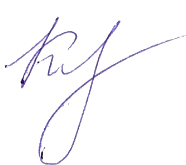 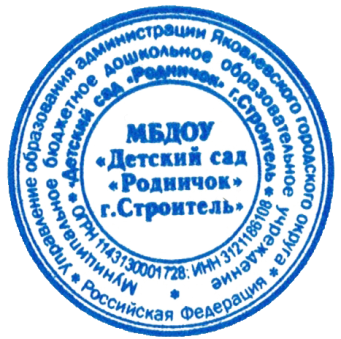 от «_30_»  августа  2019 г. № 1                                                                                                                                      ______________ Е.А.Кулик													Приказ от «30» 08.2019г. № 52Рабочая программасовместной деятельности педагоговс детьми подготовительной к школе группы компенсирующей направленности № 8 для детей с ТНРна период с 02.09.2019 г. по 31.08.2020 г.Составлена на основе АООП ДО МБДОУ «Детский сад «Родничок» г. Строитель Яковлевского городского округа» Воспитатели:Дремучёва Т.А.Чубуркова А.Н.СодержаниеПояснительная записка. Организация режима  пребывания  детей Объем образовательной нагрузки и методическое оснащениеРазвивающая предметно-пространственная среда логопедической группы.Содержание  образовательной деятельности   по освоению образовательных областей.Основные направления коррекционной работы.Целевые ориентиры освоения программы.Планируемые результаты освоения основной образовательной программы.Взаимодействие с семьями воспитанников.Приложение:Перспективно -тематическое планирование содержания деятельности детей по освоению образовательных областей для детей 6-7лет.1.Пояснительная запискаРабочая  программа по развитию детей логопедической группы разработана в соответствии с «Адаптированной образовательной программой муниципального бюджетного  дошкольного образовательного учреждения»Детский сад «Родничок» г. Строитель Яковлевского района Белгородской области» для детей с ОВЗ.Программа определяет содержание и организацию образовательного процесса логопедической группы муниципального бюджетного дошкольного образовательного учреждения детского сада «Родничок»Программа  разработана в соответствии со следующими нормативными документами:Федеральный закон «Об образовании в Российской федерации» от 29 12 2012 года № 273 - ФЗПриказ Минобразования и науки РФ от 30.08.2013г. № 1014 « Об утверждении Порядка организации  и осуществления образовательной деятельности по основным общеобразовательным программам – образовательным программам дошкольного образования»СанПин 2.4.1.3049-13 «Санитарно-эпидемиологические требования к устройству, содержанию и организации режима работы дошкольных образовательных организаций»Приказ Минобразования и науки РФ от 17.10.2013г. № 1155 «Об утверждении  Федерального Государственного Образовательного Стандарта Дошкольного Образования»  (ФГОС  ДО). Устав ДОУ.Муниципальное бюджетное дошкольное образовательное учреждение «Детски сад «Родничок» г. Строитель» является звеном муниципальной системы образования Яковлевского района, обеспечивающим помощь семье в воспитании детей дошкольного возраста, оздоровлении и коррекции недостатков в развитии детей, в охране и укреплении их физического и психического здоровья, в развитии индивидуальных способностей детей. Вся работа проводится с учётом обеспечения права семьи на оказание ей помощи в воспитании и образовании детей дошкольного возраста на основе реализации Федерального Государственного образовательного стандарта и приоритетных направлений образовательной деятельности дошкольного учреждения: 1) охраны и укрепления физического и психического здоровья детей, в том числе их эмоционального благополучия; 2) обеспечения равных возможностей для полноценного развития каждого ребёнка в период дошкольного детства независимо от места проживания, пола, нации, языка, социального статуса, психофизиологических и других особенностей (в том числе ограниченных возможностей здоровья); 3) обеспечения преемственности целей, задач и содержания образования, реализуемых в рамках образовательных программ различных уровней (далее – преемственность основных образовательных программ дошкольного и начального общего образования); 4) создания благоприятных условий развития детей в соответствии с их возрастными и индивидуальными особенностями и склонностями, развития способностей и творческого потенциала каждого ребёнка как субъекта отношений с самим собой, другими детьми, взрослыми и миром; 5) объединения обучения и воспитания в целостный образовательный процесс на основе духовно-нравственных и социокультурных ценностей и принятых в обществе правил и норм поведения в интересах человека, семьи, общества; 6) формирования общей культуры личности детей, в том числе ценностей здорового образа жизни, развития их социальных, нравственных, эстетических, интеллектуальных, физических качеств, инициативности, самостоятельности и ответственности ребёнка, формирования предпосылок учебной деятельности; 7) обеспечения вариативности и разнообразия содержания Программ и организационных форм дошкольного образования, возможности формирования Программ различной направленности с учётом образовательных потребностей, способностей и состояния здоровья детей; 8) формирования социокультурной среды, соответствующей возрастным, индивидуальным, психологическим и физиологическим особенностям детей; 9) обеспечения психолого-педагогической поддержки семьи и повышения компетентности родителей (законных представителей) в вопросах развития и образования, охраны и укрепления здоровья детей. Коррекционно-развивающая деятельность направлена на: • коррекцию нарушений и отклонений в развитии у детей; • формирование у них представлений об окружающем мире и самих себя в нем; • воспитание трудолюбия, любви к окружающей природе; • успешную адаптацию к жизни в обществе; • формирование и развитие социальной, коммуникативной и интеллектуальной компетентности воспитанников; • формирование готовности к обучению в школе. Возрастные особенности  развития детей 6-7 летВ сюжетно-ролевых играх дети подготовительной к школе группы начинают осваивать сложные взаимодействия людей, отражающие характерные значимые жизненные ситуации, например, свадьбу, рождение ребенка, болезнь, трудоустройство и т. д.Игровые действия становятся более сложными, обретают особый смысл, который не всегда открывается взрослому. Игровое пространство усложняется. В нем может быть несколько центров, каждый из которых поддерживает свою сюжетную линию. При этом дети способны отслеживать поведение партнеров по всему игровому пространству и менять свое поведение в зависимости от места в нем. Так, ребенок уже обращается к продавцу не просто как покупатель, а как покупатель-мама или покупатель-шофер и т. п. Исполнение роли акцентируется не только самой ролью, но и тем, в какой части игрового пространства эта роль воспроизводится. Образы из окружающей жизни и литературных произведений, передаваемые детьми в изобразительной деятельности, становятся сложнее. Рисунки приобретают более детализированный характер, обогащается их цветовая гамма. Более явными становятся различия между рисунками мальчиков и девочек. Мальчики охотно изображают технику, космос, военные действия и т. п. Девочки обычно рисуют женские образы: принцесс, балерин, моделей и т.д. Часто встречаются и бытовые сюжеты: мама и дочка, комната и т. д. При правильном педагогическом подходе у детей формируются художественно-творческие способности в изобразительной деятельности.Изображение человека становится еще более детализированным и пропорциональным. Появляются пальцы на руках, глаза, рот, нос, брови, подбородок. Одежда может быть украшена различными деталями.Дети подготовительной к школе группы в значительной степени освоили конструирование из строительного материала. Они свободно владеют обобщенными способами анализа, как изображений, так и построек; не только анализируют основные конструктивные особенности различных деталей, но и определяют их форму на основе сходства со знакомыми им объемными предметами. Свободные постройки становятся симметричными и пропорциональными, их строительство осуществляется на основе зрительной ориентировки. Дети быстро и правильно подбирают необходимый материал. Они достаточно точно представляют себе последовательность, в которой будет осуществляться постройка, и материал, который понадобится для ее выполнения; способны выполнять различные по степени сложности постройки, как по собственному замыслу, так и по условиям.В этом возрасте дети уже могут освоить сложные формы сложения из листа бумаги, придумывать собственные, но этому их нужно специально обучать. Данный вид деятельности не просто доступен детям — он важен для углубления их пространственных представлений.Усложняется конструирование из природного материала. Дошкольникам уже доступны целостные композиции по предварительному замыслу, которые могут передавать сложные отношения, включать фигуры людей и животных в различных условиях.У детей продолжает развиваться восприятие, однако они не всегда могут одновременно учитывать несколько различных признаков.Развивается образное мышление, однако воспроизведение метрических отношений затруднено. Это легко проверить, предложив детям воспроизвести на листе бумаги образец, на котором нарисованы девять точек, расположенных не на одной прямой. Как правило, дети не воспроизводят метрические отношения между точками: при наложении рисунков друг на друга точки детского рисунка не совпадают с точками образца.Продолжают развиваться навыки обобщения и рассуждения, но они в значительной степени еще ограничиваются наглядными признаками ситуации.Продолжает развиваться воображение, однако часто приходится констатировать снижение развития воображения в этом возрасте в сравнении со старшей группой. Это можно объяснить различными влияниями, в том числе и средств массовой информации, приводящими к стереотипности детских образов.Продолжает развиваться внимание дошкольников, оно становится произвольным. В некоторых видах деятельности время произвольного сосредоточения достигает 30 минут.У дошкольников продолжает развиваться речь: ее звуковая сторона, грамматический строй, лексика. Развивается связная речь. В высказываниях детей отражаются как расширяющийся словарь, так и характер обобщений, формирующихся в этом возрасте. Дети начинают активно употреблять обобщающие существительные, синонимы, антонимы, прилагательные и т.д.В результате правильно организованной образовательной работы у детей развивается диалогическая и некоторые виды монологической речи.В подготовительной к школе группе завершается дошкольный возраст. Его основные достижения связаны с освоением мира вещей как предметов человеческой культуры; дети осваивают формы позитивного общения с людьми; развивается половая идентификация, формируется позиция школьника.К концу дошкольного возраста ребенок обладает высоким уровнем познавательного и личностного развития, что позволяет ему в дальнейшем успешно учиться в школе.Особенности развития детей, имеющих проблемы в речевом развитииВнешний вид, специфика поведения детей-логопатов, как правило, соответствуют возрастным показателям. Часто ребенок моторно неловок, скован, присутствуют те или иные знаки левшества (неустоявшаяся или смешанная латерализация).У этих детей быстро наступают признаки  утомления, темп неравномерен, чаще снижен, особенно при работе с вербальными заданиями. На фоне утомления может проявляться как импульсивность, так и выраженная вялость, потеря интереса. Незначительная несформированность регуляторных функций, особенно на фоне утомления. В этом случае контроль за собственными действиями снижается более заметно.Речевая активность у детей-логопатов невысокая, наблюдается сужение объема активного внимания, слухоречевого запоминания, выраженная несформированность пространственных  представлений. За счет несформированности пространственных представлений на всех уровнях у детей затруднено понимание и продуцирование причинно-следственных отношений, понимание сложных речевых конструкций, всех форм словообразования. В то же время, задания наглядно-действенного и наглядно-образного невербального типа выполняются в соответствии с условно нормативными показателями.В целом игра детей-логопатов мало отличается от возрастной. Спецификой игры являются некоторые трудности саморегуляции. Часто негатив вызывается тем, что ребенок не может выразить свою точку зрения на игру. Это вызывает конфликты с другими детьми. Дети этой группы более успешны в играх невербального плана. Могут быть малоактивны в совместных играх. Особенностями эмоционально-личностного развития детей-логопатов могут быть неуверенность в себе, тревожность. Как правило, контакты со сверстниками у них не нарушены. Но в игре чаще всего берут на себя пассивную роль, притязания на успех невысокие. На фоне утомления у детей-логопатов может проявляться эмоциональная неустойчивость. 2. Организация режима  пребывания  детей логопедической группы.Цикличность процессов жизнедеятельности обуславливают необходимость выполнение режима, представляющего собой рациональный порядок дня, оптимальное взаимодействие и определённую последовательность периодов подъёма и снижения активности, бодрствования и сна. Режим дня организуется с учётом физической и умственной работоспособности, а также эмоциональной реактивности в первой и во второй половине дня.    При составлении и организации режима дня учитываются повторяющиеся компоненты:  время приёма пищи;укладывание на дневной сон;общая длительность пребывания ребёнка на открытом воздухе и в помещении при выполнении физических упражнений. Режим дня соответствует возрастным особенностям детей старшей  дошкольной группы  и способствует их гармоничному развитию. Организация  жизни и деятельности детей спланирована согласно СанПин 2.4.1.3049-13"Санитарно-эпидемиологических требованиях к устройству, содержанию и организации режима работы дошкольных образовательных организаций"    от 15 мая 2013 г. N 26.Значимые  характеристики.Особенности организации образовательного процесса в группе (климатические, демографические, национально - культурные и другиеДемографические особенности:Группа состоит из 13 детей, из них 6 мальчиков и 7 девочек.Анализ социального статуса семей выявил, что в  группе воспитываются дети из полных -93%, из неполных  - 7%  и многодетных  - 7% семей. 2) Национально – культурные особенности:Этнический состав воспитанников группы: русские .Обучение и воспитание в ДОУ осуществляется на русском язык.Основной контингент воспитанников проживает в условиях города.Реализация регионального компонента осуществляется через знакомство с национально-культурными особенностями Белгородского края. Знакомясь с родным краем, его достопримечательностями, ребенок учится осознавать себя, живущим в определенный временной период, в определенных этнокультурных условиях. Данная информация реализуется через целевые прогулки, беседы, проекты. 3)Климатические особенности:При организации образовательного процесса учитываются климатические особенности региона:  время начала и окончания тех или иных сезонных явлений (листопад, таяние снега и т. д.) и интенсивность их протекания; состав флоры и фауны; длительность светового дня; погодные условия и т. д. Основными чертами климата являются: холодная зима и  тёплое лето.В режим дня группы ежедневно включены бодрящая гимнастика, упражнения для профилактики плоскостопия, дыхательная гимнастика. В теплое время года – жизнедеятельность детей, преимущественно, организуется на открытом воздухе.Исходя из климатических особенностей региона, график образовательного процесса составляется в соответствии с выделением двух периодов:1. холодный период: учебный год (сентябрь-май, составляется определенный режим дня и расписание непосредственно образовательной деятельности;2. теплый  период (июнь-август, для которого составляется другой режим дня) .Организация жизнедеятельности в  логопедической группе на 2019-2020учебный год.Организация жизнедеятельности в  логопедической группе на 2019-2020 учебный год.Оздоровительные мероприятия на учебный год3. Объем образовательной нагрузки и методическое оснащениеОбъём образовательной нагрузки (как непосредственно образовательной деятельности, так и образовательной деятельности, осуществляемой в ходе режимных моментов) является примерным, дозирование нагрузки — условным, обозначающим пропорциональное соотношение продолжительности деятельности педагогов и детей по реализации и освоению содержания дошкольного образования в различных образовательных областях.   Общий объём самостоятельной деятельности детей соответствует требованиям действующих СанПиН (3—4 ч в день)Педагог самостоятельно дозирует объем образовательной нагрузки, не превышая при этом максимально допустимую санитарно-эпидемиологическими правилами и нормативами нагрузку.По действующему СанПиНу (2.4.1.3049-13) для детей возраста  6-7 лет планируют не более 16занятий в неделю, продолжительностью не более 30мин.Максимально допустимый объем недельной образовательной нагрузки, включая реализацию дополнительных образовательных программ для детей   составляет:  -подготовительная подгруппа –8 часов, продолжительность 30 мин.В середине времени, отведенного на непрерывно образовательную деятельность, проводится физкультминутка.Перерывы между периодами непрерывной образовательной деятельности – не менее 10 минут.Образовательный процесс в ДОУ реализуется не только в непосредственно – образовательной деятельности,  но и в образовательной деятельности в ходе режимных моментов, что дает возможность снизить учебную нагрузку и позволяет осуществлять дифференцированный подход к детям, индивидуальную работу.Максимальная нагрузка образовательной деятельности подготовительной к школе группы компенсирующей направленности № 8 для детей с ТНРНепосредственно-образовательная деятельность подготовительной к школе группы компенсирующей направленности № 8 для детей с ТНР на 2019-2020 учебный год4.Развивающая предметно-пространственная среда в логопедической группе.Развивающая предметно-пространственная среда в группе создана для развития индивидуальности каждого ребенка с учетом его возможностей, уровня активности и интересов, поддерживая формирование его индивидуальной траектории развития.  Она обладает свойствами открытой системы и выполняет образовательную, воспитывающую, мотивирующую функции. Развивающая предметно-пространственная среда в группе  содержательно- насыщенная, трансформируемая,  полифункциональная, вариативная, доступная и безопасная.5. Содержание  образовательной деятельности   по освоению образовательных областей.Содержание образовательной деятельности  представлено в виде перспективно-тематического плана с детьми (на учебный год), по основным видам организованной образовательной деятельности.Образовательная деятельность осуществляется в процессе организации различных видов детской деятельности (игровой, коммуникативной, трудовой, познавательно-исследовательской, продуктивной, музыкально-художественной, чтение) с учетом принципа интеграции образовательных областей («речевое развитие», «познавательное развитие», «социально – коммуникативное развитие», «художественно –эстетическое развитие», «физическое развитие»).1.Образовательная область «Физическое развитие» включает приобретение опыта в следующих видах деятельности детей: двигательной, в том числе связанной с выполнением упражнений, направленных на развитие таких физических качеств, как координация и гибкость; способствующих правильному формированию опорно-двигательной системы организма, развитию равновесия, координации движения, крупной и мелкой моторики обеих рук, а также с правильным, не наносящем ущерба организму, выполнением основных движений (ходьба, бег, мягкие прыжки, повороты в обе стороны), формирование начальных представлений о некоторых видах спорта, овладение подвижными играми с правилами; становление целенаправленности и саморегуляции в двигательной сфере; становление ценностей здорового образа жизни, овладение его элементарными нормами и правилами (в питании, двигательном режиме, закаливании, при формировании полезных привычек и др.). МЕТОДИЧЕСКОЕ ОСНАЩЕНИЕПримерная основная  образовательная программа дошкольного образования «От рождения до школы» под ред. Н.Е. Вераксы, Т.С. Комаровой.  М.А. Васильевой-Парциальная программа физического воспитания детей 5-7 лет и технология ее применения «Играйте на здоровье!» Л.Н. ВолошинаМ.М. Борисова. Малоподвижные игры и игровые упражнения. Для занятий с детьми 3-7 лет: изд-во «Мозаика-синтез», Москва, 2014. Л.И. Пензулаева. Физическая культура в детском саду (подгото-вительная к школе группа): изд-во «Мозаика-синтез», Москва, 2014. Э.Я. Степаненкова. «Сборник подвижных игр» (для занятий с детьми 2-7лет): изд-во «Мозаика-синтез», Москва, 2014. 2.Образовательная область «Социально – коммуникативное  развитие» Содержаниенаправлено на усвоение норм и ценностей, принятых в обществе, включая моральные и нравственные ценности; развитие общения и взаимодействия ребёнка со взрослыми и сверстниками; становление самостоятельности, целенаправленности и саморегуляции собственных действий; развитие социального и эмоционального интеллекта, эмоциональной отзывчивости, сопереживания, формирование готовности к совместной деятельности со сверстниками, формирование уважительного отношения и чувства принадлежности к своей семье и к сообществу детей и взрослых;  формирование позитивных установок к различным видам труда и творчества; формирование основ безопасного поведения в быту, социуме, природе.МЕТОДИЧЕСКОЕ ОСНАЩЕНИЕ Примерная основная  образовательная программа дошкольного образования «От рождения до школы» под ред. Н.Е. Вераксы, Т.С. Комаровой.  М.А. ВасильевойМетодическое пособие: Губанова Н,Ф. «Развитие игровой деятельности»Методическое пособие Л.В. Куцаковой « Нравственно-трудовое воспитание в детском саду»К.Ю. Белая. Формирование основ безопасности у дошкольников. Изд-во «Мозаика-синтез», Москва, 2014  Т.Ф. Саулина. Знакомим дошкольников с правилами дорожного движения (для занятий с детьми 3-7 лет). Изд-во «Мозаика-синтез», Москва, 2014 Н.В. Алешина. Знакомство дошкольников с родным городом и страной (патриотическое воспитание). УЦ Перспектива, 2011 В.И. Петрова Т.Д. Стульник «Этические беседы»3.Образовательная область «Речевое развитие» Включает владение речью как средством общения и культуры; обогащение активного словаря; развитие связной, грамматически правильной диалогической и монологической речи; развитие речевого творчества; развитие звуковой и интонационной культуры речи, фонематического слуха; знакомство с книжной культурой, детской литературой, понимание на слух текстов различных жанров детской литературы; формирование звуковой аналитико-синтетической активности как предпосылки обучения грамоте.МЕТОДИЧЕСКОЕ ОСНАЩЕНИЕ Примерная основная  образовательная программа дошкольного образования «От рождения до школы» под ред. Н.Е. Вераксы, Т.С. Комаровой.  М.А. Васильевой«Примерная адаптированная основная образовательная программа для дошкольников с тяжёлыми нарушениями речи» под редакцией профессора Л. В. Лопатиной Санкт-Петербург 2014Методическое пособие Гербовой  В.В  «Развитие речи в детском саду»Методическое пособие Гербовой  В.В. «Приобщение детей к художественной литературе»Методическое пособие О.С. Ушакова «Ознакомление дошкольников с литературой  и развитие речи»Е.А. Алябьева «Стихотворные упражнения для развития речи детей 4-7 лет»  4. Образовательная область «Познавательное развитие» Предполагает развитие интересов детей, любознательности и познавательной мотивации; формирование познавательных действий, становление сознания; развитие воображения и творческой активности; формирование первичных представлений о себе, других людях, объектах окружающего мира, о свойствах и отношениях объектов окружающего мира (форме, цвете, размере, материале, звучании, ритме, темпе, количестве, числе, части и целом, пространстве и времени, движении и покое, причинах и следствиях и др.), о малой родине и Отечестве, представлений о социокультурных ценностях нашего народа, об отечественных традициях и праздниках, о планете Земля какобщемдоме людей, об особенностях её природы, многообразии стран и народов мира., инаправлено на достижение  целей развития у детей познавательных интересов.МЕТОДИЧЕСКОЕ ОСНАЩЕНИЕ:Примерная основная  образовательная программа дошкольного образования «От рождения до школы» под ред. Н.Е. Вераксы, Т.С. Комаровой.  М.А. ВасильевойПарциальная программа «Приобщение детей к истокам русской народной культуры» О.Л.Князевой, М. Д. Маханевой Санкт-Петербург: «Детство-Пресс», 2004г Методические пособия:Л. В. Куцаковой«Конструирование из строительного материала»Л. В. Куцаковой«Конструирование и ручной труд в детском саду»О.В. Дыбина «  Ребёнок и окружающий мир»И.А. Помораева, В.А. Позина  «Формирование элементарных математических представлений в детском саду»Н.Е. Веракса, О.Р. Галимов. Познавательно-исследовательская деятельность дошкольников (для занятий с детьми 4-7 лет). Изд-во «Мозаика-синтез», Москва, 2014  А.Н. Веракса. Индивидуальная психологическая диагностика дошкольника (для занятий с детьми 5-7 лет). Изд-во «Мозаика-синтез», Москва, 2014  Е.Е. Крашенинникова, О Л. Холодова. Развитие познавательных способностей дошкольников (для занятий с детьми 4-7 лет). Изд-во «Мозаика-синтез», Москва 2014. В.А. Деркунская, А.А. Ошкина. Игры-эксперименты с дошкольниками. Центр педагогического образования, г. Москва, 2013 Л.Ю. Павлова «Сборник дидактических игр по ознакомлению с окружающим миром»5.Образовательная область «Художественно – эстетическое развитие»  Предполагает развитие предпосылок ценностно-смыслового    восприятия    и    понимания    произведений    искусства(словесного, музыкального, изобразительного), мира природы; становление эстетического отношения к окружающему миру; формирование элементарных представлений о видах искусства; восприятие музыки, художественной литературы, фольклора; стимулирование сопереживания персонажам художественных произведений; реализацию самостоятельной творческой деятельности детей (изобразительной, конструктивно-модельной, музыкальной и др.).МЕТОДИЧЕСКОЕ ОСНАЩЕНИЕ: Примерная основная  образовательная программа дошкольного образования «От рождения до школы» под ред. Н.Е. Вераксы, Т.С. Комаровой.  М.А. ВасильевойПарциальная программа музыкального воспитания «Ладушки» И. Новскольцевой И.Каплунова издательство «Композитор» г.Санкт-Петербург 2000г. Методические пособия:Т.С. Комарова «Изобразительная деятельность в детском саду»Е.Краснушкин «Изобразительное искусство для дошкольников. Натюрморт, пейзаж, портрет». Изд-во «Мозаика-синтез», Москва, 2014       Конкретное содержание указанных образовательных областей зависит от возрастных и индивидуальных особенностей детей, определяется целями и задачами Программы и  реализовывается в различных видах деятельности (общении, игре, познавательно-исследовательской деятельности - как сквозных механизмах развития ребенка): для детей дошкольного возраста (3 года - 8 лет) - ряд видов деятельности, таких как игровая, включая сюжетно-ролевую игру, игру с правилами и другие виды игры, коммуникативная (общение и взаимодействие со взрослыми и сверстниками), познавательно-исследовательская (исследования объектов окружающего мира и экспериментирования с ними), а также восприятие художественной литературы и фольклора, самообслуживание и элементарный бытовой труд (в помещении и на улице), конструирование из разного материала, включая конструкторы, модули, бумагу, природный и иной материал, изобразительная (рисование;, лепка, аппликация), музыкальная (восприятие и понимание смысла музыкальных произведений, пение, музыкально-ритмические движения, игры на детских музыкальных инструментах) и двигательная (овладение основными движениями) формы активности ребенка.        Реализуемые  ДОУ программы и технологии помогают наиболее полному личностному развитию воспитанников, повышают их информативный уровень и способствуют применению полученных знаний, умений и навыков в их практической деятельности.  6. ОСНОВНЫЕ НАПРАВЛЕНИЯ КОРРЕКЦИОННОЙ РАБОТЫ Успех коррекционно-образовательной  работы в группе компенсирующей направленности для детей с тяжелыми нарушениями речи определяется строгой, продуманной системой, суть которой заключается в логопедизации всего учебно-образовательного процесса, всей жизни и деятельности детей. Единственный путь осуществления логопедизации - это тесное взаимодействие логопеда и воспитателя (при разных функциональных задачах и методах коррекционной работы). Коррекционные задачи, стоящие перед воспитателями группы компенсирующей направленности для детей с тяжелыми нарушениями речи1. Постоянное совершенствование артикуляционной, тонкой и общей моторики. 2. Закрепление произношения поставленных логопедом звуков. 3. Целенаправленная активизация отработанной лексики. 
4. Упражнение в правильном употреблении сформированных грамматических категорий.5. Развитие внимания, памяти, логического мышления в играх и упражнениях на бездефектном речевом материале. 6. Формирование связной речи. 7. Закрепление навыков чтения и письма. Основные направления коррекционной работы воспитателя1. Артикуляционная гимнастика (с элементами дыхательной и голосовой) выполняется в течение дня 3-5 раз. 2. Пальчиковая гимнастика выполняется в комплексе с артикуляционной 3-5 раз в день. 3. Корригирующая гимнастика для профилактики нарушений осанки и стопы выполняется ежедневно после сна. 4. Вечерние индивидуальные занятия воспитателя по заданию логопеда, закрепляющие звукопроизношение. Работа проводится воспитателем по индивидуальным тетрадям детей. Содержание данных занятий определено программой: а) проговаривание слогов, слов, предложений на закрепляемый звук;б) повторение скороговорок, коротких рассказов, стихов; в) упражнение в звуко-слоговом анализе и синтезе; г) повторение лексико-грамматических упражнений; д) упражнения на развитие внимания, памяти, мышления. 5. Фронтальные занятия по программе ДОУ (и в соответствии с календарным планом логопедической работы). Отличительной особенностью фронтальных занятий воспитателя в группе компенсирующей направленности для детей с тяжелыми нарушениями речи является то, что кроме образовательных и воспитательных задач перед ним стоят и коррекционные задачи, непосредственно связанные с темой каждого занятия.6. Коррекционная работа вне занятий: во время режимных моментов, самообслуживания, хозяйственно-бытового труда и труда на природе, на прогулке, экскурсии, в играх и развлечениях. Особая значимость этой работы в том, что она предоставляет возможность широкой практики свободного речевого общения детей и закрепления речевых навыков в повседневной жизни и деятельности детей.7. Целевые ориентиры освоения программыЦелевые ориентиры не подлежат непосредственной оценке, в том числе в виде педагогической диагностики (мониторинга), и не являются основанием для их формального сравнения с реальными достижениями детей. Они не являются основанием для их формального сравнения с реальными достижениями детей.Целевые ориентиры на этапе завершения дошкольного образования:ребёнок овладевает основными культурными способами деятельности, проявляет инициативу и самостоятельность в разных видах деятельности - игре, общении, познавательно-исследовательской деятельности, конструировании и др.; способен выбирать себе род занятий, участников по совместной деятельности; ребёнок обладает установкой положительного отношения к миру, к разным видам труда, другим людям и самому себе, обладает чувством собственного достоинства; активно взаимодействует со сверстниками и взрослыми, участвует в совместных играх. Способен договариваться, учитывать интересы и чувства других, сопереживать неудачам и радоваться успехам других, адекватно проявляет свои чувства, в том числе чувство веры в себя, старается разрешать конфликты;ребёнок обладает развитым воображением, которое реализуется в разных видах деятельности, и прежде всего в игре; ребёнок владеет разными формами и видами игры, различает условную и реальную ситуации, умеет подчиняться разным правилам и социальным нормам;ребёнок достаточно хорошо владеет устной речью, может выражать свои мысли и желания, может использовать речь для выражения своих мыслей, чувств и желаний, построения речевого высказывания в ситуации общения, может выделять звуки в словах, у ребёнка складываются предпосылки грамотности;у ребёнка развита крупная и мелкая моторика; он подвижен, вынослив, владеет основными движениями, может контролировать свои движения и управлять ими;ребёнок способен к волевым усилиям, может следовать социальным нормам поведения и правилам в разных видах деятельности, во взаимоотношениях со взрослыми и сверстниками, может соблюдать правила безопасного поведения и личной гигиены;ребёнок проявляет любознательность, задаёт вопросы взрослым и сверстникам, интересуется причинно-следственными связями, пытается самостоятельно придумывать объяснения явлениям природы и поступкам людей; склонен наблюдать, экспериментировать. Обладает начальными знаниями о себе, о природном и социальном мире, в котором он живёт; знаком с произведениями детской литературы, обладает элементарными представлениями из области живой природы, естествознания, математики, истории и т.п.; ребёнок способен к принятию собственных решений, опираясь на свои знания и умения в различных видах деятельности.         Целевые ориентиры Программы выступают основаниями преемственности дошкольного и начального общего образования. При соблюдении требований к условиям реализации Программы настоящие целевые ориентиры предполагают формирование у детей дошкольного возраста предпосылок к учебной деятельности на этапе завершения ими дошкольного образования.8. Планируемые результаты освоения основной образовательной программы.В  учебный  период проводится оценка индивидуального развития детей. Такая оценка проводится педагогическим работником в рамках педагогической диагностики (оценки индивидуального развития детей дошкольного возраста, связанной с оценкой эффективности педагогических действий и лежащей в основе их дальнейшего планирования).Результаты педагогической диагностики (мониторинга) могут использоваться исключительно для решения следующих образовательных задач:1.индивидуализации образования (в том числе поддержки ребёнка, построения его образовательной траектории или профессиональной коррекции особенностей его развития);2.оптимизации работы с группой детей.В основе оценки лежат следующие принципы:-Она строится на основе реального поведения ребенка, а не на результате выполнения специальных  заданий. Информация фиксируется  посредством прямого наблюдения за поведением ребенка. Результаты наблюдения педагог получает в естественной среде (в игровых ситуациях, в ходе режимных моментов, в процессе организованной образовательной деятельности).-Тесты проводят педагоги, специалисты, которые проводят с ребенком много времени,  хорошо знают ребенка.-Оценка максимально структурирована.    Анализ осуществляется в соответствии  с  показателями развития ребенка по  образовательным областям, представленным в общих диагностических листах  по каждому возрасту. Для этого заполняются  соответствующие карты  наблюдения  на группу.   Карты  наблюдения  позволяют получить наглядную картину усвоения программного содержания, как по группе, так и суммарные показатели по каждому ребенку. Это помогает педагогам планировать индивидуальную работу с детьми, вносить коррективы в содержание образовательной деятельности. Низкие показатели  на конец года указывают педагогам на те области, в отношении которых должна быть усилена работа с отдельными детьми или всей группой.    Методика оценивания  предусматривает  критерии выставления того или иного балла по каждому  параметру. Параметры, оцениваемые специалистами, выделены в отдельные подразделы. Все данные заносятся в сводные таблицы оценки динамики детей.      Система оценок мониторинга трехуровневая: « качество проявляется устойчиво» (2 балла), «качество проявляется неустойчиво», то есть, по сути, находится в зоне ближайшего развития, в стадии становления, и проявляется лишь   в совместной   со взрослым деятельности (1 балл), «качество не проявляется» (0 баллов).Результаты мониторинга выражены в процентах и объективно показывают:-успешность освоения программы каждым ребенком;-успешность освоения содержания выделенных в Программе образовательных областей всей группой детей.     Динамика  изменений  степени освоения  содержания образовательных областей каждым ребенком индивидуально  и группой детей в целом за весь учебный год определяется путем сравнения  результатов, полученных на начало года и на конец года.  Если итоговое значение  по какому – либо из параметров ниже 75%, то необходима более активная работа с группой  детей по данному  направлению. Возможно, педагогу следует пересмотреть методы и формы организации образовательной  работы.  Если к концу год показатели развития ребенка оказываются меньше 50 %, то разрабатывается  индивидуальная программа мероприятий, способствующих активизации процесса развития ребенка.9.Перспективный план работы с родителями подготовительной группы №8 на 2019-2020 учебный годПриложение№1Перспективно-тематическое планирование в подготовительной к школе группе компенсирующей направленности  для детей с ТНР  по образовательной области «Познавательное развитие» (ФЭМП)Перспективно-тематическое планирование в подготовительной к школе группекомпенсирующей направленности для детей с ТНР  по образовательной области «Познавательное развитие» («Ознакомление с предметным и социальным окружением»)Перспективно-тематическое планирование в подготовительной к школе группе компенсирующей направленности для детей с ТНР  по образовательной области «Познавательное развитие» («Ознакомление с природой в детском саду»)Перспективно-тематическое планирование в подготовительной к школе группе компенсирующей направленности для детей с ТНР  по образовательной области «Социально-коммуникативное  развитие» («Формирование основ безопасности»)Перспективно-тематическое планирование в подготовительной к школе группе компенсирующей направленности для детей с ТНР  по образовательной области  «Социально-коммуникативное  развитие» (ПДД)Перспективно-тематическое планирование в подготовительной к школе группе компенсирующей направленности для детей с ТНР  по образовательной области  «Социально-коммуникативное  развитие» (социальное-нравственное воспитание).Перспективно-тематическое планирование в подготовительной к школе группе компенсирующей направленности для детей с ТНР  по образовательной области «Социально-коммуникативное  развитие» (приобщение детей к культуре и истории родного края  Белогорья).Перспективно-тематическое планирование в подготовительной к школе группе компенсирующей направленности для детей с ТНР  по образовательной области «Речевое развитие» Перспективно-тематическое планирование в подготовительной к школе группе компенсирующей направленности для детей с ТНР  по образовательной области «Речевое развитие» (ознакомление с художественной литературой)Перспективно-тематическое планирование в подготовительной группе компенсирующей направленности для детей с ТНР по образовательной области «Познавательное развитие» (конструирование, ручной труд)Перспективно-тематическое планирование в подготовительной группе компенсирующей направленности для детей с ТНР по образовательной области «Познавательное развитие» (познавательно-исследовательская деятельность)Перспективно-тематическое планирование в подготовительной  группе компенсирующей направленности для детей с ТНР    по образовательной области «Художественно-эстетическое развитие» ( Рисование)Перспективно-тематическое планирование в подготовительной  группе компенсирующей направленности для детей с ТНР  по образовательной области « Художественно-эстетическое развитие»  (Лепка/аппликация)Перспективно-тематическое планирование в подготовительной  группе компенсирующей направленности для детей с ТНР  по образовательной области « Художественно-эстетическое развитие» ( приобщение детей к истокам русской народной культуры)Перспективно-тематическое планирование в подготовительной  группе компенсирующей направленности для детей с ТНР  по образовательной области « Художественно-эстетическое развитие» ( изобразительное искусство- натюрморт, пейзаж, портрет)Режимные моментыХолодный периодПрием детей, осмотр, игры, беседы7.30-8.30Утренняя  гимнастика 8.20-8.30Подготовка к завтраку, водные процедуры8.30-8.35Завтрак 18.35-8.50Подготовка к занятиям8.50-9.00Непосредственно - образовательная деятельность 9.00-10.55Завтрак 210.10-10.15Подготовка к прогулке, прогулка 10.55-12.25Подготовка к обеду. Обед 12.25-12.40Дневной сон 13.10-15.00Подъем, воздушные и водные процедуры, корригирующая  гимнастика 15.00-15.25Подготовка к полднику. Полдник15.25-15.40Логопедический час, игры, труд, беседы, индивидуальная работа, чтение художественной литературы 15.40-16.20Подготовка к прогулке. Прогулка: наблюдения, п/игры, труд, основные виды движений, индивидуальная работа, самостоятельные игры16.20-17.00Игры, уход детей домой17.00-18.00Режимные моменты. Тёплый период.Прием детей на улице; осмотр; игры; общественно полезный труд7.30 - 8.25Утренняя  гимнастика 8.25 - 8.35Подготовка к завтраку, водные процедуры8.35 – 8.50Завтрак 18.50 – 9.00Подготовка к прогулке, общественно полезный труд, прогулка (игры, наблюдения, труд), самостоятельная деятельность9.00 – 10.00Подготовка к завтраку ,Завтрак 210-10.10Прогулка, образовательная деятельность по областям,  наблюдения,  труд, воздушные процедуры 9.10 - 12.40Подготовка к обеду. Обед 12.40 – 13.10Дневной сон. 13.10 - 15.10Подъем, воздушные и водные процедуры,  гимнастика 15.00 - 15.35Полдник15.35 - 15.50Подготовка к прогулке, прогулка: наблюдение , п/игры, труд, основные виды движений, самостоятельные игры, уход детей домой.15.50– 18.00№МероприятияДатаОтветственные1.Утренний прием детей на свежем воздухе, подвижные игрыЕжедн.Воспит.2.Утренняя гимнастика в облегченной одеждеЕжедн.Инстр. по физ.к.3.Оздоровительный бег2 р в нед.Инстр. по физ.к.4.Рациональный гигиенический режим, четкий распорядок дня, насыщенный физ. занятиями, играми на свежем воздухе, закаливанием.Ежедн.Воспит.5.Физминутки    во   время   специального    организованного обучения   детей   (дыхательные   упражнения,   упражнения пальцев рук)Ежедн.Воспит., учит.логопед6.Самостоятельная        двигательная        активность,        под руководством    воспитателей    в    зале    и    на    воздухе, продолжительность        зависит       от       индивидуальных особенностей детейЕжедн.Воспит.7.Прогулка: одежда по сезону и температуре воздухаЕжедн.Воспит.8.Игры       большой    подвижности,    спортивные    игры    и упражнения (если нет занятий)Ежедн.Воспит.,инстр.физ.к9.Игры с водой, песком, снегом и т.д.Ежедн.Воспит.10Воздушные ванны перед сномЕжедн.Воспит.11Ходьба по ребристой дорожкеЕжедн.Воспит.12Местные водные процедурыЕжедн.Воспит.13Полоскание рта  после еды водой комнатной температурыЕжедн.Воспит.14Рациональное питаниеЕжедн.Медсестра15Гимнастика после дневного сна, воздушные ванныЕжедн.Воспит.16Босохождение по рефлексогенной дорожкеЕжедн.Воспит.17Психотерапия (оздоровление души)Ежедн.Воспит.18Контрастное закаливаниеЕжедн.Воспит.19Длительные пешеходные прогулкиЕжедн.Воспит.20Неделя здоровья (каникулы)По плануВоспит.21Физкультурно - оздоровительная работаПо плануИнстр.физ.к.22Формирование у детей привычки к здоровому образу жизни, содействие    полноценному    физразвитию,  обеспечение каждому ребенку физического и психического комфортаЕжедн.Воспит.мл.воспит.23Взаимодействие с семьями воспитанников: консультации по организации оздоровительной работы домаПо плануВоспит.Формыдеятельнос-тиКто проводитколичестоколичестоДл.1 – 2 п.дПрограммы Программно – методическое обеспечение  Формыдеятельнос-тиКто проводитНед.Меся.Дл.1 – 2 п.дПрограммы Программно – методическое обеспечение  Познавательное развитиеФЭМП Воспитатель2830 мин.1 п.д. Основная образовательная программа «От рождения до школы» под редакцией Н.Е.Вераксы, Т.С.Комаровой, М.А.ВасильевойИ.А.Помораева, В.А.Позина «Формирование элементарных математических представлений»Познавательное развитие ФКЦМ, РКВоспитатель 10,54130 мин.1п.дОсновная образовательная программа «От рождения до школы» под редакцией Н.Е.Вераксы, Т.С.Комаровой, М.А.ВасильевойО.В. Дыбина «Ребёнок и окружающий мир»К.Ю.Белая «Формирование основ безопасности у дошкольников» (3-7 лет)Т.Ф. Саулина «Знакомим дошкольников с правилами дорожного движения» (3-7 лет)Н.Е. Веракса, О.Р. Галимов «Познавательно-исследовательская деятельность дошкольников» (4-7 лет)Познавательное развитиеКонструированиеВоспитатель 0,5130мин1п.д.Основная образовательная программа «От рождения до школы» под редакцией Н.Е.Вераксы, Т.С.Комаровой, М.А.ВасильевойЛ.В. Куцакова «Конструирование из строительного материала»Л.В. Куцакова «Конструирование и ручной труд в детском саду»Речевое развитие Развитие речи Учитель-логопед, 1430 мин.1 п.дОсновная образовательная программа «От рождения до школы» под редакцией Н.Е.Вераксы, Т.С.Комаровой, М.А.Васильевой.«Примерная адаптированная основная образовательная программа для дошкольников с тяжёлыми нарушениями речи» под редакцией профессора Л. В. Лопатиной Санкт-Петербург 2014В.В.Гербова «Развитие речи в детском саду» Подг. ГруппаО.С. Ушакова «Ознакомление дошкольников с литературой  и развитие речи»Речевое развитиеОбучение грамотеУчитель-логопед, 2830 мин.1 п.дОсновная образовательная программа «От рождения до школы» под редакцией Н.Е.Вераксы, Т.С.Комаровой, М.А.Васильевой.«Примерная адаптированная основная образовательная программа для дошкольников с тяжёлыми нарушениями речи» под редакцией профессора Л. В. Лопатиной Санкт-Петербург 2014В.В.Гербова «Развитие речи в детском саду» Подг. ГруппаО.С. Ушакова «Ознакомление дошкольников с литературой  и развитие речи»Речевое развитиеРазвитие речиВоспитатель1430 мин.1 п.дОсновная образовательная программа «От рождения до школы» под редакцией Н.Е.Вераксы, Т.С.Комаровой, М.А.Васильевой.«Примерная адаптированная основная образовательная программа для дошкольников с тяжёлыми нарушениями речи» под редакцией профессора Л. В. Лопатиной Санкт-Петербург 2014В.В.Гербова «Развитие речи в детском саду» Подг. ГруппаО.С. Ушакова «Ознакомление дошкольников с литературой  и развитие речи»Художественно - эстетическоеРисованиеВоспитатель2830 мин.1п.д. Основная образовательная программа «От рождения до школы» под редакцией Н.Е.Вераксы, Т.С.Комаровой, М.А.ВасильевойТ.С. Комарова «Изобразительная деятельность в детском саду» Подготовительная группаЕ.Краснушкин «Изобразительное искусство для дошкольников. Натюрморт, пейзаж, портрет»Художественно - эстетическоеЛепкаВоспитатель0,5230 мин.1п.д.Основная образовательная программа «От рождения до школы» под редакцией Н.Е.Вераксы, Т.С.Комаровой, М.А.ВасильевойТ.С. Комарова «Изобразительная деятельность в детском саду» Подготовительная группаЕ.Краснушкин «Изобразительное искусство для дошкольников. Натюрморт, пейзаж, портрет»Художественно - эстетическоеАппликация Воспитатель 0,5230 мин.1п.д.Основная образовательная программа «От рождения до школы» под редакцией Н.Е.Вераксы, Т.С.Комаровой, М.А.ВасильевойТ.С. Комарова «Изобразительная деятельность в детском саду» Подготовительная группаЕ.Краснушкин «Изобразительное искусство для дошкольников. Натюрморт, пейзаж, портрет»Художественно - эстетическоеМузыкаМуз.рук.2830 мин.2п.д.Основная образовательная программа «От рождения до школы» под редакцией Н.Е.Вераксы, Т.С.Комаровой, М.А.Васильевой Парциальная программа музыкального воспитания «Ладушки» И. Новскольцевой И.Каплунова Физическое развитиеФизическое развитиеИнстрпо физ.кул.2830 мин.1 п.дОсновная образовательная программа «От рождения до школы» под редакцией Н.Е.Вераксы, Т.С.Комаровой, М.А.ВасильевойПарциальная программа физического воспитания детей 5-7 лет и технология ее применения «Играйте на здоровье!» Л.Н. ВолошинаЛ.И. Пензулаева «Физическая культура в детском саду» Подготовительная группаМ.М. Борисова. Малоподвижные игры и игровые упражнения. Для занятий с детьми 3-7 летЭ.Я. Степаненкова. «Сборник подвижных игр» (для занятий с детьми 2-7лет)Физическое развитиеФизическое развитие на воздухеИнстрпо физ.кул.1430мин.1п.д.Основная образовательная программа «От рождения до школы» под редакцией Н.Е.Вераксы, Т.С.Комаровой, М.А.ВасильевойПарциальная программа физического воспитания детей 5-7 лет и технология ее применения «Играйте на здоровье!» Л.Н. ВолошинаЛ.И. Пензулаева «Физическая культура в детском саду» Подготовительная группаМ.М. Борисова. Малоподвижные игры и игровые упражнения. Для занятий с детьми 3-7 летЭ.Я. Степаненкова. «Сборник подвижных игр» (для занятий с детьми 2-7лет)Всего: 16628 часов 1 п.д.-132 п.д. -2Образовательная деятельность в ходе режимных моментов в подготовительной группе компенсирующей направленности  для детей с ТНРОбразовательная деятельность в ходе режимных моментов в подготовительной группе компенсирующей направленности  для детей с ТНРОбразовательная деятельность в ходе режимных моментов в подготовительной группе компенсирующей направленности  для детей с ТНРВид деятельностиПериодичностьИнтеграция образовательных областейУтренняя  гимнастикаежедневно«речевое развитие», «познавательное развитие», «социально – коммуникативное развитие», «художественно–эстетическое развитие»Комплексы закаливающих процедурежедневно«речевое развитие», «познавательное развитие», «социально – коммуникативное развитие», «художественно–эстетическое развитие»Гигиенические процедурыежедневно«речевое развитие», «познавательное развитие», «социально – коммуникативное развитие», «художественно–эстетическое развитие»Ситуативные  беседы при проведении режимных моментовежедневно«речевое развитие», «познавательное развитие», «социально – коммуникативное развитие», «художественно–эстетическое развитие»Чтение художественной литературыежедневно«речевое развитие», «познавательное развитие», «социально – коммуникативное развитие», «художественно–эстетическое развитие»Дежурстваежедневно«речевое развитие», «познавательное развитие», «социально – коммуникативное развитие», «художественно–эстетическое развитие»Прогулкиежедневно«речевое развитие», «познавательное развитие», «социально – коммуникативное развитие», «художественно–эстетическое развитие»Играежедневно«речевое развитие», «познавательное развитие», «социально – коммуникативное развитие», «художественно–эстетическое развитие»Самостоятельная деятельность в уголках развитияежедневно«речевое развитие», «познавательное развитие», «социально – коммуникативное развитие», «художественно–эстетическое развитие»День недели НОД, времяПонедельник 9.00-9.30    Познавательное развитие (ФЭМП)9.40-10.10  Познавательное развитие (ФКЦМ, РК)10.25-10.55 МузыкаВторник 9.00-9.30     Логопедическое9.40-10.10   ХЭР (рисование)10.20-10.45 Развитие речи11.45-12.15 ФизкультурноеСреда 9.00-9.30     Познавательное развитие (ФЭМП)9.40-10.       ХЭР (лепка/аппликация)10.20-10.50 ФизкультурноеЧетверг 9.00-9.30     Логопедическое9.40-10.10   ХЭР (рисование)Физкультурное на прогулкеПятница 9.00-9.30     Логопедическое9.40-10.10   Музыка10.20-10.50 Познавательно-исследовательская и продуктивная (конструктивная) деятельность Центр развитияОборудование и материалы, которые должны быть в группеСпортивный центрКоврик, дорожки массажные,(для профилактики плоскостопия)мячи; корзина для метания мячейобручи; скакалки кеглиленты, флажкимешочки для метаниякольцебростеннисбадминтондартсмедалимаскикартотека п/игрЦентр познавательного развитиянабор геометрических фигур для группировки по цвету, форме, величиненабор объёмных геометрических тел (разного цвета и величины)доски-вкладыши (с основными формами, составными из 4-5 частей)набор плоскостных геометрических фигурмозаика (разных форм и цвета, мелкая) с графическими образцаминабор кубиковнабор карточек с изображением количества («много» и «один»)набор карточек для составления задачсчётные палочкиматематические наборыМатериал по познавательному развитию:наборы картинок для группировки и обобщениянаборы предметных картинок типа «лото» из 6-8набор парных картинок на соотнесениенаборы предметных картинок для группировки по разным признакам (2 - 3) последовательно или одновременно (назначение, цвет, величина)серии картинок (по 4 - 6) для установления последовательности событий (сказки)серии  картинок «Времена года» (природная и сезонная деятельность людей)предметные и сюжетные картинки (по  тематическим неделям)  крупного и мелкого форматаразрезные (складные) кубики с сюжетными картинками (6 - 8 частей)разрезные сюжетные картинки (4 части)картинки из серии  «Части суток»краеведческие материалы: фотографии родного края, альбомы, художественно-публицистическая литератураЦентр  речевого развитияДидактические наглядные материалыпредметные и сюжетные картинки книжные уголки с соответствующей возрасту литературой«Чудесный мешочек» с различными предметамикартотека чистоговорок, скороговороккартотека артикуляционной гимнастикикартотека пальчиковых игрнастольные и дидактические игрынабор прищепок, пробокЦентр творчестваМатериалы для конструирования:строительные наборы с деталями разных форм и размеровкоробки большие и маленькиебросовый материал природные материалы (шишки,  скорлупа орехов, др.)мольбертнаборы цветных карандашей; наборы фломастеров; гуашь; акварель; цветные восковые мелки и т.п.индивидуальные палитры для смешения красоккисточки   тонкие и толстые, щетинистые, беличьи;  баночки для промывания ворса кисти от краскибумага для рисования разного форматасалфетки из ткани, хорошо впитывающей воду, для осушения кисти; салфетки для рукпластилин, мелки восковые, масляные,  пастельдоски для лепкистеки разной формырозетки для клеяразносы для форм и обрезков бумагикусочки тканиниткиЦентр живой природыкомнатные растениякалендарь погоды с изображением явлений природы (солнце, пасмурно, ветер, дождь, снег и др.) со стрелкой, набор карточекЦентр  сюжетно-ролевых  и др. игрОборудование для сюжетно-ролевых игр «Семья», «Салон красоты», «Больница», «Кухня», «Супермаркет», «Школа», «Дорожное движение», «Библиотека», «Театр» «Ателье», «Моряки».атрибуты для сюжетно-ролевых игр (шапочки, фартуки, наборы медицинских, парикмахерских принадлежностей, маски  и др.)куклыфигурки средней величины: дикие и домашние животныенаборы кухонной и чайной посудынаборы овощей и фруктовмашины крупные и средние; грузовые и легковыетелефон, руль, сумки, ведёрки, утюг, молоток, гладильная доска  и др.кукольная колясканастольные игрыдетский стол со стульямиМузыкальный центрМузыкальные инструменты (бубен, барабан,  маракасы,   шумелки  и др.)дидактические музыкальные игрыатрибуты для танцевфонотека  музыкальных произведений разных жанровНазвание мероприятияЦель проведения мероприятияСрокиОтветственныеРодительские собрание  на тему «На пороге школы»-Знакомство родителей с задачами воспитания детей на учебный год, психологическими и возрастными особенностями детей.-Выборы родительского комитета.СентябрьВоспитатели, педагог-психолог, логопед.Консультация «Развитие графомоторного навыка»-Познакомить с работой по развитию у детей 6 – 7 лет графомоторных навыков в домашних условиях.-Повышение уровня ответственности родителей за успешное обучение ребенка в школе.СентябрьВоспитателиАнкетирование «Скоро в школу»-Анализ родительского запроса по подготовке детей к школе.-Разработка и реализация обоснованного плана работы группы по подготовке детей к школе.СентябрьВоспитателиВыставка творческих семейных работ «Художница осень»-Привлечение внимания родителей к детскому творчеству.-Формирование уважительного отношения к детским работам.ОктябрьВоспитателиБеседа   с родителями «Детям о правилах дорожного движения»-Знакомство родителей с методикой ознакомления дошкольников с правилами дорожного движения.-Профилактика ДТП.ОктябрьВоспитателиКонсультация «О воспитании правдивости в детях»-Расширение педагогического кругозора родителей за счет пополнения средств и методов воспитания детей.-Решение проблемных ситуаций.НоябрьВоспитателиКонсультация «Как бороться с драчуном?»-Вовлечение родителей в педагогическую деятельность.-Решение проблем воспитания.Ноябрь.ВоспитателиКонсультация «Грипп. Меры профилактик. Симптомы данного заболевания».-Ознакомление родителей с мерами профилактики гриппа.-Ознакомление родителей с задачами по сохранению и укреплению здоровья детей в зимний период.ДекабрьМедсестраКонкурс творческих семейных работ «Зимняя сказка»-Привлечение родителей к работе детского сада.-Развитие творческого взаимодействия родителей и детей.ДекабрьВоспитателиПамятка«Что подарит Дед Мороз? Как дарить новогодние подарки»-Знакомство родителей с интересными вариантами оформления и вручения новогодних подарков.-Обогащение отношений детей и родителей опытом эмоционального общения.ДекабрьВоспитателиРодительское собрание на тему: «Посеешь привычку- пожнешь характер»-Актуализация проблемы сохранения и укрепления здоровья детей; формирование у детей и родителей потребности в здоровом образе жизни, ответственность за свое здоровье, негативное отношение к вредным привычкам; объединение усилий детского сада и семьи в вопросе формирование у детей полезных привычекЯнварьВоспитателиМедсестраКонсультация для родителей «Положи твое сердце у чтения».-Привлечение внимания родителей к совместному чтению и обсуждению с детьми художественной литературы.ЯнварьВоспитателиБеседа на тему«Ребенок и компьютер»-Распространение среди родителей знаний о правильной организации работы ребенка на компьютере.ФевральВоспитателиВыставка детских работ по теме «Лучше папы друга нет»-Демонстрация творческих способностей детей.ФевральВоспитатели, логопедВыставка детских работ по ИЗО «Уважайте светофор»-Привлечение внимания родителей к детскому творчеству.-Формирование уважительно отношения к детским работамМартВоспитателиСтенгазета «Мама, мамочка»-Демонстрация творческих способностей детей.МартВоспитателиБеседа  на тему«Искусство хвалить ребенка»Раскрыть значимость роли родителей в воспитании ребенка.-Помочь родителям осознать возможность их непосредственного участия в жизни своих детей.-Определить родительские приоритеты по отношению к ребенку, которые помогут им реализовать доверительные межличностные отношения с ребенком.АпрельВоспитателиКонкурс творческих семейных работ, посвященный празднику Пасхи-Привлечение родителей к работе детского сада.-Развитие творческого взаимодействия родителей и детей.АпрельВоспитателиПроведение субботника по благоустройству территории ДОУ-Формирование командного духа среди родителей.-Консолидация усилий работников детского сада и родителей по благоустройству территории детского сада.-Формирование положительных взаимоотношений между коллективом детского сада и родителями.МайВоспитателиРодительское собрание «Наши достижения. Советы родителям будущих первоклассников».-Подведение итогов воспитательно-образовательной работы за учебный год-Познакомить родителей с приемами облегчения адаптации детей к школе, способствовать укреплению родительско-детских отношений.МайВоспитатели, педагог-психолог.Месяц ТемаЗадачи занятияМатериал Сентябрь«Поможем Незнайке»Формировать умение  делить множества на части и объединять его  части; закреплять навыки порядкового счёта в пределах 10; закреплять представления о взаиморасположении предметов в пространстве; закреплять умение последовательно называть дни недели; развивать  мыслительные операции;воспитывать  активность.Демонстрационный материал: Карточки с кругами (от 1 до7), вещи Незнайки, кукольная мебель, кукла, мишка,3 кубика,3 пирамидкиРаздаточный материал: математические наборы.Сентябрь«В гости к игрушкамФормировать умение  делить множества на части и объединять части в целую группу;  умение устанавливать зависимость между множеством и его частью;  формировать умение считать в прямом и обратном порядке в пределах 5; закреплять  умение различать и называть знакомые геометрические фигуры;развивать математические способности;воспитывать любознательность.Демонстрационный материал: Кукла, мишка, зайчик,3 кубика,3пирамидки,3 машины, 5 кругов одного цвета, 2 корзины, 2 набора строительного материала.Раздаточный материал:конверты с ¼ круга, коробка с остальными деталями, квадраты одного цвета (по5 штук)Сентябрь«В лес по грибы»Уточнить представления о цифрах1и 2; упражнять в навыках количественного счёта в прямом и обратном порядке в пределах 10; закреплять умение ориентироваться на листе бумаги, определяя  стороны и углы листа; совершенствовать  представления о треугольниках и четырёхугольниках; воспитывать активность.Демонстрационный материал: Карточки с цифрами 1и 2,муляжи грибов,10 треугольников одного цвета, образец узора, Раздаточный материал:математические наборы, прямоугольники одного цвета (по 10 шт.),  листы бумаги, цветные карандаши.Сентябрь«В гости к цифре 3»Уточнить представления о цифре 3; формировать умение  называть предыдущее и последующее число;  совершенствовать  умение сравнивать 10 предметов, располагать  их в возрастающем и убывающем порядке, обозначать результаты сравнения соответствующими словами; упражнять в умении двигаться в заданном направлении;  развивать  внимание; воспитывать  усидчивость.Демонстрационный материал: Карточки с изображением различных предметов, карточки с цифрами, 10 цилиндров разной высоты, дудочка, звёздочки, Раздаточный материал:карточки с разным количеством кругов, карточки с лабиринтами, карандаши, 10 полосок разной длины, ширины и цвета, математический набор.Сентябрь«Путешествие кукол»Уточнить представления о цифре 4; закреплять  представления о количественном составе с помощью условной меры, равной одному из сравниваемых предметов;  развивать умение обозначать в речи своё местоположение относительно другого лица;воспитывать любознательность.Демонстрационный материал: наборы цифр, лента, ножницы, куклы, машины, строительный конструктор Раздаточный материал:Математический набор, карандаши, машины, наборы брусков, полоски бумаги.Сентябрь«Поход в лес»Познакомить с количественным составом числа 6 из единиц; закреплять представления о цифре 5; закреплять умение  последовательно называть дни недели;  формировать умение видеть в окружающих предметах форму геометрических фигур; развивать мышление;воспитывать интерес к занятию.Демонстрационный материал: Корзина с предметами: компасом, часами, термосом, кружкой, телефоном, клубком верёвки, коробочкой, флажком, рюкзак, карточки с цифрами.Раздаточный материал: наборы геометрических фигур, карточки с цифрами, листочки деревьев (по 8 шт. на каждого).Сентябрь«Сбор урожая»Формировать умение составлять число 6 из единиц, уточнить представления о цифре 6; уточнить приём деления круга на 2-4 и 8 равных частей; понимание соотношения целого и частей; развивать умение двигаться в соответствии с условными обозначениями или по схеме; воспитывать любознательность.Демонстрационный материал: Корзина, муляжи фруктов и овощей, 2 тарелки, карточки с цифрами от1 до5, круг,1/4 часть круга, ножницы, грузовик, силуэт дерева, схема «маршрута». Раздаточный материал: Наборы цветных карандашей, белые листочки  осины (клена), круги, ножницы, карточки с цифрами.Сентябрь«Наведём порядок»Познакомить  с составом чисел 7и 8 из единиц, уточнить представления о цифре 7; уточнить приёмы деления квадрата на 2, 4 и 8 равных частей; закреплять представление о треугольниках и четырёхугольниках; закреплять умение последовательно называть дни недели; развивать внимание; воспитывать интерес к занятию.Демонстрационный материал: Геометрические фигуры, плоскостные изображения Незнайки, Знайки,  Самоделкина, Карандаша, 9 карточек с изображением инструментов, карточки с цифрами от1 до7, 2 коробки.Раздаточный материал: листы бумаги квадратной формы, ножницы, карточки с цифрами.Сентябрь«Соберём цветик-семицветик»Познакомить  с составом  чисел  7 и 8 из единиц, уточнить представления о цифре 8; закреплять последовательное называние дней недели;развивать умение составлять тематическую композицию по образцу; воспитывать усидчивость.Демонстрационный материал: Карточки с кругами, овал, разделённый на части, 8 кругов разного цвета, 8 карточек разного цвета, карточки с цифрами.Раздаточный материал: Наборы цветных карандашей, карточки с кругами, овалы, карточки с цифрами.Октябрь«Зоопарк»Познакомить  с составом числа 9 из единиц, уточнить представления о цифре 9; совершенствовать  умение  называть числа в прямом и обратном порядке  от любого числа; закреплять умение  ориентироваться на листе бумаги, определяя  его стороны и углы; развивать   математические способности; воспитывать  любознательность.Демонстрационный материал: Мяч,карточки животных,карточки с цифрами от 1 до 9, 4 стула,4 круга разной величины.Раздаточный материал: круги разного цвета, листы бумаги, карандаши, круги разной величины.Октябрь«Весёлый счёт»Совершенствовать умение составлять число 9 из единиц; уточнить представления о цифрах от 1 до 9; развивать   понимание независимости результата счета от направления счёта,  закреплять представления о весе предметов; развивать умение группировать геометрические фигуры по цвету и форме;воспитывать активность.Демонстрационный материал: Карточки с цифрами от 1 до 9, 5 цифрой 1, лента, на которой разным цветом написаны девять единиц, деревянный и металлический шарики одинакового размера, 2 банки с водой.Раздаточный материал: Карточки с цифрами от 1 до 9, листы бумаги с изображениями трёх кругов, наборы геометрических фигур, подносы.Октябрь«Мишкина каша»Познакомить с составом числа 10 из единиц; уточнить представления о цифре 0; продолжать учить находить предыдущее и последующее число к названному; уточнить представления о весе предметов; формировать представления о временных отношениях и учить обозначать их словами: сначала, потом, до, после, раньше, позже; воспитывать внимание.Демонстрационный материал: мяч, матрешка, картинки с изображением времен года, карточки с цифрами от 0 до 9, 9 кругов одного цвета, магнитная доска, 3 ведерка с пшеном. Раздаточный материал: карточки с цифрами от 0 до 9, цветные круги (по 12 шт. на каждого).Октябрь«Поможем Элли вернуться домой»Совершенствовать умение  составлять число 10 из единиц, познакомить  с обозначением числа 10,  закрепить навыки счёта в прямом и обратном порядке в пределах 10; дать  представление о многоугольнике; закреплять умение ориентироваться в пространстве с помощью условных обозначений на плане;развитию пространственного мышления;воспитанию доброты.Демонстрационный материал: Мяч, конверты с заданиями, карточки с цифрами от 0 до 9, геометрические фигуры, карточки с изображением разного количества предметов, картинка с изображением Дровосека (из многоугольников).Раздаточный материал: Листы бумаги, цветные карандаши, многоугольники.Октябрь«Составь число» Учить составлять число 3 из двух меньших и раскладывать его на два меньших числа,  продолжать знакомство с цифрами от 1 до 9; уточнить  представления о многоугольнике; развивать умение находить его стороны, углы и вершины;  закреплять  представления о временах года и месяцах осени; воспитывать активность.Демонстрационный материал: 2 набора карточек с цифрами от 0 до9, 3 жёлтых  и 3 тёмно-жёлтых круга, картинки с изображением лисы и кота, квадрат, сделанный из счётных палочек, модель  «Времена года».Раздаточный материал: Счётные палочки, 3 жёлтых, 3 красных круга, конверт с геометрическими фигурами.Октябрь«По порядку рассчитайтесь»Учить составлять   число 4 из двух меньших чисел и раскладывать его на два меньших числа, закреплять   навыки порядкового счёта в пределах 10; развивать умение анализировать форму предметов и их отдельных частей; совершенствовать представления о весе предметов; закреплять умение последовательно определять и называть дни недели;  воспитывать активность.Демонстрационный материал: 6 кругов, отличные по цвету от модели дома, маленький железный шар, большой пластмассовый шар, 2 деревянных кубика одного размера и веса, но разног цвета, магнитная доска.Раздаточный материал: Счётные палочки, листы бумаги, картинки с контурным изображением самолёта и ракеты, 2 набора геометрических фигур, 2 набора карточек с цифрами от 1 до 7.Октябрь«Поможем коту Матроскину»Учить составлять число 5 из двух меньших чисел и раскладывать его на два меньших числа; познакомить с образованием чисел второго десятка в пределах 15; совершенствовать  умение строить сериационный ряд по весу предметов; закреплять  умение ориентироваться на листе бумаги и отражать в речи пространственное расположение предметов словами: вверху, внизу, слева, справа, посередине; воспитывать усидчивость.Демонстрационный материал: Полоска бумаги, 15 кругов,10 счётных палочек в пучке, корзина, 10 морковок, 10 свекол, 5 разных по весу баночек, картинки с изображением овощей, магнитная доска.Раздаточный материал: Счётные палочки, листы бумаги, математический набор.Октябрь«Играем в мяч» Учить составлять число 6 из двух меньших чисел и раскладывать его на два меньших числа;  продолжать знакомить с образованием чисел второго десятка в пределах 15; познакомить с измерением величин с помощью условной меры; развивать умение  ориентироваться в пространстве с помощью условных обозначений и схем; воспитывать любознательность.Демонстрационный материал: Две корзины: в одной10 мячей, в другой -5 мячей, банка с рисом, 6 кубиков, ложка, стакан, линейка, лист бумаги, картонная полоска, 2 коробки с карандашами, карточки с цифрами.Раздаточный материал:  карточки с цифрами, план детского сада, геометрические фигуры, карандаши.Октябрь«Путешествие Белоснежки»Учить составлять число 7 из двух меньших чисел и раскладывать его на два меньших числа; продолжать знакомить с образованием чисел второго десятка в пределах 20;  совершенствовать умение  измерять длину предметов с помощью условной меры; развивать умение ориентироваться на листе бумаги в клетку; воспитывать интерес к знаниям.Демонстрационный материал: Карточки с цифрами, картинки с изображениями 7 гномов в шапочках одного цвета, 6 шапочек разного цвета, полоска бумаги, мера, цветные мелки.Раздаточный материал:  Круги одного цвета, силуэт корзины, полоска бумаги, меры, цветные карандаши, тетрадь, наборы счётных палочек.Ноябрь«Наведём порядок»Учить  составлять число 8 из двух меньших чисел и раскладывать его на два меньших числа; закреплять навыки счёта  в пределах 15, упражнять в измерении длины предметов с помощью условной меры;  развивать умение ориентироваться на листе бумаги в клетку; воспитывать усидчивость.Демонстрационный материал: Карточки с цифрами, 15 мышат в майках, 8 картинок с изображением осьминогов.Раздаточный материал: Полоски-дорожки, условные меры, круги одного цвета, треугольники, листы бумаги в клетку, простые карандаши.Ноябрь«Составь команду спортсменов»Учить составлять число 9 из двух меньших чисел и раскладывать его на два меньших числа; совершенствовать   навыки счёта в пределах 20; упражнять в измерении предметов с помощью условной меры; продолжать развивать умение ориентироваться на листе бумаги в клетку; воспитывать интерес к занятию.Демонстрационный материал: Карточки с цифрами от 0 до 9, 20 картинок с изображением мышат, куб, полоска бумаги (мерка).Раздаточный материал: Круги двух цветов, тетради в клетку, карандаши, кубы равные по высоте 3 полоскам-мерам, полоски  бумаги (меры), счётные палочки.Ноябрь«Назови число»Учить составлять число10 из двух меньших чисел и раскладывать его на два меньших числа; закреплять умение определять предыдущее, последующее и пропущенное число к названному; упражнять в умении измерять длину и ширину предметов с помощью условной меры;  продолжать формировать навыки  ориентировки на листе бумаги в клетку; развивать глазомер; воспитывать любознательность.Демонстрационный материал: Мяч, карточки с цифрами, «отрез ткани», полоска бумаги (меры), 10 «пирожков» (кругов), 2 тарелки.  Раздаточный материал: Счётные палочки, 10 кругов,10 треугольников, тетради в клетку, карандаши.Ноябрь«Крокодилья считалка» Закреплять  представления о количественном и порядковом значении числа в пределах 10; закреплять умение составлять число 10 из единиц; совершенствовать  навыки измерительной деятельности; развивать умение двигаться в пространстве в заданном направлении; совершенствовать умение  моделировать предметы с помощью геометрических фигур; воспитывать  усидчивость.Раздаточный материал: Круги разного цвета, счётные палочки, плоские геометрические фигуры.Ноябрь«Познакомим Буратино с монетами»Познакомить с монетами достоинством 1,2,5,10 рублей и 1,5,10 копеек; продолжать формировать навыки ориентировки на листе бумаги в клетку;  уточнить представления о многоугольниках и способах их классификации по виду и размеру; развивать внимание, сообразительность; воспитывать  усидчивость.Демонстрационный материал: Буратино, купюры и монеты, карандаш, тетрадь, ластик, ручка, 3 обруча одного цвета, коробка,  геометрические фигуры.Раздаточный материал: коробочки с монетами-копейками, монетами-рублями, тетради в клетку.Ноябрь«Делаем покупки»Продолжать знакомить с монетами достоинством 1,5,10 рублей; учить считать по заданной мере, когда за единицу счета принимается не один, а несколько предметов;развивать представления об измерении времени, познакомить с песочными часами; воспитывать активность.Демонстрационный материал: Магнитная доска, конверт, карандаш, ластик, тетрадь, линейка, ручка, ценники,  круги двух цветов, песочные часы.Раздаточный материал: Монеты, квадраты одного цвета и размера, счётные палочки.Ноябрь«Магазин»Продолжать знакомить с монетами, их набором и разменом; развивать чувство времени, учить регулировать свою деятельность в соответствии с временным интервалом; продолжать учить считать по заданной мере в пределах 20; развивать умение воссоздавать сложные  по форме предметы из отдельных частей по контурным образцам; воспитывать любознательность.Демонстрационный материал: Наборы монет, песочные часы, ёлочные украшения, ценники, 20 кругов Раздаточный материал: Наборы монет, 20 квадратов, кругов, тетради, карандаш, конверты с частями картинок из игры «Колумбово яйцо».Ноябрь«Покупаем корм для птиц»Продолжать уточнять  представления о монетах, их наборе и размене; учить измерять объём сыпучих веществ с помощью условной меры; познакомить детей с часами, учить устанавливать время на макете часов;  продолжать учить определять форму предметов и их частей;воспитывать любовь к пернатым.Демонстрационный материал: Картинка с изображением кормушки,  стакан с пшеном, 2 миски, стакан, полоска картона, будильник, наручные,  настенные часы, макет часов.Раздаточный материал:  Счёты, наборы монет, разрезные части скворечника.Ноябрь«Готовим муку для выпечки печенья»Продолжать  измерять объём сыпучих веществ с помощью условной меры; продолжать знакомить с часами, учить устанавливать время на макете часов; развитию умений ориентироваться на листе бумаги в клетку;  закреплять представления о многоугольнике; познакомить с его частными случаями: пятиугольником и шестиугольником; воспитывать  усидчивость.Демонстрационный материал: Миска с мукой, банка, поднос, макет часов, пятиугольник, шестиугольник.Раздаточный материал:  Миска с мукой,  банки, чайные ложки, макеты часов, тетради в клетку, карандаши, многоугольники, круги.Декабрь«Поможем коту Матроскину» Познакомить с правилами  измерения жидких веществ с помощью условной меры; закрепить  понимание отношений между числами натурального ряда, умение увеличивать (уменьшать) число на 1 в пределах 10;развивать «чувство» времени; учить различать деятельность временных интервалов в пределах 5 минут;воспитывать  усидчивость.Демонстрационный материал: Песочные часы, стихи о геометрических фигурах, карточки с цифрами, металлофон, барабан, кувшин с молоком, стакан, банка, полоска бумаги.Раздаточный материал:   Пластилин, верёвка, счётные палочки, выкройка куба,10 кругов.Декабрь«Соберёмся вместе»Совершенствовать  умение раскладывать число на два меньших и составлять из двух меньших большее число в пределах 10; закреплять представления о последовательности времён года и месяцев года; развивать  умение конструировать геометрические фигуры по словесному описанию и перечислению характерных свойств; упражнять в умении объединять части в целое множество, сравнивать целое и часть множества; воспитывать  взаимовыручку.Демонстрационный материал: Верёвка, 2 обруча, карточки с цифрами, камушки, картинка с  изображением птиц, картинки  разных времён года. Раздаточный материал:   Карточки с цифрами от 1 до10, счётные палочки, верёвочки.Декабрь«Игра с мячом»Закреплять умение раскладывать число на два меньших числа и составлять из двух меньших большее число в пределах 10; развивать умение называть предыдущее, последующее и пропущенное число к названному; закреплять  представления о последовательности дней недели; совершенствовать умение ориентироваться на листе бумаги в клетку; развивать умение видоизменять геометрические фигуры; воспитывать любознательность.Демонстрационный материал: Мяч,  карточки с цифрами разного цвета.Раздаточный материал:   Тетради, карточки с цифрами, простые и цветные карандаши.Декабрь«Покупаем корм для птиц» (повторение)Продолжать уточнять  представления о монетах, их наборе и размене; учить измерять объём сыпучих веществ с помощью условной меры; познакомить детей с часами, учить устанавливать время на макете часов;  продолжать учить определять форму предметов и их частей;воспитывать любовь к пернатым.Демонстрационный материал: Картинка с изображением кормушки,  стакан с пшеном, 2 миски, стакан, полоска картона, будильник, наручные, настенные часы, макет часов.Раздаточный материал:  Счёты, наборы монет, разрезные части скворечника.Декабрь«Путешествие Белоснежки» (повторение)Учить составлять число 7 из двух меньших чисел и раскладывать его на два меньших числа; продолжать знакомить с образованием чисел второго десятка в пределах 20;  совершенствовать умение  измерять длину предметов с помощью условной меры; развивать умение ориентироваться на листе бумаги в клетку; воспитывать интерес к знаниям.Демонстрационный материал: Карточки с цифрами, картинки с изображениями 7 гномов в шапочках одного цвета, 6 шапочек разного цвета, полоска бумаги, мера, цветные мелки.Раздаточный материал:  Круги одного цвета, корзины, полоска бумаги, меры, цветные карандаши, тетрадь, наборы счётных палочек.Декабрь«Соберёмся вместе» (повторение)Совершенствовать  умение раскладывать число на два меньших и составлять из двух меньших большее число в пределах 10; закреплять представления о последовательности времён года и месяцев года; развивать  умение конструировать геометрические фигуры по словесному описанию и перечислению характерных свойств; упражнять в умении объединять части в целое множество, сравнивать целое и часть множества; воспитывать  взаимовыручку.Демонстрационный материал: Верёвка, 2 обруча, карточки с цифрами, камушки, картинка изображение птиц, картинки  разных времён года. Раздаточный материал:   Карточки с цифрами от 1 до10, счётные палочки, верёвочки.Декабрь«Готовимся к школе»Учить составлять арифметические задачи на сложение; закреплять  умение видеть геометрические фигуры в окружающих предметах; развивать внимание, память, логическое мышление; воспитывать усидчивость.Демонстрационный материал: Ваза, 4 флажка, 3 кубика, квадраты двух цветов, 5 треугольников одного цвета,  листы ватмана с изображением геометрических фигур, картинка с изображением кошек, расположенных в три ряда. Раздаточный материал: Треугольники двух цветов, картинки  с изображением кошек, карандаши.  Декабрь«Поможем Буратино сделать уроки»Продолжать учить составлять и решать арифметические задачи на сложение и вычитание; совершенствовать умение ориентироваться на листе бумаги;  развивать внимание, память, логическое мышление;  воспитывать доброту.Демонстрационный материал: карточки с цифрами, монеты, картинки с изображением лабиринта.Раздаточный материал: Наборы красных и жёлтых кругов, тетради, изображение лабиринта,  цветные карандаши.Декабрь«Строим ледяную крепость» Продолжать учить составлять и решать арифметические задачи на сложение и вычитание; закреплять  умение измерять объём жидких веществ с помощью условной меры; развивать умение ориентироваться на листе бумаги в клетку;  развивать память, внимание, логическое мышление; воспитывать  активность.Демонстрационный материал: Ведёрко с подкрашенной водой, 7 кругов голубого цвета, ёмкость для воды, мерный стакан, лейка. Раздаточный материал: счётные палочки двух цветов, тетради в клетку, карандаши, картинки с изображением  детей, имеющих 5 отличий.Январь«Решаем задачи»Продолжать учить составлять и решать арифметические задачи на сложение и вычитание; продолжать знакомить с монетами; совершенствовать умение  ориентироваться на листе бумаги в клетку; развивать внимание, логическое мышление;  воспитывать интерес к занятию.Демонстрационный материал: Картонные модели монет. Раздаточный материал: Карточки с цифрами, счётные палочки, монеты, тетради в клетку, карандаши.Январь«Составь команду спортсменов» (повторение)Учить составлять число 9 из двух меньших чисел и раскладывать его на два меньших числа; совершенствовать   навыки счёта в пределах 20; упражнять в измерении предметов с помощью условной меры; продолжать развивать умение ориентироваться на листе бумаги в клетку; воспитывать интерес к занятию.Демонстрационный материал: Карточки с цифрами от 0 до9, 20 картинок с изображением мышат, куб, полоска бумагиРаздаточный материал: Круги двух цветов, тетради в клетку, карандаши, кубы равные по высоте 3 полоскам-мерам, полоски меры, счётные палочки.Январь«Строим ледяную крепость» (повторение) Продолжать учить составлять и решать арифметические задачи на сложение и вычитание; закреплять  умение измерять объём жидких веществ с помощью условной меры; развивать умение ориентироваться на листе бумаги в клетку;  развивать память, внимание, логическое мышление; воспитывать  активность.Демонстрационный материал: Ведёрко с подкрашенной водой, 7 кругов голубого цвета, ёмкость для воды, мерный стакан, лейка. Раздаточный материал : счётные палочки, тетради в клетку, карандаши, картинки с изображением  детей, имеющих 5 отличий.Январь«Решаем задачи» (повторение)Продолжать учить составлять и решать арифметические задачи на сложение и вычитание; продолжать знакомить с монетами; совершенствовать умение  ориентироваться на листе бумаги в клетку; развивать внимание, логическое мышление;  воспитывать интерес к занятию.Демонстрационный материал: Картонные модели монет. Раздаточный материал: Карточки с цифрами, счётные палочки, монеты, тетради в клетку, карандаши.Январь«Рыбки в аквариуме»»Продолжать учить составлять и решать арифметические задачи на сложение и вычитание; продолжать знакомить  с часами и устанавливать время на макете часов; совершенствовать  умение ориентироваться на листе бумаги в клетку; развивать познавательный интерес;воспитывать  активность.Демонстрационный материал: Карточки с цифрами, 9 рыбок, панно аквариум. Раздаточный материал:  тетради в клетку, карандаши.         Январь«Стройся в ряд»Продолжать учить составлять и решать арифметические задачи на сложение и вычитание; совершенствовать представления о последовательности чисел в пределах 20;развивать умение  делить целое на 8 равных частей и сравнивать целое и его части; развивать умение определять местоположение предметов относительно друг друга; воспитывать любознательность.Демонстрационный материал: Карточки с изображением кругов до 20, панно с прорезями,10 мячей,2 куклы,5 конфет,7 фигурок животных Раздаточный материал: тетради, карандаши, счётные палочки, круги, ножницы.Февраль«Реши задачу»Продолжать учить самостоятельно составлять и решать задачи на сложение и вычитание; развивать представления о геометрических фигурах и умение рисовать их на листе бумаги; закреплять умение называть предыдущее, последующее и пропущенное число, обозначенное цифрой; воспитывать усидчивость.Демонстрационный материал: Картинки с изображением дубов, сосен, 6-гол. Змея, изображение на листе бумаги геометрических фигур разных видов и размеров, карточки с цифрами от 0 до 9.Раздаточный материал: Счетные палочки, листы бумаги с изображением геометрических фигур разных видов и размеров, цветные карандаши, карточки с цифрами от 0 до 9.Февраль«Распорядок дня»Продолжать учить детей самостоятельно составлять и решать задачи на сложение и вычитание; совершенствовать представления о частях суток и их последовательности; упражнять в правильном использовании в речи слов: сначала, потом, до, после; закреплять умение видеть в окружающих предметах формы знакомых геометрических фигур; развивать внимание, воображение; воспитывать уважение друг к другу. Демонстрационный материал: Серия картинок «Распорядок дня», картинки с изображением 5 кактусов, девочки, воздушных шариков, предметов разной формы. Раздаточный материал: Тетради, геометрические фигуры, карандаши, круги двух цветов.Февраль«Считайка»Продолжать учить составлять и решать задачи на сложение; упражнять в счете предметов по образцу; учить измерять длину отрезков прямых линий по клеткам; развивать внимание, память, логическое мышление; воспитывать  интерес к математике.Демонстрационный материал: Круги двух цветов, 9 картинок с изображением зайчиков, карточки с изображением диких животных, посуды, одежды. Раздаточный материал: Листы бумаги, простые карандаши, тетради, листы бумаги с изображением двух домиков разного цвета и дорожек к ним разного цвета и длины, 2 полоски бумаги в клетку, карточки с цифрами.Февраль«Магазин»Продолжать учить составлять и решать арифметические задачи на сложение и вычитание; совершенствовать умение составлять число из единиц; закреплять  умение называть зимние месяцы; упражнять в составлении тематических композиций из геометрических фигур;развивать сообразительность;  воспитывать любознательность.Демонстрационный материал: Картинки с изображением зимы, 2 ветки дерева с силуэтом птиц,10 синиц, 10 снегирей, предметы с ценниками, школьные принадлежности.Раздаточный материал: счёты, наборы монет, геометрические фигуры, тетрадь, карандаши.Февраль«Решим задачу» Продолжать учить составлять и решать арифметические задачи на сложение и вычитание; закреплять  умение последовательно называть дни недели и правильно использовать в речи слова: раньше, позже, сначала, потом; продолжать формировать умение определять отрезок прямых линий и измерять его длину по клеткам;  развивать представления о величине предметов;воспитывать активность.Демонстрационный материал: Карточки с цифрами и знаками, 9 флажков, 9 ленточек, картинка с изображением горшка, полоска бумаги в клетку. Раздаточный материал: Счётные палочки, карточки с цифрами и знаками, тетради, карандаши.Февраль«Где мы были, мы не скажем, а что делали, покажем»Продолжать учить составлять и решать арифметические задачи на сложение и вычитание; закреплять умение видоизменять геометрические фигуры; расширять представления о весе предметов;  совершенствовать умение ориентироваться на листе бумаги в клетку, выполнять задание по словесной инструкции; развивать глазомер; воспитывать  любознательность.Демонстрационный материал: Коробка, 3 квадрата, 5 карандашей,  весы, 2 кубика из пластилина одинаковой  массы.Раздаточный материал: Красные и зелёные круги, карточки с цифрами и знаками, разрезанные квадраты, тетради, цветные карандаши, листы бумаги с моделями для решения задач.Февраль«Определяем время»Продолжать учить составлять и решать арифметические задачи на сложение и вычитание;  совершенствовать навыки измерения высоты предметов с помощью условной меры;  продолжать  знакомить с часами и учить определять время с точностью до 1 часа; развивать логическое мышление; воспитывать усидчивость.Демонстрационный материал:  Картинки с изображением машин, самолётов, ватман с изображением дома, макет часов, карточки с цифрами, контурное изображение ели.Раздаточный материал: листы с моделями для решения задач, макет часов, контурное изображение елей разной  высоты, счётные палочки,  карточки с цифрами и знаками.Февраль«Передай мяч»Продолжать учить составлять и решать арифметические задачи на сложение и вычитание; совершенствовать навыки счёта со сменой его основания; продолжать развивать  представления о геометрических фигурах и умение зарисовывать их в тетради в клетку; развивать логическое мышление; воспитывать любознательность.Демонстрационный материал: Мяч, панно «Корзина» с прорезями, 8 силуэтов яблок, 8 силуэтов груш.Раздаточный материал: Тетради в клетку, карандаши, карточки с цифрами и знаками, математический набор, модели для решения задач.Март «Считаем по-разному»Продолжать учить самостоятельно составлять и решать арифметические задачи на сложение и вычитание;  совершенствовать навыки счёта со сменой его основания; закреплять умение двигаться в заданном направлении в соответствии с уловными обозначениями; развивать память; воспитывать активность.Демонстрационный материал:  Круги двух цветов, 3 полоски равные по длине 5 кругам, ватман с моделью перекрёстка, 2 светофора, дорожные знаки, маленькие машины, куклы. Раздаточный материал: Счётные палочки, листы бумаги, цветные карандаши, цифрами и знаками, математический набор.Март «Считай по порядку»Продолжать учить самостоятельно составлять и решать  задачи на сложение и вычитание; совершенствовать умение моделировать геометрические фигуры;  закреплять представления  о количественном и порядковом значении числа, умение отвечать на вопросы: «Сколько?», «Который по порядку?», «На котором месте?», развивать внимание, воображение;воспитывать любознательность.Демонстрационный материал: Мяч, карточки с цифрами, бубен, куб. Раздаточный материал: Пластилин, счётные палочки, карточки с изображением  геометрических фигур, цветные карандаши, модели для решения задач.Март«Скажи наоборот»Продолжать учить самостоятельно  составлять и решать арифметические задачи в пределах 10; совершенствовать умение делить круг на 8 равных частей, сравнивать целое и его части; упражнять  в умении определять время по часам с точностью до 1 часа; развивать внимание;воспитывать усидчивость.Демонстрационный материал: Мяч, картинка с изображением совы, макет часов, карточки с  цифрами и знаками, математический набор. Раздаточный материал: Макет часов, математический набор, листы бумаги, карандаши, круги, ножницы.           Март«Назови число»Продолжать учить самостоятельно составлять и решать арифметические задачи на сложение и вычитание в пределах 10; совершенствовать  умение ориентироваться на листе бумаги в клетку; закреплять понимание отношений рядом стоящих чисел в пределах 10;развивать внимание; воспитывать любознательность.Демонстрационный материал: Мяч,  карточки с  цифрами и знаками, панно «Ваза», 3 ромашки, 5 васильков, 2 полукруга и целый круг, цветные мелки. Раздаточный материал: тетради в клетку, карандаши.           Март«Круглый год»Продолжать учить самостоятельно составлять и решать арифметические задачи на сложение и вычитание в пределах 10; совершенствовать умение  измерять длину предметов с помощью условной меры; совершенствовать умение в ориентировке на листе бумаги в клетку, закреплять умение  называть последовательно времена    и месяцы года; развивать внимание;  воспитывать  активность.Демонстрационный материал: Мяч, мел, карточка с изображением квадрата, конверт, 2 полукруга, целый круг, карточки с арифметическими знаками. Раздаточный материал: Карточки со схемами пути от дома до школы, полоски картона, карандаши.Март«Составь число»Продолжать учить самостоятельно  составлять и решать  задачи на сложение и вычитание; упражнять в умении составлять число из двух меньших чисел и раскладывать число на два меньших числа; закреплять представления о монетах;  развивать умение ориентироваться на листе бумаги в клетку; упражнять в  умении  определять вес предметов с помощью весов; воспитывать усидчивость.Демонстрационный материал: Мяч, учебные принадлежности с ценниками, весы, вата, шарик из пластилина, картинки с изображением весны, дощечка с пластилином.Раздаточный материал: Наборы моделей монет, тетради в клетку,  карточки с цифрами и знаками, карандаши, тетради.              Март«Назови предметы такой же формы»Продолжать учить самостоятельно  составлять и решать  задачи на сложение и вычитание в пределах 10; упражнять в умении ориентироваться на листе бумаги в клетку; развивать умение объединять части множества, сравнивать целое и его части на основе счета; совершенствовать умение видеть в окружающих предметах формы знакомых геометрических фигур;  развивать логическое мышление; воспитывать усидчивость.Демонстрационный материал: карточки с цифрами и знаками,  мяч, карточки со схематическими изображениями человечков в различных позах, бубен, образец узора. Раздаточный материал: Карточки с цифрами и знаками, тетрадь, карандаши.Март«Назови день недели»Продолжать учить самостоятельно  составлять и решать  задачи на сложение и вычитание в пределах 10; закреплять умение в последовательном назывании дней  недели;  развивать способность в моделировании пространственных отношений между объектами на плане; воспитывать усидчивость.Демонстрационный материал: Мяч.Раздаточный материал: Листы бумаги, карандаши, карточки с цифрами и знаками, тетради.                Март«Считай дальше»Продолжать учить самостоятельно  составлять и решать  задачи на сложение и вычитание в пределах 10; развивать умение ориентироваться на листе бумаги в клетку; совершенствовать умение конструировать объёмные геометрические фигуры; упражнять в счёте в прямом и обратном порядке в пределах 20; развивать внимание, память, логическое мышление; воспитывать любознательность.Демонстрационный материал: Картинка «Улица нашего города», таблица с изображением дорожных знаков, картинки с изображением машин, мяч.Раздаточный материал: Карточки с цифрами и арифметическими знаками, тетрадь в клетку, карандаши.Апрель«Зверюшкины загадки»Упражнять в решении арифметических задач на сложение и вычитание в пределах 10; развивать умение ориентироваться на листе бумаги в клетку,  совершенствовать навыки счёта со сменой основания счёта в пределах 20; развивать внимание, память, логическое  мышление; воспитывать любознательность.Демонстрационный материал: 4 карточки с отпечатками ладошек.Раздаточный материал: Цветные карандаши, тетради в клетку, карточки с цифрами и арифметическими знаками.Апрель«Найди различия»Продолжать учить самостоятельно  составлять и решать  задачи на сложение и вычитание в пределах 10;  упражнять в умении ориентироваться на листе бумаги в клетку; развивать умение измерять длину предметов с помощью условной меры; развивать внимание, память, логическое мышление; воспитывать активность.Демонстрационный материал: Карточки с цифрами 8 и 10, 3 обруча, набор кругов, треугольников, квадратов разного размера и цвета, песочные  часы, 2 картинки с изображением матрёшек, отличающихся друг от друга, карточки с изображением моделей задач. Раздаточный материал: Тетради в клетку, 2 набора карточек с цифрами и арифметическими знаками, карандаши.Апрель«Круглый год» Продолжать учить самостоятельно  составлять и решать  задачи на сложение в пределах 10;  упражнять в умении ориентироваться на листе бумаги в клетку;развивать умение  последовательно называть дни недели, месяцы и времена года; развивать внимание, память, логическое мышление; воспитывать активность.Демонстрационный материал: Картинки с изображением времён года, карточки с цифрами и арифметическими знаками. Раздаточный материал: Картинки «Зажги лампу», тетради в клетку, карандаши,  карточки с цифрами и арифметическими знаками, цветные карандаши.            Апрель«Поможем коту Матроскину» (повторение)Продолжать учить самостоятельно  составлять и решать  задачи на сложение и вычитание в пределах 10;  совершенствовать умения составлять число 5 из двух меньших чисел и раскладывать его на два числа;  знакомству  с цифрами второго десятка в пределах 15; совершенствованию  умения строить сериационный ряд из пяти предметов, устанавливая между ними отношения по массе; развивать умения ориентироваться на листе бумаги; воспитывать усидчивость.Демонстрационный материал: Полоска бумаги, 15 кругов,10 счётных палочек, корзина, 5 морковок, 5 свеколок, 5 разных по весу баночек, картинки с изображением овощей.Раздаточный материал: Счётные палочки, листы бумаги, математический набор.        Апрель«Времена года» (повторение) Продолжать учить самостоятельно  составлять и решать  задачи на сложение в пределах 10;  упражнять в умении ориентироваться на листе бумаги в клетку; развивать умение  последовательно называть дни недели, месяцы и времена года; развивать внимание, память, логическое мышление; воспитывать активность.Демонстрационный материал: Картинки с изображением времён года, карточки с цифрами и арифметическими знаками. Раздаточный материал: Картинки «Зажги лампу», тетради в клетку, карандаши, карточки с цифрами и арифметическими знаками.            Апрель«Сделай картинки похожими» Продолжать учить самостоятельно  составлять и решать  задачи на сложение в пределах 10;   упражнять в умении   ориентироваться на листе бумаги в клетку; учить «читать» графическую информацию, обозначающую пространственные отношения объектов и направление их движения; развивать внимание, память, логическое мышление; воспитывать усидчивость.Демонстрационный материал: Цветные карандаши, образец лабиринта, числовая линейка, сюжетные картинки с 8-10 отличиями.Раздаточный материал: Тетрадь в клетку с изображением двух числовых линеек, состоящих из 10 клеток, карандаши, картинки с изображением лабиринтов.Апрель«Найди пропущенные числа»Продолжать учить самостоятельно  составлять и решать  задачи на сложение в пределах 10; упражнять в умении ориентироваться на листе бумаги в клетку; развивать умение создавать сложные по форме предметы из отдельных частей по представлению; развивать внимание, память, логическое мышление; воспитывать усидчивость.Демонстрационный материал: Числовая лента, карточки с цифрами и арифметическими знаками, две числовые линейки на доске.Раздаточный материал: Тетрадь с двумя числовыми линейками  и геометрическими фигурами, карандаши, наборы геометрических фигур, счётные палочки,  карточки с цифрами и арифметическими знаками.          Апрель«Отгадай число»Продолжать учить самостоятельно  составлять и решать  задачи на сложение и вычитание в пределах 10; упражнять в умении ориентироваться на листе бумаги в клетку; закреплять умение составлять число из двух меньших и раскладывать его на два меньших числа в пределах 10; развивать внимание, память, логическое мышление; воспитывать  интерес к  занятию.Демонстрационный материал: Мяч, ключ, конверт, образец ключа на доске в клетку.Раздаточный материал: Тетради в клетку с образцом рисунка, карандаши, карточки с цифрами и арифметическими знаками.Апрель«Найди своё место»Продолжать учить самостоятельно  составлять и решать  задачи на сложение в пределах 10; упражнять в умении ориентироваться на листе бумаги в клетку; закреплять представления об объёмных и плоских геометрических фигурах; развивать внимание, память, логическое мышление; воспитывать любознательность.Раздаточный материал: Карточки, на  которых даны схемы расположения столов в группе, тетрадь в клетку с образцом рисунка, карандаши.         Май«Считай дальше»Продолжать учить самостоятельно  составлять и решать  задачи на сложение в пределах 10; упражнять в умении ориентироваться на листе бумаги в клетку; закреплять  умение считать в прямом и обратном порядке в пределах 20; развивать внимание, память, логическое мышление; воспитывать любознательность.Демонстрационный материал: Мяч, 1 квадрат, 4 прямоугольных треугольника.Раздаточный материал: Цветные карандаши, тетрадь в клетку, конверты с разрезанными квадратами, карточки с цифрами и арифметическими знаками.            Май«Выполни задание» Продолжать учить самостоятельно  составлять и решать  задачи на сложение и вычитание в пределах 10; упражнять  в умении ориентироваться на листе бумаги в клетку;  совершенствовать умение ориентироваться в окружающем пространстве относительно себя и другого лица; развивать внимание, память, логическое мышление; воспитывать любознательность.Демонстрационный материал: карточки с цифрами и арифметическими знаками, числовая линейка на доске. Раздаточный материал: Листы с изображением шариков разного цвета и величины, карандаши, математический набор.           Май«Реши задачу»(повторение)Продолжать учить самостоятельно  составлять и решать  задачи на сложение в пределах; закреплять  представления о геометрических фигурах; закреплять умение называть предыдущее, последующее и пропущенное число, обозначенное цифрой; развивать умение определять местоположение предметов относительно друг друга;  воспитывать любознательность.Демонстрационный материал:  Картинки с изображением дубов, сосен, шестиглавого змея, лист бумаги с изображением геометрических фигур, карточки с цифрами от 0 до20.Раздаточный материал: Счётные палочки, математический набор,  тетрадь, карандаши.                    Май«Распорядок дня»(повторение)Продолжать учить самостоятельно  составлять и решать  задачи на сложение в пределах 10; совершенствовать  представления о частях суток и их последовательности;  упражнять в правильном использовании в речи слов: сначала, потом, до, после; закреплять  умение видеть в окружающих предметах формы знакомых геометрических фигур; развивать внимание, воображение; воспитывать любознательность.Демонстрационный материал:  Серия картинок «Распорядок дня», картинки с изображением 5 кактусов, 7 картинок с изображением воздушных шаров, открытки с изображением предметов разной формы. Раздаточный материал: Тетрадь, геометрические фигуры, карандаши, круги двух цветов.Май«Назови число» (повторение)Закреплять умение составлять число10 из двух меньших; закреплять умение определять предыдущее, последующее и пропущенное число к названному; упражнять в умении измерять длину и ширину предметов с помощью условной меры; формировать навыки  ориентировки на листе бумаги в клетку; развивать глазомер; воспитывать любознательность.Демонстрационный материал: Мяч, карточки с цифрами, «отрез ткани», полоска бумаги, 10 пирожков, 2 тарелки. Раздаточный материал: Счётные палочки, 10 кругов,10 треугольников, тетради в клетку, карандаши.                      Май«В гости к игрушкам» (повторение)Упражнять в делении множества на части и объединении частей в целую группу, в умении устанавливать зависимость между множеством и его частью; закреплять  умение считать в прямом и обратном порядке в пределах 5; закреплять  умение делить круг и квадрат на 2 и 4 равные части, сравнивать их и называть; закреплять умение различать и называть знакомые геометрические фигуры; развивать  математические способности;воспитывать любознательность.Демонстрационный материал: Кукла, мишка, зайчик, 3 кубика, 3пирамидки, 3 машины, 5 кругов одного цвета, 2 корзины, 2 набора строительного материала. Раздаточный материал:конверты с ¼ круга, коробка с остальными деталями, квадраты одного цвета (по5 штук).                  Май«Поможем Матроскину» (повторение)Закреплять  правила  измерения жидких веществ; закреплять  понимание отношений между числами натурального ряда; развивать «чувство времени»;воспитывать активность.Демонстрационный материал: Песочные часы, стихи о геометрических фигурах, карточки с цифрами, металлофон, барабан, кувшин с молоком, стакан, банка, полоска бумаги.Раздаточный материал:   Пластилин, верёвка, счётные палочки,10 кругов.             Май«Соберёмся вместе» (повторение)Совершенствовать умение раскладывать число на два меньших и составлять из двух меньших большее число в пределах 10; закреплять представление о последовательности времён года и месяцев года; упражнять  умение объединять части в целое множество; развивать умение конструировать геометрические фигуры; воспитывать взаимовыручку.Демонстрационный материал: Верёвка, 2 обруча, карточки с цифрами, камушки, картинка изображение птиц, картинки  разных времён года. Раздаточный материал:   Карточки с цифрами от 1 до10, счётные палочки, верёвочки.   МесяцТемаЗадачиМатериалСентябрь«Школа»  Познакомить детей с профессией учителя, со школой. Показать общественную значимость труда школьного учителя. Познакомить с деловыми и личностными качествами учителя. Формировать интерес к школе. Воспитывать чувство признательности, уважения к труду учителя, формировать интерес к школе.Набор с изображением профессиональных действий учителя. Карта «Школьная страна». Ручка, карандаш, книга, тетрадь, мел, ранец.Сентябрь«Как хорошо у нас в саду» Расширять и обобщать представления детей об общественной значимости детского сада, его сотрудниках, о правах и обязанностях детей, посещающих детский сад. Воспитывать доброжелательное отношение к сверстникам, к окружающимКарточки с изображением различных эмоций, фотографии помещений д/с, план д/с, знаки-символы его помещений, карточки с изображениемПредметов или орудий труда людей разных профессий, фишки, призы.Октябрь«Предметы- помощники»Формировать представления о предметах, облегчающих труд человека на производстве; объяснять, что эти предметы могут улучшить качество, скорость выполнения действий, выполнять сложные операции, изменять предмет.Картинки с изображение различных предметов, в том числе предметов, облегчающих труд человека на производстве, фишки, алгоритм описания предмета. Посылка, письмо от Незнайки.Октябрь«Все работы хороши»Обобщать и систематизировать представления детей о профессиях; вызывать интерес к разным профессиям . показать значимость труда представителей любой профессии для жизни людей, подвести к сознанию необходимости серьезной подготовки для овладения какой-либо профессией. Воспитывать уважение к людям-профессионалам. Чувство гордости за людей труда.Письмо Незнайки. Картинки с изображением представителей разных профессий.Ноябрь «Моё отечество- Россия» Формировать у детей интерес к получению знаний о России. Воспитывать чувство принадлежности к определенной культуре, уважение к культурам других народов; умение  рассказывать об истории и культуре своего народа.Куклы в национальных костюмах, карта России, аудиозапись «Звон колоколов», маленькие флаги России и стран мира, бусинки, фотопортрет президента РФ.Ноябрь «Город мой родной»Расширять и обобщать знания и представления детей о своём городе, его историческом прошлом, памятных и примечательных местах; людях, прославивших его, активизировать познавательный интерес. Внимание, память. Развивать логическое мышление, воображение, воспитывать бережное отношение  к истории родного края. Чувство уважения к тем, кто прославил его.Карта РФ. Гербы и символы родного города и других городов, слайды и фотографии достопримечательностями города, памятными местами, фотографии известных горожан , листы бумаги, кисти, краски. Карандаши.Декабрь «Путешествие в прошлое светофора»Познакомить детей с историей светофора, с процессом преобразования этого устройства человеком.  Развивать ретроспективный взгляд на предметы рукотворного мира;  активизировать познавательную деятельность.Предметные картинки: светофор, семафор, регулировщик, шлагбаум; карта «Город оживших предметов».Декабрь«Удивительные предметы»Учить детей сравнивать предметы, придуманные людьми, с объектами природы и находить между ними общее (то, что не дала человеку природа, он придумал сам).Картинки с изображением предметов природного и рукотворного мира (по 2 картинки на каждого ребенка). Карточки, состоящие из 2-х частей: на одной половине изображены предметы, созданные человеком, а другая половина карточки пустая. Картинки «домино»: на одной половине изображены предметы природного, а на другой – предметы рукотворного мира; посылка, письмо от Незнайки.Январь «К дедушке на ферму» Познакомить детей с новой профессией - фермер. Дать представление о трудовых действиях и результатах труда фермера.  Подвести к пониманию целостного облика человека- труженика в фермерском хозяйстве: тяжелый труд, любовь ко всему живому, забота о людях. Воспитывать чувство признательности и уважения к работникам сельского хозяйства.закреплять умение детей узнавать предметы из стекла и керамики, отличать их друг от друга, причинно- следственные связи между назначением, строением и материалом предмета.Аудиозапись «Звуки деревни». Четыре фотографии с последовательно развивающимся сюжетом, на которых изображен сельскохозяйственный труд. Посылка, в которой лежат колосок, банка с молоком, овощи, фрукты, шерсть овцы. Шапочка и дудочка для пастушка. Набор игрушек «Домашние животные». Схема-алгоритм для описания домашних животных.Январь «Две вазы»Закреплять умение детей узнавать предметы из стекла и керамики. Отличать их друг от друга, устанавливать причинно- следственные связи между назначением. Строением и материалом предмета.Стеклянная и керамическая вазы. Стеклянный стакан. Керамическая чашка. Два цветных керамических шарика. Натуральные цветы-роза, гвоздика, гэлина. дощечки. Чашечки с мыльным раствором. Трубочки.Февраль «В мире материалов» (викторина)Закреплять знания детей о различных материалах. Воспитывать бережное отношение к вещам, умение выслушивать товарища.Песочные часы, «чудесный мешочек», в котором лежат два предмета из разных материалов, схематические символы свойств и качеств материалов, фишки.Февраль «Защитники Родины»Расширять знания детей о Российской армии; воспитывать уважение к защитникам Отечества, к памяти павших бойцов (возлагать цветы к обелискам, памятникам);  формировать умение рассказывать о службе в армии отцов, дедушек, братьев. Воспитывать стремление быть похожими на них.Подборка произведений художественной литературы, иллюстраций, фотографий, песен по теме «Наши защитники».Март «Дружная семья»Обобщать и систематизировать представления детей о семье. Расширять представления о родовых корнях семьи; активизировать познавательный интерес к семье, к близким. Закреплять знания имен и отчеств родителей, дедушек и бабушек. Воспитывать чувство гордости за свою семью, желание заботиться о близких.Кукла Незнайка, выставка «Моя семья», материал для поделок (природный материал, ножницы, клей, цветная бумага и т.д.),Март «Путешествие в прошлое книги» Познакомить детей с историей создания и изготовления книги; показать, как книга преобразовывалась под влиянием творческой деятельности человека. Воспитывать бережное отношение к книгам.Красочно оформленные книги, иллюстрации с изображением печатных станков разных времён, береста, старинные книги; набор картинок на тему от прошлого к настоящему книги; набор сюжетных картинок. Отражающих бережное отношение к книгам.Апрель  «Библиотека»Дать детям представление о библиотеке, о правилах, которые приняты для читателей, посещающих библиотеку. Воспитывать бережное отношение к книгам.Посылка с библиотечными книгами.Апрель «Космос»Расширять представления детей о космосе, подводить к пониманию того, что освоение космоса - ключ к решению многих проблем на Земле. Рассказать о Ю.Гагарине и других героях космоса.Иллюстрации по теме «Космос», фотографии космонавтов, ракет, космических спутников. Картинки с изображением летательных аппаратов, в том числе космических.Май «Они сражались за Родину»Закреплять представления детей о защитниках Отечества, развивать стремление выражать своё отношение к событиям Рассказ С. Баруздина «Шел по улице солдат»; репродукция картины Е.Вуетич «Воин- освободитель»; конверт, бумага, ручка, цветные карандаши.Май «В здоровом теле здоровый дух»Расширять представления детей о Российской армии. О важности физической подготовки в воинской службе; способствовать развитию познавательного интереса к защитникам Отечества.Наглядно-дидактическое пособие «Защитники Отечества». Книга Б. Никольского «Солдатские часы». Настольный набор «Строитель».МесяцТема Задачи занятия МатериалСентябрь«Беседа о лете»Углубить и обобщить представления детей о лете, его типичных признаках; закрепить представления о жизнедеятельности растений и животных, играх детей летом, труде и отдыхе взрослых; учить устанавливать простейшие связи между условиями среды и состоянием живых объектов, выражать свои мысли в связной речи.Иллюстрации «Время года – лето», лото «Растения», «Животные», «Грибы», «Ягоды», «Насекомые», уголок Природы.ОктябрьЭкскурсия в осенний парк «Как растения готовятся к зиме»Сформировать у детей представления о состоянии растений осенью, дать знания о плодах и семенах конкретных кустов, деревьев, травянистых растений, показать приспособления семян к распространению; уточнить представления детей об условиях жизни растений осенью; учить устанавливать связи между состоянием растений и условиями среды, выявлять причины происходящих изменений; познакомить с трудом взрослых в парке по уходу за растениями осенью.ПаркНоябрь«Что такое природа? Живая и неживая природа» Научить детей отличать природные объекты от искусственных, созданных человеком, объекты живой природы – от объектов неживой природы; сформировать представление о неразрывной связи человека с природой (человек – часть природы). Познакомить с основными природными компонентами и их связями.Предметы и иллюстрации живой и неживой природы, фильм «Что такое природа?»Декабрь«Я – человек»На основе исследовательской деятельности развивать представление о том, что человек – часть природы, и одновременно существо мыслящее; совершенствовать речь детей, развивать фантазию, творческое воображение, коммуникативное общение.Иллюстрации «Человек», фильм «Я – человек».Январь«Дикие животные»Уточнить и систематизировать представление детей об образе жизни диких животных, их существовании. Формировать представление о приспособленности хищников к добыванию пищи: чуткие уши, острое зрение, хороший нюх, выносливость. Упражнять в умении сравнивать и описывать животных. Воспитывать интерес и бережное отношение к миру животных.Предметные картинки и игрушки «Дикие животные», фильм «Жизнь диких животных», лото «Дикие животные».Февраль«Домашние птицы»Уточнить и систематизировать представление детей об образе жизни домашних птиц, их существовании. Формировать представление о пользе домашних птиц для человека. Упражнять в умении сравнивать и описывать домашних птиц. Воспитывать познавательный интерес к живой природе.Предметные картинки «Домашние птицы», фильм «В деревне», лото «Домашние птицы».Март«Перелетные птицы»Уточнить и систематизировать представление детей об образе жизни перелетных птиц, их существовании. Формировать представление о приспособленности птиц к сезонным изменениям в природе. Упражнять в умении сравнивать и описывать перелетных птиц. Воспитывать интерес и бережное отношение к живой природе.Предметные картинки «Перелетные птицы», фильм «Весна», лото «Перелетные птицы».Апрель«Насекомые»Систематизировать представления детей о многообразии насекомых, учить составлять группы по разным основаниям: особенностям внешнего строения, способу передвижения. Закрепить знания об общих признаках насекомых, учить устанавливать связи между особенностями внешнего строения и способом передвижения, между внешним видом и способом защиты от врагов, между способами передвижения и средой обитания. Воспитывать интерес к насекомым, бережное отношение к ним. Предметные картинки и игрушки «Насекомые», фильм «Жизнь насекомых», лото «Насекомые».Май «Зоопарк» Познакомить детей с обитателями зоопарка. Сформировать представление о том, как живут животные зоопарка. Закрепить знания о животном мире. Воспитывать бережное отношение к животному миру.Предметные картинки и игрушки «Зоопарк», фильм «Жизнь диких животных в зоопарке», лото «Зоопарк».МесяцТема Задачи занятия МатериалСентябрь«Не все грибы съедобны» Познакомить детей со съедобными и несъедобными грибами. Формировать знания о грибах. Развивать умения отличать грибы по внешнему виду. Воспитывать интерес к природе.Предметные картинки «Грибы», фильмы «Как правильно собирать грибы», «Съедобные и несъедобные грибы».Октябрь«О правильном питании и пользе витаминов» Познакомить детей с рационом правильного питания. Рассказать о полезных и вредных свойствах продуктов. Формировать знания о витаминах в овощах и фруктах и как они влияют на организм человека. Воспитывать интерес к правильному питанию. Развивать желание укрепить свое здоровье. Предметы и иллюстрации «Продукты питания», с/р игра «Супермаркет», муляжи овощей и фруктов.Ноябрь«Как устроен мой организм».Познакомить . используя иллюстрации, с тем , как устроено тело человека. Формировать умение прислушиваться к своему организму, чувствовать его работу.Иллюстрации «Человек».Декабрь«Небезопасные зимние забавы»Познакомить детей с правилами поведения на горке, на катке, во время игры в снежки. Формировать безопасное поведение зимой на улице. Воспитывать бережное отношение к собственному здоровью. Иллюстрации «Зимние забавы», фильмы «На катке», «На горке», «Игра в снежки».Январь«Правила поведения при общении с животными»Познакомить детей с правилами безопасного общения с домашними животными. Расширять знания о болезнях домашних животных. Воспитывать бережное отношение к своему здоровью и здоровью домашних животных.Иллюстрации и игрушки «Домашние животные», фильм «Правила безопасного общения с домашними животными».Февраль«Опасные предметы»Познакомить детей с опасностями, которые подстерегают детей дома. Рассказать о ситуациях, опасных для жизни человека. Формировать знания безопасного пользования предметами быта. Воспитывать бережное отношение к своему здоровью и здоровью окружающих. Предметы быта, инструменты, иллюстрации «Опасные предметы», фильм «Безопасное поведение в быту».Март«Взаимная забота и помощь в семье»Знакомить с семьёй, как с явлением общественной жизни. Воспитывать доброжелательное отношение к окружающим, уважение к старшему поколению.Иллюстрации «Моя семья», «Профессии»,  семейные альбомы.АпрельОгонь –наш друг, огонь- наш враг.Познакомить детей с правилами безопасного обращения с огнём.. Рассказать о ситуациях и мерах предосторожности. Воспитывать дисциплину, чувство собственной безопасности. Иллюстрации «Правила поведения с огнём».Май «Правила поведения на природе»Познакомить детей с правилами поведения на природе и возможными опасностями. Рассказать о ситуациях и мерах предосторожности во время купания в реке, озере, море.  Формировать знания безопасной жизнедеятельности. Воспитывать бережное отношение к своему здоровью и к природе.Фильм «Правила поведения на природе», иллюстрации «Природа».месяцтемаЗадачиМатериал Сентябрь «Знакомство с улицей»Расширять представления детей об улице, названиях улиц. Расширять представления детей о правилах поведения на улице. Продолжать работу по укреплению и охране здоровья детей. Закреплять понятия "улица", "дорога", "транспорт". Выработать навыки сознательного отношения к соблюдению правил безопасного движения. Учить разрезать лист бумаги на узкие полоски, составлять "улицу", дома, деревья, наклеивать их. Целевая прогулка «Знакомство с улицей».Беседа «Что такое улица?», «Опасности на дороге».                 С/р игра «Детский сад на экскурсию».Н. Калинина «Как ребята переходили улицу»         Октябрь Пешеходный переходПродолжать знакомить детей с улицей, её особенностями, правилами дорожного движения. Развивать умение ориентироваться в окружающем пространстве (на улице) .Развивать наблюдательность, любознательность. Познакомить детей с видами пешеходных переходов: наземный "зебра", подземный- тоннель, надземный. Ввести понятие «пешеход". Объяснить, что для пешеходов существуют свои правила.Беседа «Дорога до детского сада». :Рисование «Пешеходный переход».А. Дмоховский «Чудесный островок»; Я. Пишумов «Пешеход».Д/и «Собери знак», «Пешеходный переход».Ноябрь Какие бывают машины?Знакомить детей с разными видами транспорта (автомашина, автобус; специальными видами транспорта : машина скорой помощи, пожарная машина, машина МЧС, «Полиция", расширять знания детей о деталях машин. Знакомить детей с профессией водителя. Воспитывать уважение к профессии водителя. Обсуждение дорожных ситуаций, участники которых - дети, просмотр фильма «Машины на улицах нашего города».С/р игра «Улица». Рассматривание иллюстраций улиц. Беседа «Как могут ехать машины», «Кто такой пассажир?».Е. Сегала «Машины на нашей улице», Н. Носова «Автомобиль», Л. Новогрудский «Движется - не движется»                Декабрь Правила поведения на улицеЗакрепить правила поведения на улице; учить соблюдать правила безопасного поведения при самостоятельном передвижении по дороге; убеждать детей в необходимости вырабатывать положительные привычки по выполнению правил безопасного поведения на дороге.Беседа «Безопасность на дороге», «Как выходить из автобуса».С/р игра «Автопарк», «Водители и пешеходы».                     А. Шалобаев «Посмотри налево, посмотри направо».               Январь Опасности нашего двораДать представления детям об опасных и безопасных местах для игр во дворе. Развивать интерес к самостоятельному конструированию. Закреплять умения ориентироваться на улице, во дворе. Развивать внимание, быстроту. Вспомнить названия транспортных средств и их назначение.Беседа «Катание на ледяной горке».С. Михалков «Одна рифма».Д/и  «Я –велосипедист». ФевральУважайте СветофорТДополнить представления детей об улице новыми сведениями, закрепить знания детей о работе светофора, о назначении всех его сигналов, о правилах перехода улиц. Учить определять по сигналу светофора, как нужно действовать. Через загадки развивать у детей мышление, смекалку.Беседа «Уважайте Светофор».А. Дорохов «Зеленый, желтый, красный»; Г. Георгиев «Светофор», С. Михалков «Моя улица».Д/и «О чем говорит светофор».МартО чем говорят дорожные знакиПродолжать знакомить с дорожными знаками «Пешеходный переход», «Дети», «Остановка общественного транспорта».Закрепить знания о назначении светофора, названиях видов транспорта, расширить знания о правилах поведения на улице; развивать внимание, логическое мышление, пространственную ориентацию. Воспитывать умение быть вежливым, внимательным друг к другу«Дорожные знаки».                                Н. Мигунов «Друг светофора», Я. Пишумов «Чтобы улицей бурливо».Д/и «Едет, плавает, летает»; д/и «Поставь знак».                     С/р игра ""Шоферы". АпрельПравила поведения в обществ. транспортеПознакомить детей с культурой поведения в общественном транспорте. Способствовать стремлению детей использовать в речи вежливые слова.«Кто такой пассажир», «Как вести себя в общественном транспорте?» Просмотр мультфильмов : «Уроки ПДД тетушки Совы».Л. Клименко «Когда мы пассажиры».С /р игра «Мы пассажиры».Май Путешествие по стране ПДДЗакрепить знания о правилах дорожного движения, о сигналах светофора. Развивать пространственную ориентацию. Учить играть дружно, выполнять поручения. Вызвать эмоциональный отклик.Беседа «Наш друг-светофор»; «Дорожные знаки».Я. Пишумов «Дорожная азбука». Д/и «Кто больше знает».П/и «Чей кружок быстрее соберется?». МесяцФорма работыТемаЗадачиЛитератураСентябрь ВежливостьБеседа«Воспитанность и вежливость»Объяснить детям ,что такое истинно вежливый человек, почему он не только знает вежливые слова, но и старается сделать приятное другим людям.В.И.Петрова, Т.Д.Стульник «Этические беседы с детьми 4-7 лет»Сентябрь ВежливостьИгра-тренинг«Школа вежливости»Поощрять стремление проявлять дружелюбие по отношению к людям Учить детей отображать в речи  формулы словесной вежливости.А.Лопатина, М.Скребцова «Начала мудрости».Сентябрь ВежливостьИгра-тренинг«Гостеприимство»Закреплять у детей навыки общения в разных ситуациях; знакомить с правилами  этикета .А.Лопатина, М.Скребцова «Начала мудрости.Сентябрь ВежливостьСюжетно-ролевые игры«Транспорт» «Детский сад»Закрепить знания детей о правилах поведения в общественных местах, рассмотреть различные ситуации; учить детей отображать в речи  формулы словесной вежливости.Картотека игр.Сентябрь ВежливостьЧтение художественной литературыМ. Скребцова.«Как ёжик стал гостеприимным»; В.Осеева«Волшебное слово»;В.Солоухин «Здравствуйте!»Закреплять формулы словесной вежливости (здравствуйте, до свидания, спасибо, пожалуйста, извините); напомнить детям правила этикета; воспитывать желание быть похожими на положительных героев, подражать им.А.Лопатина, М.Скребцова «Начала мудрости». ОктябрьБережливостьБеседа«Бережём природу!»Развивать у детей понимание взаимозависимости человека и природы, пользы и вреда, которые человек может принести природе; вызвать желание защищать и беречь природу.А.Лопатина, М.Скребцова «Начала мудрости».ОктябрьБережливостьБеседа«Неряха- замараха».Формировать у детей осознанное отношение к порядку в своих вещах, умение следить за своей одеждой и обувью закреплять понятие о культуре внешнего вида.В.И.Петрова, Т.Д.Стульник «Этические беседы с детьми 4-7 лет».ОктябрьБережливостьТворческое задание«Спасибо природе».Воспитывать бережное отношение  ко всему живому; закрепить знания детей о роли человека в жизни природы.А.Лопатина, М.Скребцов «Начала мудрости».ОктябрьБережливостьИгра.«Наши питомцы».Воспитывать в детях чувство заботы, желание беречь и любить животный мир природы.А.Лопатина, М.Скребцова «Начала мудрости».ОктябрьБережливостьАппликация«Дом для птиц и зверей».Систематизировать знания детей о жизни животного мира ; воспитывать у детей желание помогать , бережно относиться к природе.А.Лопатина, М.Скребцова «Начала мудрости».ОктябрьБережливостьЧтение художественной литературыА.Неелова «Майский жук».Воспитывать чувство ответственности за окружающий мир, желание сохранять и беречь его.А.Лопатина, М.Скребцова «Начала мудрости».НоябрьТрудолюбиеБеседа«Все работы хороши».Продолжать знакомить детей с профессиями; формировать представление о важности труда в жизни человека; показать на примерах, чт даже самый простой труд требует определённых усилий.И.Петрова, Т.Д.Стульник «Этические беседы с детьми 4-7 лет».НоябрьТрудолюбиеДидактическаяигра«Трудимся с любовью».Воспитывать у детей желание выполнять посильную работу; подвести к пониманию к осознанию, что труд может принести радость, удовольствие.А.Лопатина, М.Скребцова«Начала мудрости».НоябрьТрудолюбиеСюжетно- ролевые игры«Строители»Расширять знания детей о рабочих профессиях; воспитывать уважение к труду.Картотека игр.НоябрьТрудолюбиеТворческое задание«Маленькое дело».Поддерживать отношение детей к труду, как к серьёзной деятельности, одобряемой и поощряемой родителям и воспитателямиА.Лопатина, М.Скребцова«Начала мудрости».НоябрьТрудолюбиеЧтение художественной литературы.«Ласточка и воробей». Турецкая сказка; П.Воронько «Березка». М.Скребцова «Кто любит трудиться, тому без дела не сидится».Формировать навыки культуры поведения в природе, желание выполнять посильную работу на благо природы.А.Лопатина, М.Скребцова«Начала мудрости».НоябрьТрудолюбиеРисование«Строим домик».Вызвать чувство радости за выполненную работу.А.Лопатина, М.Скребцова«Начала мудрости».Декабрь ДружбаБеседа«Кто кого обидел?»Обобщить имеющиеся представления детей о дружбе, учить находить способы безконфликтного решения спора.В И.Петрова, Т.Д.Стульник «Этические беседы с детьми 4-7 лет».Декабрь ДружбаИгра-тренинг«Цветок примирения»Учить строить отношения со сверстниками , основываясь на положительных эмоциях.А.Лопатина, М.Скребцова«Начала мудрости».Декабрь ДружбаРисование.«Рисунок для верного друга».Воспитывать в детях желание проявлять добрые чувства.А.Лопатина, М.Скребцова«Начала мудрости».Декабрь ДружбаЧтение художественной литературыА.Лопатина. «Настоящий друг». А.Кузнецова «Подружки». Пословицы и поговорки о дружбе.Расширять представление детей о дружбе; учить понимать, что для того, чтобы  дружить, нужно владеть такими качествами: уметь прощать, делиться, не обижаться .бескорыстно помогать.А.Лопатина, М.Скребцова«Начала мудрости».ЯнварьПравда-неправда.Беседа«Злая неправда»Формировать у детей представление о правде и лжи; объяснить детям , что особого осуждения заслуживает перекладывание вины на другого, ни в чём не повинного.В И.Петрова, Т.Д.Стульник «Этические беседы с детьми 4-7 лет».ЯнварьПравда-неправда.Игра-тренинг«Сердечко честности».Учить детей анализировать свои поступки.А.Лопатина, М.Скребцова«Начала мудрости».ЯнварьПравда-неправда.Творческое задание«Честные люди».Осваивать с детьми такие понятия, как «правда», «честность» и их противоположности: «неправда», «ложь», «обман».А.Лопатина, М.Скребцова«Начала мудрости».ЯнварьПравда-неправда.Рисование«Солнышко правдивости».Способствовать повышению положительного эмоционального тонуса.А.Лопатина, М.Скребцова«Начала мудрости».ЯнварьПравда-неправда.Чтениехудожественной литературы.«Честный мальчикКорейская сказка.Показать детям на примерах, что правдивость и честность всегда радуют взрослых, что эти качества очень ценятся в человеке.А.Лопатина, М.Скребцова«Начала мудрости».ФевральМоя РодинаБеседа«Наши защитники».Формировать моральные качества: храбрость, силу воли; желание защищать свою Родину.А.Лопатина, М.Скребцова«Начала мудрости».ФевральМоя РодинаИгра«Думаем о родине».Формировать  у детей патриотические чувства.Способствовать повышению положительного эмоционального тонуса.А.Лопатина, М.Скребцова«Начала мудрости».ФевральМоя РодинаСюжетно- ролевые игрыМы – военные моряки»Формировать  у детей патриотические чувства на основе ознакомления с боевыми действиями нашего народа. Воспитывать эмоционально-положительное отношение к воинам.Картотека игр.ФевральМоя РодинаРисование«Для любимой родины».Способствовать повышению положительного эмоционального тонуса.А.Лопатина, М.Скребцова«Начала мудрости».ФевральМоя РодинаЧтение художественной литературы«Земля на которой ты родился-золотая». П. Воронько. «Лучше нет родного края»  А. Твардовский. «Рассказ танкиста»Способствовать формированию у детей понятия «родная земля»; воспитывать чувство ответственности за место, где живёшь, любовь к родному краю.воспитывать уважение, любовь и благодарность к людям, защищающим Родину.А.Лопатина, М.Скребцова«Начала мудрости».МартСемьяБеседа«Когда единства нет».Формировать у детей понятие единства в семье, в работе, в мире.А.Лопатина, М.Скребцова«Начала мудрости».МартСемьяИгра«Заботимся  о родителях».Помочь детям осознать, что семья, родители-самые близкие для них люди.А.Лопатина, М.Скребцова«Начала мудрости».МартСемьяТворческое задание«Учимся делиться».Способствовать пониманию детей, что дарить, делиться, намного приятнее, чем брать; объяснять , что в семье распределяется на всех. А.Лопатина, М.Скребцова«Начала мудрости».МартСемьяСюжетно- ролевые игры«Семья», «Дом».Раскрывать нравственную сущность деятельности взрослых людей: ответственное отношение к своим обязанностям, взаимопомощь и коллективный характер труда.Картотека игр.МартСемьяЧтение художественной литературы«Я о маме позабочусь».      Я.Аким«Стихи о маме».Г.Сапгир «Семья».Помочь понять детям, что в семье у каждого есть обязанности, что он тоже должен заботиться о близких.А.Лопатина, М.Скребцова«Начала мудрости».МартСемьяРисование«Чуткие мамины руки».Отражать в рисунке  результаты своих наблюдений, заботу и нежность  своих мам.А.Лопатина, М.Скребцова«Начала мудрости».АпрельВзаимопомощьБеседа   «Взаимопомощь»Учить детей культуре общения мальчиков и девочек. В И.Петрова, Т.Д.Стульник «Этические беседы с детьми 4-7 лет».АпрельВзаимопомощьТворческое задание«Поможем друг другу»Воспитывать и развивать осознанные взаимно доброжелательные отношения с ровесниками, понятия о дружбе, друзьях.А.Лопатина, М.Скребцова«Начала мудрости».АпрельВзаимопомощьИгра«Палочка-выручалочка».Учить детей ориентировать в разных жизненных ситуациях; способствовать возникновению желания прийти на помощьА.Лопатина, М.Скребцова«Начала мудрости».АпрельВзаимопомощьСюжетно- ролевые игры«Больница.»Вызвать у детей интерес к профессии врача; воспитывать чуткое, внимательное отношение к больному, доброту, отзывчивость, культуру общения. Помочь детям понять, что помогать нужно не только знакомым, но и незнакомым людям.Картотека игр.АпрельВзаимопомощьРисование«Помогаем людям».Учить детей передавать свои впечатления в рисунке, развить понимание связи и зависимости людей в жизни.А.Лопатина, М.Скребцова«Начала мудрости».АпрельВзаимопомощьЧтение художественной литературыЕ.Бехлеров «Капустный лист». С.Михалков «Дядя Стёпа».В.Сухомлинский «Как белочка дятла спасла».Объяснять детям, что настоящая помощь бескорыстна, но  иногда требуется немало сил и времени. Но это всегда компенсируется глубоким чувством удовлетворения от собственной полезности окружающим.В И.Петрова, Т.Д.Стульник «Этические беседы с детьми 4-7 лет».МайЧувства и настроенияБеседа«Где живёт красота?»Способствовать повышению положительного эмоционального тонуса.А.Лопатина, М.Скребцова«Начала мудрости».МайЧувства и настроенияИгра.«Подумаем о доброте».Воспитывать в детях добрые чувства друг к другу; способствовать формированию положительных эмоций в общении детей.А. .Лопатина, М.Скребцова«Начала мудрости».МайЧувства и настроенияТворческое задание.«Чуткое сердечко».Способствовать проявлению  у детей добрых чувств ,вызвать эмоциональный отклик на эти чувства.А. .Лопатина, М.Скребцова«Начала мудрости».МайЧувства и настроенияРисование«Фея Доброты»Учить передавать в рисунке впечатления, способствовать повышению положительного эмоционального тонуса.АА. .Лопатина, М.Скребцова«Начала мудрости».МайЧувства и настроенияМероприятие-Утренник.«День Победы».Воспитывать патриотические чувства, чувство  ответственности и гордости за достижения Родины.МесяцТема Тема Содержание работыСентябрьМоя РодинаПроект «Любимый город»Формировать умение проявлять творческий подход к решению поставленной задачи.Учить создавать модели реальных объектов.Закреплять математические знания о счете, форме, пропорции, симметрии.Расширять представления детей об окружающем мире - об архитектуре, транспорте.Развивать воображение, творческое мышление;Способствовать общению друг с другом, уважение своего и чужого труда. ОктябрьМой родной край – Белогорье. История края1.История родного края.2.Летопись истории Белгородской областиРасширить знания детей о прошлом и настоящем Белгородчины.Познакомить с народным костюмом нашей области.Научить народной белгородской подвижной игре «Орехи», освоить характерные движения.Воспитывать желание изучать историю и культуру своей малой Родины.Актуализировать и закрепить знания детей об истории Белгородской области.Развивать творческое воображение, связную речь, умение вести диалог.Способствовать развитию уважительного отношения к историческим событиям Белгородской области.НоябрьМой дом, моя улица «Правила нашего города»Освоение детьми практических навыков знания ПДД путем введения их в игровую ситуацию.ДекабрьМой город1.Центр развития 2.Дружная семейкаПродолжать знакомить с памятными местами города Строитель Закреплять умение ориентироваться в пространстве. Воспитывать потребность в получении новой информации. Воспитывать чувство гордости и уважения к своему городу.Развивать навыки организации совместных действий. Развивать усилия, направленные на повышение сплоченности группы.Развивать чувство общности ребенка с группой и способствовать установлению в ней атмосферы доверия и безопасности.Развивать умение договариваться друг с другом. Способствовать расширению поведенческого репертуара. Способствовать безконфликтному общению детей. ЯнварьПрирода родного Белогорья1.Воздух-невидимка в Зеленой  Столице2.Природные зоны РоссииРасширять представление о воздухе, как природном объекте (воздух есть везде; он имеет вес; воздух невидим. Ветер – движение воздуха). Развивать у детей познавательный интерес, любознательность. Создать условия для развития  экологического мышления и творческого воображения в процессе опытнической деятельности. Формировать понимание необходимости сохранять воздух чистым, уточнить источники загрязнения воздуха, понимать опасность загрязнённого воздуха для здоровья. Организовать познавательный практикум с целью приобщения детей к элементарному, доступному по возрасту экспериментированию. Закрепить и систематизировать знания о природных зонах России. Познакомить с особенностями природных условий Белгородской области.Развивать у детей способность наблюдать, строить предположения, предлагать способы их проверки, делать выводы.ФевральВремена года в нашем краеХодит солнышко по кругу.Конкретизировать и закрепить знания детей о сезонных изменениях  в природе родного края.Учить замечать происходящие изменения в живой и неживой природе.Учить делать выводы и устанавливать причинно- следственные связи на основе наблюдений.МартВремена годаВесна идет, весне дорогу!Познакомить с трудом комбайнера, хлебороба, садовода, пастуха, овощевода.Расширить представление о необходимости и значении труда взрослых  на селе в весеннее –летний период.Формировать навыки сотрудничества, взаимопонимания, доброжелательноси и самостоятельности.Воспитывать уважительное отношение к людям, занимающимся сельхозтрудом.АпрельБудущее нашего  края1. Строим город будущего2.Раз, два, три, четыре, пять -кем - же я мечтаю стать? Уточнить и систематизировать знания детей о строительных профессиях, познакомить их с обобщающим словом строитель. Учить детей группировать, объединять профессии людей по общему признаку. Развивать творчество и фантазию. Воспитывать уважение к труду и бережное отношение ко всему, что детей окружает.Побуждать детей к размышлению о своей будущей профессии.Развивать умения активно и творчески применять ранее усвоенные знания о профессиях в игровой и продуктивной деятельности.Развивать аналитические способности.Создавать условия для развития творческого воображения,  самостоятельности, инициативности.МайПатриотизм и любовь к Родине.Победный майВоспитывать у дошкольников дух патриотизма, любви к Родине.Расширять знания о героях ВОВ, о Победе нашей страны в войне.Познакомить с памятниками героям Великой Отечественной войны.Познакомить детей с воинскими наградами дедушек и бабушек.Рассказать о преемственности поколений защитников Родины: от былинных богатырей до героев ВОВ.МесяцТемаЗадачиМатериалСентябрьПодготовишкиПобеседовать с детьми о том, как теперь называется их группа и почему, выяснить, хотят ли они стать учениками. Помогать детям правильно строить высказывания. Воспитывать усидчивость, уважение друг к другу.Групповое помещение, картинка-путаница.СентябрьЛетние историиПомогать детям составлять рассказы из личного опыта, учить подбирать существительные к прилагательным. Воспитывать интерес друг к другу.Летние иллюстрации.СентябрьДля чего нужны стихи?Побеседовать с детьми о том, зачем люди сочиняют, читают и декламируют стихи. Выяснить, какие программные стихотворения дети помнят. Воспитывать интерес к поэзии. Книги А.Барто, С.Маршака, К.Чуковского, А.Пушкина и другие, портреты поэтов.СентябрьПересказ итальянской сказки «Как осел петь перестал»Познакомить детей с итальянской сказкой «Как осел петь перестал» (в обр. Дж. Родари). Помогать детям пересказывать небольшие тексты без существенных пропусков и повторов. Воспитывать интерес к зарубежной литературе.Книга Д.Родари, иллюстрации и маски  осла, льва.ОктябрьРабота с сюжетной картинойВыяснить, как дети освоили умение озаглавливать картину и составлять план рассказа. Развивать литературную речь. Воспитывать уважение друг к другу.Сюжетная картина по теме: «Сад-огород»ОктябрьБеседа о А.ПушкинеРассказать детям о великом русском поэте; вызвать чувство радости от восприятия его стихов и желание услышать другие произведения поэта; воспитывать интерес к произведениям А.Пушкина.Книги с произведениями А.Пушкина, портрет А.Пушкина, фильм о А.Пушкине.ОктябрьЗаучивание стихотворения А.Фета «Ласточки пропали…»Познакомить детей с произведением А.Фета «Ласточки пропали…»; помочь детям запомнить стихотворение; развивать интерес к поэзии; воспитывать любовь к литературе русских поэтов.Книги с произведениями А.Фета, портрет А.Фета, фильм о А.Фете.ОктябрьРусские народные сказкиВыяснить, знают ли дети русские народные сказки; показать разнообразие сказок; заинтересовать прочтением отрывков из разных сказок; воспитывать интерес к русской художественной литературе. Выставка русских народных сказок: «Сестрица Аленушка и братец Иванушка», «Финист – Ясный сокол», «Царевна-лягушка» и другие.НоябрьЧтение сказки А.Ремизова «Хлебный голос»Познакомить детей со сказкой А.Ремизова «Хлебный голос», выяснить, согласны ли они с концовкой произведения; совершенствовать умение детей воспроизводить последовательность слов в предложении.Текст сказки А.Ремизова «Хлебный голос», схема предложения.НоябрьНа лесной полянеРазвивать воображение и творческие способности детей, активизировать речь, воспитывать интерес к природе.Картинки для оформления лесной поляны, карандаши, листы бумаги.НоябрьСегодня так светло кругом!Познакомить детей со стихами об осени, приобщая их к поэтической речи, развивать память, воображение.Текст стихотворений И.Бунина «Листопад», А.Майкова «Осень», К.Бальмонта «Осень», А.Плещеева «Скучная картина», А.Пушкина «Уж небо осенью дышало».НоябрьОсенние мотивыУчить детей рассматривать рисунки в книгах, объяснять, почему понравилась та или иная иллюстрация; развивать речь; воспитывать интерес к красоте русской природы.Книги с иллюстрациями на тему осени И.Бунина «Листопад», А.Майкова «Осень», К.Бальмонта «Осень», А.Плещеева «Скучная картина», А.Пушкина «Уж небо осенью дышало», В.Бианки «Времена года» и другие.НоябрьПересказ рассказа В.Сухомлинского «Яблоко и рассвет»Совершенствовать умение пересказывать и составлять план пересказа, развивать речь, воспитывать интерес к природе.Текст рассказа В.Сухомлинского «Яблоко и рассвет», иллюстрации для составления плана, муляжи яблок.ДекабрьЧтение сказки К.Паустовского «Теплый хлеб»Познакомить детей с литературной сказкой К.Паустовского «Теплый хлеб», развивать мышление, интерес к произведениям К.Паустовского.Книги К.Паустовского «Теплый хлеб», «Кот-ворюга».ДекабрьЗаучивание наизусть стихотворения А.Фета «Мама! Глянь-ка из окошка…»Развивать способность детей воспринимать поэтическую речь. Помочь запомнить стихотворение А.Фета «Мама! Глянь-ка из окошка…». Развивать память, внимание.Произведения А.Фета «Мама! Глянь-ка из окошка…», И.Бунина «Первый снег», Я.Акима «Первый снег», иллюстрации первого снега.ДекабрьЧтение рассказа Л.Толстого «Прыжок»Рассказать детям о писателе, помочь вспомнить известные им рассказы Л.Толстого и познакомить с рассказом «Прыжок», воспитывать интерес к русской литературе.Портрет Л.Толстого, произведение «Прыжок», рассказы и басниДекабрьРабота с иллюстрированными изданиями сказокПриучать детей с интересом рассматривать рисунки в книгах, активизировать речь детей, воспитывать интерес к сказкам.Иллюстрированные русские народные сказки, сказки русских писателей. ЯнварьНовогодние встречиСовершенствовать умение детей составлять рассказы из личного опыта, активизировать речь дошкольников, воспитывать дружелюбное отношение друг к другу.Текст загадки о часах, фотографии и иллюстрации новогодних утренников.ЯнварьЧтение сказки С.Маршака «Двенадцать месяцев»Познакомить со сказкой С.Маршака «Двенадцать месяцев», активизировать речь детей, воспитывать интерес к художественной литературе.Книга С.Маршака, иллюстрации месяцев «Времена года».ЯнварьЛексические игры и упражненияАктивизировать словарь детей, совершенствовать слуховое восприятие речи.Тематические картинки.ФевральПроизведения Н.НосоваВспомнить с детьми рассказы Н.Носова, любимые эпизоды из книги «приключения Незнайки и его друзей», активизировать речь детей, воспитывать интерес к произведениям Н.Носова.Рассказы Н.Носова, портрет Н.Носова, иллюстрации к рассказам.ФевральРабота по сюжетной картинеСовершенствовать умение детей озаглавливать картину, составлять план рассказа, активизировать речь детей, воспитывать внимание.Сюжетная картина.ФевральЧтение рассказа Е.Воробьева «Обрывок провода»Обогатить литературный багаж детей, помочь прочувствовать необычность описанной в рассказе ситуации, воспитывать уважение к Защитникам Отечества.Произведение Е.Воробьева «Обрывок провода»ФевральЧтение русской народной сказки «Никита Кожемяка»Вспомнить с детьми русские народные сказки, познакомить с русской народной сказкой «Никита Кожемяка», помочь определить сказочные эпизоды в сказке, воспитывать любовь к Родине.Русские народные сказки, русская народная сказка «Никита Кожемяка».МартЗаучивание стихотворения П.Соловьевой «Ночь и день»Познакомить детей со стихотворением П.Соловьевой «Ночь и день», упражнять в выразительном  чтении стихотворения, развивать память.Стихотворение П.Соловьевой «Ночь и день», иллюстрации «Части суток».МартЛохматые и крылатыеПродолжать учить детей составлять интересные и логичные рассказы о животных и птицах, активизировать словарь, воспитывать интерес к живой природе.Иллюстрации животных и птиц.МартЧтение сказки В.Даля «Старик-годовик»Совершенствовать диалогическую речь, расширять словарный запас, развивать  внимание.Произведение В.Даля «Старик-годовик», календарь природы.МартРассказы по картинкамПродолжать совершенствовать умение детей составлять рассказы по картинкам с последовательно развивающимся действием, активизировать словарь, воспитывать интерес к профессиям.Картинки «Профессии»МартПересказ рассказа В.Бианки «Музыкант»Совершенствовать умение детей пересказывать рассказ, активизировать речь, воспитывать интерес к животным.Произведение В.Бианки «Музыкант», иллюстрации природы.Апрель Чтение сказки «Снегурочка»Познакомить детей с народной сказкой, с образом Снегурочки, развивать интерес к художественной литературе.Сказка «Снегурочка» с иллюстрациями.АпрельСочиняем сказкуПомогать детям составлять творческие рассказы, развивать речь, развивать фантазию.Иллюстрации космоса.АпрельПодводный мирСовершенствовать диалогическую речь детей, умение составлять рассказы на заданную тему, воспитывать уважение друг к другу.Картинки с изображением животных морей и океановАпрельПересказ сказки «Лиса и козел»Совершенствовать умение детей пересказывать сказку «в лицах», развивать диалогическую речь, воспитывать интерес к драматизации.Сказка «Лиса и козел», маски животных.МайЗаучивание стихотворения З.Александровой «Родина»Помочь детям понять смысл стихотворения («Родина бывает разная, но у всех она одна»), запомнить произведение, развивать память, воспитывать патриотические чувства.Произведение «Родина» З.Александровой, символика России, иллюстрации природы и городов России.МайСказки Г.Х.АндерсенаПомочь детям вспомнить известные им сказки Г.Х.Андерсена, активизировать речь, воспитывать интерес к зарубежной литературе.Сказки Г.Х.Андерсена с иллюстрациями.МайБеседа о книжных иллюстрацияхУчить детей воспринимать книжные иллюстрации как самоценность и источник информации. С помощью рассказа В.Бианки познакомить детей с приметами мая – последнего месяца весны. Воспитывать интерес к художественной литературе.Произведение В.Бианки «Май» с иллюстрациями.МайПересказ рассказа Э.Шима «Очень вредная крапива»Продолжать совершенствовать умение детей пересказывать несложные тексты, правильно строить предложения, активизировать речь, воспитывать интерес к природе.Рассказ Э.Шима «Очень вредная крапива», иллюстрации природы.МайЛексико-грамматические упражненияАктивизировать речь детей, расширять словарный запас, воспитывать интерес к школе.Тематические картинки, иллюстрации школьных принадлежностей.МесяцТемаЗадачиСентябрьРассказывание русской народной сказки « Царевна лягушка».Учить детей воспринимать образное содержание произведения; закреплять знания о жанровых, композиционных, языковых особенностях русской сказки, продолжать развивать поэтический слух: умение слышать и выделять в тексте выразительные средства; подводить детей к осознанию и пониманию образных выражений.СентябрьЗаучивание стихотворения А.С. Пушкина « Уж небо осенью дышало».Учить детей выразительно читать наизусть стихотворение, передавая интонацией печаль осенней природы, чувствовать, понимать и воспроизводить образность языка стихотворения; расширять представления о пейзажной лирике А. С. ПушкинаСентябрьЧтение рассказов об осени, рассматривание иллюстраций.« О чем печалишься осень».Закреплять знания детей об изменениях в осенней природе, вызвать любование красками осенней природы в процессе рассматривания иллюстраций и слушания художественных текстов, желание выразить свои впечатления в образном слове, развивать поэтический слух.Октябрь Заучивание стихотворения Е. Трутневой « Осень».Учить детей выразительно читать наизусть стихотворение Е. Трутневой « Осень» - передавая интонационную спокойную грусть осенней природы; продолжать развивать поэтический слух детей.Октябрь Рассказывание украинской сказки « Хроменькая Уточка»Познакомить с украинской сказкой, подвести к осознанию художественных образов сказки.Октябрь Чтение сказки Д. Мамина – Сибиряка« Про зайца – длинные уши».Формировать целостное восприятие художественного текста в единстве содержания и художественной формы; закреплять знания детей об особенностях разных литературных жанров; упражнять детей в подборе сравнений, синонимов, антонимов, воспитывать стремление к точному словоупотреблению.Октябрь Ознакомление с новым жанром – басней.Чтение басни И. А. Крылова «Стрекоза и муравей».Познакомить детей с басней, с ее жанровыми особенностями; подвести к пониманию аллегории басни, идеи; воспитывать чувство к образному строю языка басни, понимать значение пословиц о труде, связывать значение пословицы с определенной ситуацией.НоябрьЧтение сказки « Хлебный голос» А. РемизовПознакомить детей со сказкой, выяснить, согласны ли они с концовкой произведения. Совершенствовать умение детей воспроизводить последовательность слов в предложении.НоябрьЧтение стихотворения К. Чолиева  «Деревья спят»Учить детей составлять рассказ, используя выразительно – изобразительные средства языка, подбирать эпитеты, сравнения к заданному слову; передавать в слове настроение, впечатления.НоябрьМалые фольклорные формыУточнить представления детей о жанровых и языковых особенностях потешек ,  песенок, загадок и пословиц; воспитывать умение понимать переносное значение слов и словосочетаний.ДекабрьРассказывание русской народной сказки « Снегурочка»Развивать у детей способность к целостному восприятию сказки в единстве ее содержания и художественной формы; закреплять знания об особенностях ( композиционных, языковых) сказочного жанра.ДекабрьЗаучивание стихотворения Трутневой « Первый снег»Учить  детей интонационно выразительно передавать любование картиной зимней природы при чтении наизусть стихотворения, учить замечать изобразительно –выразительные средства, составлять лирические сказки на тему « Танец снежинок».ДекабрьРассказывание сказки « Мороз Иванович»Учить детей эмоционально воспринимать образное содержание сказки, подвести к пониманию идеи произведения, связать ее со значением пословицы.ЯнварьЧтение басни « Ворона и Лисица»Продолжать знакомить детей с жанровыми особенностями басни, учить понимать аллегорию, ее обобщенное значение, выделить мораль басни.ЯнварьЧтение рассказа В. Драгунского «Тайное становится явным»Учить детей правильно понимать нравственный смысл изображенного, мотивированно оценивать поступки героя рассказа; углублять представление детей о соответствии названия текста его содержанию.ЯнварьЧтение сказки К. Ушинского «Слепая лошадь»Познакомить детей со сказкой К. Ушинского « Слепая лошадь».ФевральЧтение рассказа С. Иванова « Каким бывает снег»Углублять знания детей об особенностях природы в разные периоды зимы; формировать эстетическое восприятие картин природы, художественных текстов; передавать образы зимней природы в рисунке и словесном описании.ФевральЧтение сказки С. Маршака «Двенадцать месяцев»Вспомнить  сказку  С. Маршака « Двенадцать месяцев».МартЧтение сказки В. Катаева « Цветик –семицветик».Подвести детей к пониманию нравственного смысла сказки, к мотивированной оценке поступков и характера главной героини, закрепить знания детей о жанровых особенностях сказки.МартЧтение рассказов, стихотворений о весне.Вызвать у детей чувство любования, восторга перед красотой родной природы, желание выразить в слове свои переживания и впечатления; учить эмоционально воспринимать образное содержание художественных текстов.МартЧтение басни Л. Толстого « Собака и ее тень».Учить детей осмысливать аллегорию басни, ее образную суть, соотносить идею басни со значением пословицы.МартЧтение сказки М. Михалкова «Лесные хоромы». Сопоставление с русской народной сказкой « Теремок».Познакомить детей со сказкой, помочь найти сходное и отличное от русской народной сказки « Теремок», научить осмысливать идею сказки, оценивать характеры персонажей.АпрельЧтение рассказа В. Драгунского «Друг детства»Учить детей эмоционально воспринимать образное содержание произведения, осмысливать идею; закрепить представления о жанровых  особенностях литературных произведений (сказка, стихотворение, рассказ).АпрельЧтение былины « Илья Муромец и Соловей – разбойник».Познакомить детей с былиной, с ее необычным складом речи, с образом былинного богатыря Ильи Муромца.МайБеседа о русском устном народном творчестве. Рассказывание сказки С. Аксакова « Аленький цветочек».Систематизировать и углубить знания детей о русском  устном народном творчестве: о сказках, потешках, песенках, пословицах, о жанровых, композиционных и национальных языковых особенностях русской сказки.МайЧтение басни И. А. Крылова «Лебедь, Рак и Щука»Продолжать учить детей осмысливать содержание басни, аллегорию, образный строй языка, уточнить представления о жанровых особенностях басни.МайЧтение рассказа В. Бианки « Май»Учить детей воспринимать книжные иллюстрации как самоценность и источник информации. С помощью рассказа В. Бианки познакомить детей с приметами мая – последнего месяца весны.Месяц ТемаЗадачи занятияМатериал Сентябрь   1. Конструирование (из строительного материала) «Здания.»Формировать у детей умение  в строительстве зданий по предлагаемым условиям, в предварительной зарисовке сооружений, в анализе схем и конструкций;  закреплять умение воспринимать предметы и явления в их взаимосвязях; развивать конструкторские  навыки, развивать элементарные астрономические понятия и представления; воспитывать  любознательность.Ножницы, карандаши, ластики, конверт, фломастеры, коробочка, строительный материал, конструктор базовый.Сентябрь2 Ручной труд(из природного материала)«Декоративное панно»Формировать умения и навыки работы с засушенными растениями, закреплять навыки наклеивания различных деталей, развивать творчество, расширять представление детей об окружающем мире.Засушенные растения, клей, картон, дощечки.Октябрь1.Конструирование (из строительного материала) «Мост»Учить детей делать перекрытия на высоких, редко поставленных устоях.Упражнять в строительстве по условиям и совместномконструировании. Развивать у детей умение сообща планировать работу.Воспитывать добиваться помогать друг другу.Иллюстрациимостов, строительный материал и конструктор- «Лего.»Октябрь2.Ручной труд(из бумаги и картона)«Волшебный сундучок с сюрпризом»Научить работать с меркой. Закрепить умение правильно пользоваться материалами и оборудованием для работы, подготавливать своё рабочее место и убирать после себя.Цветная бумага, картон, фломастеры, клей.Ноябрь1.Конструирование (из строительного материала). «Суда по чертежам».Научить строить различные суда по чертежам. . Развивать у детей умение сообща планировать работу.Воспитывать добиваться помогать друг другу.Иллюстрациисудов, строительный материал наборы геометрических фигур, конструктор.Ноябрь2 Ручной труд(из бумаги и картона)«Дорожные знаки».Учить делать бумажные трубочки путем накручивания бумагина карандаш в 2-3 оборота. Закрепить правила дорожного движения.Цветнаябумага.Плакат с изображением дорожных знаков, клей ПВА,ножницы, бумага, картон, цветные карандаши или фломастерыНоябрь3.Ручной труд(из бумаги)  «Стакан».Закреплять умение изготавливать модели из бумаги с применением приемов оригами и действовать с ними; совершенствовать точность мелких движений руки; воспитывать умение дружно работать с товарищами, оказывать помощь друг другу.Пооперационные карты, готовые изделия, цветная бумага, фломастеры.   Декабрь1.Ручной труд(из бумаги и картона) «Елочные игрушки»Учить детей изготавливать ёлочные игрушки из цилиндров и конусов; умение вырезать детали, развивать творческие способности, фантазию. Закреплять умение правильно пользоваться материалами и оборудованием для работы.Цветная мозаика.Карандаш, ножницы, клей ПВА.Декабрь2 Конструирование (из строительного материала)«Лестница»Учить изготовлять предмет по образцу, самостоятельно подбирая нужные крепежи. Развивать представления о строительных деталях.Воспитывать добиваться помогать друг другу.Строительный материал.Образец лестницы.      Январь1 Ручной труд(из природного материала)«Фигурки зверюшек и человечков».Учить изготавливать фигурки зверюшек, человечков, изображая их в движении, наделяя определенным характером. Закрепить умение скреплять детали с помощью клея ПВА.Уточнить представления о свойствах материала. Пооперационные карты и схемы, картинки с изображением зверюшек и человечков, бумажные квадраты разного размера и цвета, фломастеры, клеящий карандаш, ножницы.Январь2.Конструирование (из деталей конструкторов)«Тележка (тачка)»Сформировать у детей представления о функциональном назначении и строении тележки.Учить самостоятельно, находить необходимые детали для конструкции.Развивать у детей желание экспериментировать.Воспитывать добиваться помогать друг другу.Конструктор «Лего»,чудесный мешочек.Февраль1.Ручной труд(из бумаги и картона)«Мебель». Продолжать упражнять детей складывать квадратный лист на шестнадцать маленьких квадратиков. Учить самостоятельно изготавливать выкройки для будущей мебели; анализировать рисунки; подбирать материал для работы.Бумага, картон, ножницы , клей.Февраль2. Конструирование (из строительного материала) «Машины»Формировать представление детей о машинах разных видов, их строении и назначении; упражнять в плоскостном моделировании и в построении схем; развивать способности к порождению новых оригинальных идей,  анализу схем, чертежей, конструкций; воспитывать интерес  к транспорту.Фломастеры, карандаши, ластики, набор геометрических фигур, строительный материал, конструкторы.Март1.Ручной труд (из бумаги и картона) «Закладка»Закрепить умение создавать предметы из полосок бумаги, подбирая цвета и оттенки при изготовлении закладки. Развивать творчество у детей. Воспитывать умение детей трудиться сообщаКартон, цветная бумага, клей , ножницы.Март Конструирование (из строительного материала) «По замыслу». Учить детей  совместно подумать о том, что они будут строить, распределять работу, подбирать материал. Продолжать учить дошкольников при анализе построек доброжелательно и объективно оценивать их качество.Строительный материалАпрель1 Конструирование (из деревянного конструктор)«Самолет»Учить детей выделять части самолета (мотор, фюзеляж, пропеллер, шасси и т.д) и устанавливать практическое назначение самой конструкции и ее основных частей. Формировать умение заменять одни детали другими.Строительный материалАпрель2.Ручной труд(из бумаги и картона)«Пароход с двумя трубами»Учить делать объёмные поделки из квадратного листа бумаги.Развивать творческие способности у детей.Воспитывать при работе дружеские отношения.Цветная мозаика,квадратный листбумаги.Май1.Конструирование (из строительного материала) «Мосты»Совершенствовать умение детей конструировать мосты разного назначения; упражнять в построении схем, чертежей мостов; развивать любознательность; воспитывать изобретательность.Листы бумаги в клетку, карандаши, ластики, базовый конструктор.Май2.Ручной труд(из бумаги и картона) «Игрушки-забавы» Учить делать игрушки-забавы для малышей. Вырезать из тонкого картона детали по шаблонам и соединить их.Пооперационная карта, клеящий карандаш, цветная бумага, картон.МесяцТема занятияЗадачи психолого-педагогической работы МатериалсентябрьНаоборотПознавательное развитие:-Знакомство со словами «наоборот», «противоположно» и усвоение их значений; развитие умения находить к каждому слову (действию) противоположное слово.Физическое развитие: сохранять и укреплять физическое и психическое здоровьеСоциально-коммуникативное развитие: приобщать к правилам безопасного для человека поведенияприобщать к элементарным общепринятым нормам и правилам взаимодействия со сверстниками и взрослыми в процессе непосредственно образовательной деятельностиКартинки с изображением взрослых животных и их детёнышей, маленькая и большая кукла, длинная и короткая деревянная палочки и т.п.сентябрьПревращениеПознавательное развитие:-Знакомство со словом «превращается», поиск превращений. Развитие умения фиксировать действие превращения на основе употребления пар слов был-будет, был-стал. Формирование действия превращения на основе практических действий с пластилином, резиной.Физическое развитие: сохранять и укреплять физическое и психическое здоровьеСоциально-коммуникативное развитие: приобщать к правилам безопасного для человека поведенияприобщать к элементарным общепринятым нормам и правилам взаимодействия со сверстниками и взрослыми в процессе непосредственно образовательной деятельностиКартинки с изображением маленьких и больших деревьев, животных, пластилин. Медицинский бинт. Разрезанный на части по 5-10 см.октябрьЛед - ВодаПознавательное развитие:-Развитие представлений о плавлении льда, о превращении льда в воду, о зиме и лете. Формирование действия «превращения»Физическое развитие: сохранять и укреплять физическое и психическое здоровьеСоциально-коммуникативное развитие: приобщать к правилам безопасного для человека поведенияприобщать к элементарным общепринятым нормам и правилам взаимодействия со сверстниками и взрослыми в процессе непосредственно образовательной деятельностиЛёд в целлофановом пакетике , две картинки с одинаковым пейзажем в разное время года (лето, зима).октябрьТвердое - жидкоеПознавательное развитие:- Формирование о твердых веществах и жидких. Развитие умения наблюдать, сравнивать различные вещества. Формирование действий превращенияФизическое развитие: сохранять и укреплять физическое и психическое здоровьеСоциально-коммуникативное развитие: приобщать к правилам безопасного для человека поведенияприобщать к элементарным общепринятым нормам и правилам взаимодействия со сверстниками и взрослыми в процессе непосредственно образовательной деятельностиКусочек льда, камень, стакан молока, стакан воды. Картинки с изображением зимы, лета, корабля на волнах. Водопада.ноябрьНагревание - охлаждениеПознавательное развитие:-Формирование представлений о нагревании, охлаждении, плавлении и отвердевании. Развитие способностей к преобразованию. Формирование действия превращенияФизическое развитие: сохранять и укреплять физическое и психическое здоровьеСоциально-коммуникативное развитие: приобщать к правилам безопасного для человека поведенияприобщать к элементарным общепринятым нормам и правилам взаимодействия со сверстниками и взрослыми в процессе непосредственно образовательной деятельностиКартинки, символ нагревания, символ охлаждения, сахар, стакан.ноябрьИспарениеПознавательное развитие:-Формирование представлений об испарении воды в пар при нагревании. Формирование целостного представления об агрегатных состояниях воды: лед-вода-пар. Развитие представлений об источниках тепла (теплые руки, горячая плита, солнце). Развитие способностей к преобразованиюФизическое развитие: сохранять и укреплять физическое и психическое здоровьеСоциально-коммуникативное развитие: приобщать к правилам безопасного для человека поведенияприобщать к элементарным общепринятым нормам и правилам взаимодействия со сверстниками и взрослыми в процессе непосредственно образовательной деятельностиКусочки льда, стакан со льдом. небольшая кастрюля.декабрьЗолушкаПознавательное развитие:-Закрепление знаний об агрегатных состояниях воды. Формирование представлений об испарении жидкостей. Развитие способностей к преобразованиюФизическое развитие: сохранять и укреплять физическое и психическое здоровьеСоциально-коммуникативное развитие: приобщать к правилам безопасного для человека поведенияприобщать к элементарным общепринятым нормам и правилам взаимодействия со сверстниками и взрослыми в процессе непосредственно образовательной деятельностиСпирт во флаконе, пипетка, блюдечки.декабрьКонденсацияПознавательное развитие:-Формирование представлений о конденсации  воды – превращении пара в воду при охлаждении пара. Развитие способностей к преобразованиюФизическое развитие: сохранять и укреплять физическое и психическое здоровьеСоциально-коммуникативное развитие: приобщать к правилам безопасного для человека поведенияприобщать к элементарным общепринятым нормам и правилам взаимодействия со сверстниками и взрослыми в процессе непосредственно образовательной деятельностиВода в чайнике, зеркало или стекло. Картинки: избушка на курьих ножках, Баба-яга, Настенька, ручеёк.январьЗмей Горыныч о трех головахПознавательное развитие:-Развитие представлений о единстве агрегатных состояний воды – лед, вода, пар. Развитие способностей к преобразованиюФизическое развитие: сохранять и укреплять физическое и психическое здоровьеСоциально-коммуникативное развитие: приобщать к правилам безопасного для человека поведенияприобщать к элементарным общепринятым нормам и правилам взаимодействия со сверстниками и взрослыми в процессе непосредственно образовательной деятельностиКусочек льда. Картинки: Змей Горыныч с тремя головами. Иванушка и Настенька.Лед – вода - пар. Познавательное развитие:-Формирование представлений об  агрегатных состояниях воды. Развитие представлений о сериационном изменении воды.Физическое развитие: сохранять и укреплять физическое и психическое здоровьеСоциально-коммуникативное развитие: приобщать к правилам безопасного для человека поведенияприобщать к элементарным общепринятым нормам и правилам взаимодействия со сверстниками и взрослыми в процессе непосредственно образовательной деятельностиСимволы: лёд, вода, Дед Мороз на фоне снежинок, солнце на красном фоне.февральСвойства веществПознавательное развитие:-Формирование представлений о свойствах твердых и жидких веществ.Физическое развитие: сохранять и укреплять физическое и психическое здоровьеСоциально-коммуникативное развитие: приобщать к правилам безопасного для человека поведенияприобщать к элементарным общепринятым нормам и правилам взаимодействия со сверстниками и взрослыми в процессе непосредственно образовательной деятельностиДеревянная палочка, кусок мела, кусок пластилина, стакан с водой. Пустой стакан, кусок льда, молоток. Изображение бассейна, кубик.февральСтроение веществПознавательное развитие:-Расширение представлений о строении знакомых веществ  в  процессе изучения их с помощью лупы. Развитие способностей к преобразованиюФизическое развитие: сохранять и укреплять физическое и психическое здоровьеСоциально-коммуникативное развитие: приобщать к правилам безопасного для человека поведенияприобщать к элементарным общепринятым нормам и правилам взаимодействия со сверстниками и взрослыми в процессе непосредственно образовательной деятельности.Речной песок  а блюдце, сахар-рафинад, лупа, по два стакана с тёплой водой, чайные ложки.мартВоздух и его свойства.Познавательное развитие:-Формирование представлений о воздухе и его свойствах. Развитие способностей к преобразованиюФизическое развитие: сохранять и укреплять физическое и психическое здоровьеСоциально-коммуникативное развитие: приобщать к правилам безопасного для человека поведенияприобщать к элементарным общепринятым нормам и правилам взаимодействия со сверстниками и взрослыми в процессе непосредственно образовательной деятельности.Надувные резиновые игрушки, тазик с водой, картинки: водолаз под водой, над ним пузырьки воздуха, спокойное море, море во время шторма.мартВоздух вокруг насПознавательное развитие:-Закрепление представлений о воздухе и его свойствах. Формирование представлений о значении воздуха для практических целей человекаФизическое развитие: сохранять и укреплять физическое и психическое здоровьеСоциально-коммуникативное развитие: приобщать к правилам безопасного для человека поведенияприобщать к элементарным общепринятым нормам и правилам взаимодействия со сверстниками и взрослыми в процессе непосредственно образовательной деятельности.Стакан, камушек, бумага, изображение корабля с надутыми парусами, ветряная мельница, самолёт, птица.апрельПлавание тел. Изготовление корабляПознавательное развитие:- Развитие практических действий в процессе экспериментирования и опытов. Развитие способностей к преобразованиюФизическое развитие: сохранять и укреплять физическое и психическое здоровьеСоциально-коммуникативное развитие: приобщать к правилам безопасного для человека поведенияприобщать к элементарным общепринятым нормам и правилам взаимодействия со сверстниками и взрослыми в процессе непосредственно образовательной деятельности.Глубокая тарелка с водой, пластилин, кусочек дерева, камушек. Металлические предметы- скрепки, кнопки, бумага, картинки с изображением парохода.апрельТермометр  Познавательное развитие:- Знакомство с термометром. Формирование представлений о теплопередаче, нагревании и охлаждении. Развитие способностей к преобразованиюФизическое развитие: сохранять и укреплять физическое и психическое здоровьеСоциально-коммуникативное развитие: приобщать к правилам безопасного для человека поведенияприобщать к элементарным общепринятым нормам и правилам взаимодействия со сверстниками и взрослыми в процессе непосредственно образовательной деятельности.Термометры. Чайные ложки, по два стакана воды горячей и холодной.майПисьмо к драконуПознавательное развитие:-Формирование представлений о теплопередаче. Развитие способностей к преобразованиюФизическое развитие: сохранять и укреплять физическое и психическое здоровьеСоциально-коммуникативное развитие: приобщать к правилам безопасного для человека поведенияприобщать к элементарным общепринятым нормам и правилам взаимодействия со сверстниками и взрослыми в процессе непосредственно образовательной деятельностиСвечка, деревянная палка (длина 20-40 см), картинки соответствующие сюжету сказки.майНезнайка и мороженоеПознавательное развитие:-Закрепление знаний детей о тепловых явлениях и теплопередаче. Закрепление знаний о сезонных изменениях. Развитие способностей к преобразованиюФизическое развитие: сохранять и укреплять физическое и психическое здоровьеСоциально-коммуникативное развитие: приобщать к правилам безопасного для человека поведенияприобщать к элементарным общепринятым нормам и правилам взаимодействия со сверстниками и взрослыми в процессе непосредственно образовательной деятельностиДва кусочка мороженого, два блюдечка, меховая варежка, Картинки: мальчик в маечке и трусиках, Мальчик с зонтиком, в плаще, осенний лес, опавшие листья, мальчик в зимней одежде.МесяцТемаЗадачи Материал Сентябрь «Лето»Учить детей отражать свои впечатления о лете (передавать содержание песни) в рисунке, располагая изображения на широкой полосе; выше, ниже по листу (ближе, дальше). Закреплять приемы работы кистью и красками, умение составлять нужные оттенки цвета на палитре, используя для смешивания белила и акварель. Учить рассказывать о том, что нарисовали.Акварель, гуашь, белила, листы бумаги формата А4, кисти.Сентябрь Декоративное рисование на квадратеЗакреплять умение детей оформлять декоративную композицию на квадрате, используя цветы, листья, дуги. Упражнять в рисовании кистью разными способами (концом, плашмя и т.д.). Учить использовать удачно сочетающиеся цвета, составлять на палитре оттенки цвета. Развивать эстетические чувства, воображение. Воспитывать инициативу, самостоятельность, активность.Квадрат 20х20 см из белой бумаги, краски, гуашь, кисти.Сентябрь «Кукла в национальном костюме»Закреплять умение детей рисовать фигуру человека, передавая строение, форму и пропорции частей. Учить изображать характерные особенности национальной одежды. Закреплять умение легко рисовать контур простым "грифельным карандашом и закрашивать рисунок карандашами или красками. Поощрять стремление детей рисовать в свободное время.Кукла в национальной одежде. Простой графитный карандаш, цветные карандаши или акварель, кисти.Сентябрь «Поезд, в котором мы ездили на дачу(за грибами, в другой город)»Закреплять умение рисовать поезд, передавая форму и пропорции вагонов. Продолжать закреплять навыки и умения в рисовании. Развивать пространственные представления, умение продумывать расположение изображения на листе. Развивать воображение.Длинные листы бумаги (80х20 см), краски гуашь, кисти.Сентябрь «Золотая осень»Учить детей отражать в рисунке впечатления от золотой осени, передавать ее колорит. Закреплять умение рисовать разнообразные деревья, используя разные цвета для стволов (темно-коричневый, темно-серый, черный, зеленовато-серый) и приемы работы кистью (всем ворсом и концом). Учить располагать изображение по всему листу: выше, ниже, правее, левее. Развивать творчество.Бумаги формата А4, краски акварель  кисти.Сентябрь «Придумай, чем может статькрасивый осенний листок»Развивать эстетическое восприятие, воображение, творчество. Закреплять умение передавать сложную форму листа. Развивать ассоциативные связи. Упражнять в аккуратном красивом закрашивании. Формировать эстетический вкус.Цветные карандаши (или краски гуашь, кисти), листы бумаги.Сентябрь Рисование по замыслу «На чем люди ездят»(« На чем бы ты хотел поехать»)Учить детей изображать различные виды транспорта, их форму, строение, пропорции (отношение частей по величине). Закреплять умение рисовать крупно, располагать изображение посередине листа, изображать легко контур простым карандашом (графитным) и закрашивать цветными. Развивать умение дополнять рисунок характерными деталями, доводить замысел до конца, оценивать свою работу.Альбомные листы, простые графитные и цветные карандаши. Иллюстрации, игрушки, изображающие разнообразный транспорт.Октябрь «Нарисуй свою любимую игрушку»Учить рисовать по памяти любимую игрушку, передавая отчетливо форму основных частей и характерные детали. Закреплять умение рисовать и закрашивать рисунок, красиво располагать изображение на листе. Учить оценивать свой рисунок в соответствии с замыслом. Развивать воображение, творчество.Бумага разного формата, простые графитные и цветные карандаши.Октябрь Рисование с натуры «Ветка рябины»Формировать умение передавать характерные особенности натуры: форму частей, строение ветки и листа, их цвет. Закреплять умение красиво располагать изображение на листе. Упражнять в рисовании акварелью. Закреплять разные приемы рисования кистью. Учить сопоставлять рисунок с натурой, добиваться большей точности изображения.Красивая ветка рябины с небольшим числом ответвлений. Белая бумага, чуть меньше формата А4,  краски, акварель, кисти. Октябрь «Папа (мама) гуляет со своим ребенком в сквере, по улице»Закреплять умение рисовать фигуру человека, передавать относительную величину ребенка и взрослого. Учить располагать изображения на листе в соответствии с содержанием рисунка. Упражнять в рисовании контура простым карандашом и последующем закрашивании цветными карандашами.Бумага формата А4, простой графитный и цветные карандаши.Октябрь «Гopoд (село) вечером»Учить детей передавать в рисунке картину вечернего города, цветовой колорит: дома светлее ночного воздуха, в окнах горят разноцветные огни. Закреплять умение оформлять свой замысел, композиционно располагать изображение на листе. Развивать эстетические чувства (цвета, композиции). Учить оценивать выразительное решение темы.Бумага темного тона, краски акварель, гуашь, кисти.Октябрь Декоративное рисование «Завиток»Учить детей украшать лист бумаги крупной веткой с завитками (типичным главным элементом росписи декоративных изделий). Учить использовать для украшения ветки различные знакомые элементы (цветы, листья, ягоды, дуги, мелкие завитки). Развивать разнонаправленные движения, легкость поворота руки, плавность, слитность движений, пространственную ориентировку на листе.Простой графитный и цветные карандаши, полосы бумаги (20х10 см).Октябрь «Поздняя осень»Учить детей передавать в рисунке пейзаж поздней осени, ее колорит (отсутствие ярких цветов в природе). Учить использовать для создания выразительного рисунка разные материалы: гуашь, цветные восковые мелки, простой графитный карандаш. Формировать представление о нейтральных цветах (черный, белый, темно-серый, светло-серый), учить использовать эти цвета при создании картины поздней осени. Развивать эстетические чувства.Альбомные листы, цветные восковые мелки (или простой графитный карандаш, акварель, гуашь, белила).Октябрь По замыслу «Нарисуй, что было самым интересным в этом месяце»Учить детей отбирать из получаемых впечатлений наиболее интересные, развивать стремление отображать эти впечатления в рисунке. Закреплять умение рисовать карандашами, красками. Учить наиболее полно выражать свой замысел средствами рисунка, доводить начатое до конца. Развивать воображение.Простой графитный карандаш краски акварель, бумага белая формата А4.Октябрь «Мы идем на праздник с флагами и цветами»Учить выражать впечатления от праздника, рисовать фигуры детей в движении (ребенок идет, поднял руку с флагом и т.п.). Закреплять умение передавать пропорции человеческой фигуры. Продолжать учить рисовать контур основных частей простым карандашом и красиво закрашивать цветными карандашами. Учить передавать в рисунке праздничный колорит. Направлять внимание на поиск удачного расположения фигур на листе. Развивать эстетические чувства (цвета, композиции).Альбомные листы, простой графитный и цветные карандаши.Ноябрь Рисование иллюстраций к сказке Д. Н. Мамина-Сибиряка «Серая Шейка» Воспитывать интерес к созданию иллюстраций к литературному произведению. Формировать умение детей выбирать эпизод, который хотелось бы передать в рисунке. Учить создавать в рисунке образы сказки (лес, лесная поляна, река и ее берега, птицы, собирающиеся в стаи, летящие в небе; лиса, зайцы, охотники, Серая Шейка). Закреплять приемы рисования красками, закрашивания рисунка кистью, сангиной; использования простого карандаша для набросков при рисовании сложных фигур (лиса, охотник и др.). Вызывать у детей интерес к рисункам, желание рассматривать, рассказывать о них.Альбомные листы, краски гуашь, акварель, палитры, кисти.Ноябрь «Как мы играем в детском саду»(«Во что я люблю играть в детском cадy»)Закреплять умение детей отражать в рисунках впечатления от окружающей жизни, передавать простые движения фигуры человека, удачно располагать фигуры на листе, рисовать крупно. Упражнять в создании контуров простым карандашом с последующим закрашиванием.Бумага формата А4, простой графитный и цветные карандаши.Ноябрь Декоративное рисование по мотивам городецкой росписиПродолжать знакомить детей с декоративным народным творчеством, предлагать выделять характерные особенности городецкой росписи и создавать узоры по ее мотивам, передавая характерные особенности. Упражнять в смешивании красок для получения нужных оттенков.Полоса бумаги, тонированная в цвет светлого дерева (10х23 см), краски гуашь, кисти, палитра.Ноябрь Декоративное рисование по мотивам городецкой росписиПродолжать знакомство с городецкой росписью. Продолжать формировать интерес к народному декоративно-прикладному искусству, отмечать яркие, жизнерадостные узоры. Закреплять знания о характерных особенностях городецкой росписи: колорите, составных элементах, композиции. Развивать умение создавать более сложные узоры по мотивам городецкой росписи. Закреплять технические приемы рисования гуашью, смешивания красок на палитре.Изделия с городецкой росписью. Краски гуашь, палитры. Кисти, бумажные полоски (10х23 см), квадраты (15х15 см), круги (диаметр 15 см).Ноябрь «Наша любимая подвижная игра» («Кошки-мышки»)Формировать умение отбирать из личного опыта интересное содержание для рисунка, воплощать задуманное. Закреплять приемы создания изображения простым карандашом и оформления его в цвете. Упражнять детей в рисовании акварелью. Развивать чувство композиции. Учить выбирать при оценке работ наиболее интересные, выразительные рисунки. Развивать воображение, творчество.Карандаш простой графитный, краски акварель, бумага белая размером больше формата А4. Иллюстрации по теме.Декабрь Декоративное рисованиеЗакреплять умение детей расписывать вылепленную фигурку, передавая характер народной росписи, соблюдая форму элементов, колорит.Краски гуашь, кисти, фигуры птиц, вылепленные детьми на предыдущем занятии.Декабрь «Волшебная птица»Развивать умение создавать сказочные образы. Закреплять навыки рисования цветными карандашами и закрашивания изображений (используя разнообразные штрихи, разный нажим на карандаш для передачи оттенков цвета). Развивать чувство композиции. Учить при анализе рисунков, выбирать наиболее интересные, выразительные работы и объяснять свой выбор.Квадратный лист белой бумаги, цветные карандаши, цветные восковые мелки или пастель.Декабрь «Как мы танцуем на музыкальном занятии»Учить детей передавать в рисунке различия в одежде девочек и мальчиков, движения фигур. Продолжать формировать умение рисовать контуры фигур простым карандашом и красиво закрашивать изображения.Бумага формата А4, простой графитный и цветные карандаши.Декабрь «Сказка о царе Салтане»Воспитывать любовь к творчеству А. С. Пушкина, стимулировать желание нарисовать иллюстрации к его сказке. Учить выбирать эпизоды сказки, передавать волшебный колорит.Бумага разного размера, краски гуашь, кисти, салфетки, банки с водой, цветные карандаши, восковые мелки. Иллюстрации к «Сказке о царе Салтане».Декабрь «Зимний пейзаж»Учить передавать в рисунке образы знакомых песен, стихотворений; выбирать изобразительное содержание и отражать наиболее характерные особенности. Закреплять приемы работы красками, умение красиво располагать изображение на листе. Развивать воображение.Альбомные листы, краски гуашь, простой графитный карандаш, палитры, кисти.Декабрь Рисование героев сказки «Царевна-лягушка»Развивать творчество, воображение. Учить задумывать содержание своей картины по мотивам русской народной сказки. Формировать эстетическое отношение к окружающему. Закреплять навыки работы с карандашом (умение делать эскиз), оформления изображений в цвете красками, способы получения новых цветов и оттенков. Учить передавать в рисунке сказочных героев в движении.Книги со  сказкой «Царевна-лягушка», иллюстрированные разными художниками. Краски гуашь, простые карандаши, палитры, кисти, альбомные листы.Январь «Новогодний праздник в детском саду»Закреплять умение отражать в рисунке праздничные впечатления. Упражнять в рисовании фигур детей в движении. Продолжать учить удачно располагать изображения на листе. Совершенствовать умение смешивать краски с белилами для получения оттенков цветов. Развивать способность анализировать рисунки, выбирать наиболее интересные и объяснять свой выбор.Бумага цветная мягкого тона, размером больше формата А4, краски акварель, гуашь-белила, простой графитный карандаш, кисти.Январь Декоративное рисование «Букет цветов»Учить детей создавать декоративную композицию в определенной цветовой гамме по изделиям народного декоративно-прикладного творчества (павловские шали, жостовские подносы, гжельская посуда и др.). Закреплять знание теплых и холодных тонов. Развивать композиционные умения (в центре помещать самые крупные цветы, ближе к краям располагать цветы помельче). Закреплять плавные, неотрывные движения руки при работе кистью, умение рисовать всем ворсом кисти и ее концом. Развивать эстетические чувства.Бумага белая или светло-желтого, бледно-оранжевого оттенка формата А4, акварельные краски, кисти.Январь Рисование декоративно-сюжетной композиции «Кони пасутся» Учить детей составлять композицию, включая знакомые изображения, варьируя их размер, положение на листе. Развивать слитные, легкие движения при рисовании контура, зрительный контроль за движением. Закреплять умение аккуратно закрашивать изображения.Бумага светлого  тона,  простые карандаши, краски акварельные, кисти.Январь Декоративное рисование «Букет в холодных тонах»Закреплять знание детьми холодной гаммы цветов. Учить создавать декоративную композицию, используя ограниченную гамму. Развивать эстетическое восприятие, чувство цвета, творческие способности. Совершенствовать плавные, слитные движения.Бумага белая или тонированная (светло-голубого, светло-сиреневого цвета) формата А4, акварель, палитры, кисти.Январь «Иней покрыл деревья»Учить детей изображать картину природы, передавая строение разнообразных деревьев. Развивать эстетическое восприятие, вызывать желание любоваться красотой зимнего пейзажа. Учить рисовать угольным карандашом, гуашью-белилами (изображая иней, снег на ветвях). Развивать эстетическое восприятие.Угольный карандаш, гуашь белая, кисти, бумага светло-серого цвета.Январь «Сказочный дворец»Учить детей создавать в рисунках сказочные образы. Закреплять умение рисовать основу здания и придумывать украшающие детали. Учить делать набросок простым карандашом, а затем оформлять изображение в цвете, доводить замысел до конца, добиваться наиболее интересного решения. Развивать умение оценивать рисунки в соответствии с задачей изображения. Совершенствовать приемы работы красками, способы получения новых цветов и оттенков.Бумага белая чуть больше формата А4,  краски гуашь, акварель (или цветные карандаши).Февраль Декоративное рисование по мотивам хохломской росписиУчить детей рисовать волнистые линии, короткие завитки и травинки слитным, плавным движением. Упражнять в рисовании тонких плавных линий концом кисти. Закреплять умение равномерно чередовать ягоды и листья на полосе. Развивать чувство цвета, ритма; умение передавать колорит хохломы.Полоса желтой бумаги, лист белой бумаги для упражнений, краски гуашь (зеленая, желтая, красная, черная), кисти. Изделия с хохломскими узорами.Февраль «Сказочное царство»Учить детей создавать рисунки по мотивам сказок, изображать сказочные дворцы. Закреплять умение выполнять рисунок в определенной цветовой гамме (втеплой — дворец Солнца, в холодной — дворцы Луны, Снежной королевы). Развивать эстетические чувства, творчество, воображение.Бумага бледно-желтого, бледно-оранжевого или бледно-голубого цвета, чуть больше формата А4, краски гуашь, кисти. Февраль «Наша армия родная»Закреплять умение создавать рисунки по мотивам литературных произведений, передавая образы солдат, летчиков, моряков; изображать их жизнь и службу. Упражнять в рисовании и закрашивании рисунков цветными карандашами.Бумага формата А4, цветные карандаши или краски.Февраль «Зима»Закреплять умение передавать в рисунке пейзаж, характерные особенности зимы. Развивать умение удачно располагать части изображения на листе, рисовать красками. Развивать воображение, творчество.Лист бумаги бледно-голубого или серого цвета чуть больше формата А4, краски акварель, гуашь-белила, кисти.Февраль  «Конек-Горбунок»Учить детей самостоятельно выбирать для изображения эпизоды сказки, добиваться более полного их отражения в рисунке. Развивать воображение, творчество.Лист бумаги белые и цветные (мягких тонов) формата больше А4, краски гуашь, акварель, палитры, кисти.Февраль Рисование с натуры «Ваза с ветками»Учить детей рисовать с натуры, передавая форму вазы, конструкцию веток; красиво располагать изображение на листе бумаги. Закреплять умение намечать форму вазы карандашом, затем рисовать красками остальные детали. Развивать эстетическое восприятие.Красивые сухие ветки. Бумага белая или цветная мягких  тонов, краски гуашь, кисти, карандаши.Март «Уголок групповой комнаты»Развивать наблюдательность, умение отражать увиденное в рисунке, передавать относительную величину предметов и их расположение в пространстве (выше, ниже, правее, левее, посередине), характерный цвет, форму и строение, детали обстановки. Учить контролировать свою работу, добиваться большей точности. Закреплять умение оценивать свои рисунки и рисунки товарищей в соответствии с задачей передать реальную обстановку.Белая плотная бумага формата А4, цветные и графитные карандаши.Март «Нарисуй, что ты хочешь, красивое»родолжать формировать умение детей видеть и оценивать красоту окружающего мира, стремление передавать красивые предметы, явления в своей творческой деятельности. Формировать умение объяснять свой выбор. Развивать способность оценивать свой выбор содержания изображения, выбор и оценку выразительного решения темы другими детьми. Закреплять умение использовать выразительные средства разных изобразительных материалов.Альбомные листы, краски гуашь, акварель, простой графитный и цветные карандаши, жирная пастель. Март Рисование по сказке «Мальчик с пальчик»Учить детей передавать в рисунке эпизод из знакомой сказки. Закреплять умение рисовать фигуры детей, передавать соотношение фигур по величине, продумывать композицию рисунка, определять место и величину изображений. Учить начинать рисунок с главного — фигур детей (намечать их контуры простым графитным карандашом). Закреплять умение детей оценивать рисунки в соответствии с требованиями задания (передать образы сказки).Бумага, формата А4,  простой графитный и цветные карандаши.Март Рисование по замыслу «Кем ты хочешь быть»Учить детей передавать в рисунке представления о труде взрослых, изображать людей в характерной профессиональной одежде, в трудовой обстановке, с необходимыми атрибутами. Закреплять умение рисовать основные части простым карандашом, аккуратно закрашивать рисунки. Учить оценивать свои рисунки в соответствии с заданием.Белая бумага формата А4, простой графитный и цветные карандаши.Апрель «Мой любимый сказочный герой»Учить детей передавать в рисунке образы сказок, характерные черты полюбившегося персонажа. Закреплять умение рисовать акварельными красками. Развивать образные представления, воображение.Бумага белого или любого мягкого тона разного формата, краски акварель, кисточки, простые карандаши.Апрель Декоративное рисование «Композиция с цветами и птицами»(по мотивам народной росписи)Продолжать знакомить детей с народным декоративно-прикладным искусством. Учить создавать декоративную композицию в определенной цветовой гамме (теплой или холодной). Закреплять умение работать всей кистью и ее концом, передавать оттенки цвета. Развивать эстетическое восприятие, чувство прекрасного.Бумага белая или тонированная чуть больше формата А4, простой графитный карандаш, краски акварель, кисти.Апрель «Обложка для книги сказок»Учить детей передавать особенности построения рисунка или орнамента на передней и задней обложке книги; красиво подбирать цвета для узора к цвету бумаги, выбранной для обложки; отражать в рисунке и подборе цветов содержание выбранной сказки. Развивать воображение, творчество.3-4 книги сказок. Листы бумаги разных цветов, краски гуашь, кисти, палитра.Апрель Декоративное рисование «Завиток»(по мотивам хохломской росписи)Знакомить детей с декоративным творчеством разных народов. Совершенствовать умение выделять композицию, основные элементы росписи, цвет и использовать их в своем рисунке. Закреплять умение свободно и легко концом кисти рисовать завитки в разные стороны. Совершенствовать разнонаправленные слитные движения руки, зрительный контроль за ними. Развивать эстетические чувства (чувство цвета, композиции). Продолжать учить детей оценивать выполненные рисунки в соответствии с поставленной задачей.Бумага формата А4 разных оттенков, краски акварель, гуашь белила, палитры, кисти.Апрель «Субботник»Учить детей отображать в рисунке труд людей: положение фигур, выполняющих ту или иную работу; разнообразные орудия труда. Закреплять умение передавать соотношение по величине при изображении взрослых и детей. Совершенствовать умение детей рисовать простым графитным карандашом, а затем аккуратно закрашивать рисунок красками, заполнять весь лист изображениями.Бумага формата А4, простой графитный  и цветные карандаши, краски, кисти.Апрель «Разноцветная страна»Развивать воображение, творчество. Закреплять и расширять знания о цветах и их оттенках, возможном разнообразии цветового решения изображения. Закреплять умение передавать цвета и оттенки разными способами (регуляция нажима на карандаш, разведение акварельной краски водой (по мере добавления в краску воды цвет становится светлее), добавление белил для высветвления цвета при рисовании краской гуашь).Бумага формата А4, краски гуашь, палитры, кисти.Май «Первомайский праздник в городе»Учить детей передавать в рисунке впечатления от праздничного города (украшенные дома, салют). Закреплять умение составлять нужные цвета, оттенки на палитре (смешивая краски с белилами), работать всей кистью и ее концом.Бумага темного  она (серого, синего) чуть больше формата А4, кисти, краски гуашь.Май «Цветущий сад»Учить детей передавать характерные особенности весенних цветов (форма и строение цветка, величина, место на стебле, цвет). Закреплять умение рисовать простым карандашом и акварелью.2-3 цветка (нарциссы, тюльпаны) в небольшой керамической вазе простой формы. Простой графитный карандаш.краски акварель, кисти бумага формата А4.Май «Весна»Закреплять умение передавать в рисунке картину природы, характерные признаки весны. Развивать чувство композиции, эстетическое восприятие, чувство цвета. Учить использовать прием размывки, рисовать по сырой бумаге.Листы белой бумаги формата чуть больше А4, краски акварель, гуашь белила, кисти.Май «Круглый год» («Двенадцать месяцев»)Закреплять умение отражать в рисунках знания и впечатления о жизни природы, труде, отдыхе людей в каждый месяц года, определяя содержание рисунка по своему желанию. Добиваться передачи характерных особенностей того или иного месяца. Закреплять умение строить композицию рисунка. Развивать творческие способности, воображение, умение передавать в рисунке образы не только из личного опыта, но и ориентируясь на литературный образ, средства выразительности художественного словесного образа.Белая бумага формата чуть больше А4, краски акварель, гуашь,  белила, кисти.Май Рисование по замыслу «Родная страна»Закреплять умение рисовать по собственному замыслу, самостоятельно продумывать содержание, композицию рисунка, подбирать материал для рисования, доводить задуманное до конца. Совершенствовать умение работать разными материалами. Воспитывать любовь к Родине.Бумага разных форматов и цветов, краски акварель, гуашь,  белила, цветные карандаши.МесяцТемаЗадачиМатериалСентябрь1. Лепка»Фрукты для игры в магазин»Учить детей передавать форму и характерные особенности фруктов при лепке с натуры. Использовать знакомые приемы лепки: оттягивание, сглаживание идр.. уточнить знание форм (шар, цилиндр и др.Пластилин, доски для лепки, салфетки.Муляжи фруктовСентябрь2. Аппликация.«Ваза с фруктами, ветками и цветами»Упражнять в вырезывании простых предметов из бумаги, сложенной вдвое. Развивать зрительный контроль за действиями рук. Учить красиво располагать изображение на листе.Цветная бумага разных оттенков, листы бумаги мягких тонов, ножницы, клей.Сентябрь3.Лепка «Корзина с грибами»Упражнять детей в передаче формы разных грибов с использованием приемов лепки пальцами. Закрепить умекние лепить корзину. Воспитывать стремление добиваться хорошего результата.Пластили, доски для лепки. Муляжи грибов.Сентябрь4.Аппликация «Осенний ковер»Закреплять умение работать ножницами. Упражнять в вырезывании простых предметов из бумаги, сложенной вдвое (листья, цветы. Развивать чувство цвета. Композиции.Квадратные листы бледно-желтой бумаги, цветная бумага, ножницы клей.Октябрь1.Лепка»Девочка играет в мяч»Закреплять умение лепить фигуру человека в движении, передавая форму и пропорции частей тела. Упражнять в использовании разных приемов лепкмПластилин, доски для лепки.Октябрь2.Аппликация «Праздничный хоровод»Учить составлять из деталей аппликации изображение человека, находить место своей работе среди других. Развивать чувство композиции, цветаБольшой лист бумаги для коллективной композиции.цветная бумага, ножницы клейОктябрь3.Лепка «Петушок с семьей» (по рассказу К. Д. Ушинского)Учить детей  создавать коллективными усилиями несложную сценку из вылепленных фигур. Закреплять умение лепить петуха, кур. Цыплят.Подставка для коллективной композиции. Пластилин, стеки, доски для лепки.Октябрь4. Аппликация «По замыслу»Учить самостоятельно задумывать содержание аппликации; тщательно отделывать форму, фигуры, детали, добиваясь выразительности задуманного, используя известные способы вырезывания. Учить доводить начатое до конца. Развивать самостоятельность, творчество. Цветная бумага, ножницы клейНоябрь1.Лепка «Ребенок с котенком (с другими животными)Учить детей изображать в лепке несложную сценку (ребенок играет с животными), передавая движение фигур, человека и животного. Закреплять умение передавать пропорции тела человека и животного.Пластилин, доски для лепки.Ноябрь2Аппликация»Рыбки в аквариуме». Учить детей вырезывать на глаз силуэты простых по форме предметов. Развивать зрительный контроль за действиями рук. Учить предварительно заготавливать отрезки бумаги нужной величины для вырезывания изображений. Приучать добиваться отчетливой формы.Развивать чувство композиции.. Цветная бумага, ножницы клей.Ноябрь3. Лепка по замыслуУчить самостоятельно намечать содержание лепки; тщательно отделывать форму, фигуры, детали, добиваясь выразительности задуманного, используя известные способы лепки. Учить доводить начатое до конца. Развивать самостоятельность, творчество.Пластилин, доски для лепки.Ноябрь4.Аппликация «По замыслу»Учить самостоятельно задумывать содержание аппликации; тщательно отделывать форму, фигуры, детали, добиваясь выразительности задуманного, используя известные способы вырезывания. Учить доводить начатое до конца. Развивать самостоятельность, творчествоЦветная бумага, ножницы клейДекабрь1.Лепка «дымковские Барышни»Закреплять умение лепить по мотивам дымковской игрушки. Формировать умение лепить полые формы (юбка барышни), соблюдать пропорции фигуры. Развивать эстетические восприятие, чувство формы.Пластилин, доски для лепки.Декабрь2. Аппликация «Вырежи и наклей любимую игрушку»Закреплять умение вырезывать и наклеивать изображение знакомых предметов, соизмерять размер изображения с величиной листа, красиво располагать изображение на листе. Воспитывать вкус.Цветная бумага, ножницы клей, половинки альбомных листов, 6 игрушек.Декабрь3.Лепка «Птица» (по дымковской игрушке)Закреплять умение лепить из целого куска глины по мотивам дымковской игрушки. Учить использовать разнообразные приемы лепки (оттягивание, прищипывание, сглаживание и др.)Пластилин, доски для лепки.Декабрь4.Аппликация на тему сказки «Царевна-лягушка»Учить самостоятельно намечать содержание своей работы; отражать впечатления полученные во время стения сказки и рассматривания иллюстраций к ней.. Закреплять навыки вырезывания деталей различными способами, вызывать потребность дополнять основное изображение деталями.Цветная бумага, ножницы клей, карандаши, фломастеры.Январь1.Лепка «Дед мороз»Учить детей передавать в лепке образ Деда Мороза ). Учить использовать разнообразные приемы лепки (оттягивание, прищипывание, сглаживание и др.)Пластилин, доски для лепки, салфетки.Январь2.Аппликация по замыслуУчить самостоятельно задумывать содержание аппликации; тщательно отделывать форму, фигуры, детали, добиваясь выразительности задуманного, используя известные способы вырезывания. Учить доводить начатое до конца. Развивать самостоятельность, творчество.Цветная бумага, ножницы клей.Январь3.Лепка «Девочка и мальчик пляшут»Закреплять умение передавать пропорции тела человека, совершенствовать умение лепить фигуру человека в движенииПластилин, доски для лепки. Иллюстрации, изображающие танцующих детей.Январь4.Аппликация «Корабли на рейде»Закреплять умение детей создавать коллективную композицию. Упражнять в вырезывании и составлении изображении предмета (корабля), передавая основную форму и детали. Воспитывать желание принимать участие в общей работе.Большой лист бумаги для коллективной композиции.цветная бумага, ножницы клей. Иллюстрации с изображением кораблей.Февраль1. Лепка «Лыжник»Совершенствовать умение лепить фигуру человека в движении, закреплять умение передавать пропорции тела человека, Закреплять навыки и приемы лепки.Пластилин, доски для лепки, салфетки.Февраль2.Аппликация«Поздравительная открытка для папы»Учить детей придумывать содержание поздравительной открытки, осуществлять замысел, умения и навыки. Развивать чувство цвета, творческие способности.Цветная бумага, ножницы клей,половина альбомного листа, 5-6 поздравительных открыток.Февраль3.Лепка «Как мы играем зимой»Закреплять умение лепить фигуру человека в движении, закреплять умение передавать пропорции тела человека. Учить добиваться отчетливости в передаче формы движения. Учит отбирать наиболее отчетливые работы для общей композиции.Пластилин, доски для лепки, салфетки, стеки, подставка для композиции.Февраль4.Аппликация«Поздравительная открытка для мамы»Учить детей придумывать содержание поздравительной открытки, осуществлять замысел, умения и навыки. Развивать чувство цвета, творческие способности.Цветная бумага, ножницы клей,Март1.Лепка «Петух» («Индюк»)Учить детей передавать в лепке передавать образ дымковского петуха (индюка): овальное туловище, изогнутый хвост с волнистыми краями ит. Д.. Упражнять в лепке основной формы из целого куска. Развивать эстетическое восприятие.Глина, доски для лепки, салфетки, стеки. Дымковские игрушки.Март2Аппликация «По замыслу»Учить самостоятельно задумывать содержание аппликации; тщательно отделывать форму, фигуры, детали, добиваясь выразительности задуманного, используя известные способы вырезывания. Учить доводить начатое до конца. Развивать самостоятельность, творчествоЦветная бумага, ножницы клей,Март3.Лепка «Конек- горбунок»Учить детей передавать в лепке образ сказочного конька. Закрепить умение лепить фигурку из целого куска глины, дополнять изображение характерными деталями.Пластилин, доски для лепки, салфетки.Март4.Аппликация «Новые дома на нашей улице»Учить детей создавать несложную композицию: по разному располагать на пространстве листа изображение домов, дополнительные предметы, закреплять приемы вырезывания и наклеивания, умение подбирать цвета для композиции. Развивать творчество, эстетическое восприятие.Цветная бумага, ножницы клей, альбомный лист.Апрель1.Лепка «Персонаж любимой сказки»Учить детей передавать в лепке образ сказочных героев. Закрепить умение лепить фигурку из целого куска глины. Учить передавать то или иное положение тела, движение рук и ног.Пластилин, доски для лепки, салфетки. Книги сказок с иллюстрациями, игрушки- персонажи сказок.Апрель2.Аппликация «Полет на луну»Учить передавать форму ракеты, применяя прием вырезывания из бумаги, сложенной вдвое. Красиво располагать ракету на листе. Учить вырезывать фигуры людей в скафандрах из бумаги, сложенной вдвое. Закреплять умение дополнять картинку подходящими по смыслу предметами.Цветная бумага, ножницы клей, темный лист картона для фона. Рисунки фотографии с изображение ракет.Апрель3.Лепка «По замыслу»Учить самостоятельно намечать содержание лепки; тщательно отделывать форму, фигуры, детали, добиваясь выразительности задуманного, используя известные способы лепки. Учить доводить начатое до конца. Развивать самостоятельность, творчествоПластилин, доски для лепки, салфетки.Апрель4.Аппликация «Радужный хоровод»Учить детей вырезывать несколько симметричных предметов из бумаги, сложенной гармошкой и еще пополам. Закреплять зрительный контроль за движением рук, координацию движений. Закреплять знание цветов спектра и их последовательности.Цветная бумага, ножницы клей,Май1.Лепка «Доктор Айболит и его друзья»Закреплять умение передавать в лепке образы литературных героев. Воспитывать стремление добиваться выразительного решения образа. Развивать воображение.Пластилин, доски для лепки, салфетки. Иллюстрации по книге.Май2.Аппликация с натуры «Цветы  в вазе»Учить передавать в аппликации характерные особенности цветов и листьев: их форму, цвет, величину. Закреплять приемы вырезывания на глаз из бумаг., сложенной вдвое.Цветная бумага, ножницы клей, ваза с цветами.Май3.Лепка с натуры «Черепаха»Учить детей лепить животное с натуры, передавая пропорции и характерные особенности формы, частей тела. Закреплять умение передавать знакомые приемы лепки(лепка по частям, нанесение рельефа стекой, сначала вылепить все части, установить их одинаковость, а затем закрепить изделие.Пластилин, доски для лепки, салфетки. Живая черепаха или игрушка-черепаха.Май4.Аппликация «Белка под елью»Учить детей составлять композицию по мотивам сказки, закреплять умение вырезывать разнообразные предметы, используя знакомые приемы. Развивать творчество.Цветная бумага, ножницы клей, альбомные листы.МесяцТема СодержаниеСентябрь«Что летом родиться, -зимой пригодиться»Беседа о лете. Повторение пословиц, поговорок и песенок о лете. Сентябрь«Восенушка – осень - сноп последний косим»Беседа о первом осеннем месяце, его особенностях и приметах. Повторение заклички «Восенушка-осень» Сентябрь«Хлеб всему голова»Беседа  о старинных способах уборки хлеба. Знакомство с жерновами и их использованием.Сентябрь«К худой голове своего ума не приставишь»Беседа об уме и о глупости. Знакомство с о сказкой «Про Филю». Словесная игра «Филя и Уля» Октябрь«Рассматривание русского народного костюма»Рассказ об истории возникновения русского костюма, обратить внимание на  узорчатое украшение сарафана, сорочки, кокошника. Познакомить с названиями других национальностей.Октябрь«Октябрь – грязник – ни колеса, ни полоза не любит»Беседа о характерных приметах октября. Рассказ о народном празднике Покрове.Октябрь«В тереме расписном я живу, к себе в избу всех приглашу»Рассказ о строительстве изб на Руси.. Знакомство с русской народной игрой «Заря –зарница»Октябрь«Моя малая Родина»Рассказ о Белгородчине,  рассматривание иллюстраций Экскурсия в краеведческий музей.ноябрь«Город, в котором я живу»Рассказ  о Строителе. рассматривание иллюстраций, презентаций.ноябрь«Синичкин день»Заключительная беседа об осени. Рассказ о праздниках Синичкин день и Кузьминки ноябрь«Где живет перо Жар-птицы?»Знакомство детей с хохломской росписью. ноябрь«Чудо - чудное, диво -дивное – Золотая Хохлома»Рассказ  о традициях хохломской росписи («кудрина», «травка» и т.п.) декабрь«Зима - не лето, - в шубу одето»Беседа о характерных особенностях зимы. Использование русской народной песенки «Как на тоненький ледок»декабрь«Светит, да не греет»Беседа о различных источниках освещения. Показ теневого театра.декабрь«Пришел мороз – береги ухо и нос»Знакомство со сказкой В.Ф.Одоевского «Мороз Иванович». Загадывание загадок о морозе. Повторение песенки «Как на тоненький ледок» декабрь«Снегурочка –внучка Деда Мороза»Знакомство со сказкой «снегурочка». Прослушивание фрагментов оперы Н.А.Римского-Корсакова «Снегурочка» Январь«Пришла Коляда накануне Рождества»Беседа о рождественских праздниках, святочных гаданиях. Пение песенок. (стр.95)Январь«Зимние узоры»Знакомство с творчеством вологодских кружевниц Январь«Гжель прекрасная»Знакомство с гжельским художественным промыслом. Январь«Гжель прекрасная»Самостоятельное рисование детьми гжельских узоров.Февраль«Дело мастера боится»Знакомство со сказкой «Семь Симеонов». Дидактическая игра «Кому что нужно для работы». Повторение пословиц о труде и мастерстве.Февраль«Живет в народе песня»Беседа о русской народной песне. Знакомство с пословицами и поговорками о песне. Разучивание русской народной песни «Ой, встала я ранешенько» Февраль«На героя и слава бежит»Рассказ о русских богатырях Февраль«Масленица Прасковейка, встречаемтебя хорошенько»Беседа о Масленице. Пение песен, частушекМарт«Сердце матери лучше солнца греет»Этическая беседа о маме с включением народных пословиц и поговорок.Март«Русская матрешка»Рассказ о матрешке. Разучивание частушек Март«Поэзия народного костюма»Рассказ о народном костюме. Прослушивание русских народных песен (в записи) Март«Грач во дворе –весна на дворе»Беседа о русских обычаях встречи весны. Пение закличек о весне.Апрель«Шутку шутить –людей смешить»Беседа о народном юморе (докучные сказки, скороговорки, дразнилки). Словесная игра «Пута-ница» Апрель«Наши земляки»Беседа о знаменитых земляках нашей малой Родины.Апрель«Красная горка»Рассказ о Пасхе. Словесные народные игры «Садовник», «Бирюльки» Апрель«Путешествие на златогривой тройке»Знакомство детей с образом коня в русском народном декоративно-прикладном творчестве (городецкая, палехская, хохломская роспись). Рассказ о мастерах Палеха. Прослушивание народных песен, воспевающих русскую тройку .Май«Человек без Родины, что соловей без песни»Заключительная беседа о военном прошлом Родины и её героях. Просмотр иллюстраций«Литературная викторина»Литературная викторина. Игра-драматизация «Край родной, навек любимый»Русские народные подвижные игры на открытом воздухе.«Мой родной край»Беседа о крае в котором ты живешь, чтение стихов, рассматривание иллюстраций.МесяцТема СодержаниеСентябрьО чём и как говорит живописьРасширять представление детей о жанрах изобразительного искусства, средств выразительности, вызывать эмоциональный отклик.СентябрьПейзаж в русской живописи Развивать целостное и эмоциональное восприятие живописи, продолжать формировать представление о пейзаже как особом жанре живописи.  Подвести к пониманию, что художник не просто изображает природу. Но и передает своё отношение к ней.СентябрьИ. Левитан «Золотая осень» Продолжать знакомить с произведений живописи и развивать  художественное восприятие.СентябрьИ.Шишкин «Рожь»Продолжать знакомить с произведений живописи и развивать  художественное восприятие.ОктябрьИ.Шишкин «Утро в сосновом бору»Продолжать знакомить с произведений живописи и развивать  художественное восприятие.ОктябрьАх, натюрморт, натюрмортЗакреплять знания  о натюрморте, дать представление о средствах выразительности.ОктябрьП. Кончаловский «Сухие краски»Показать, что художник не нагружал свою работу никакими чувствами, кроме одного – восхищения перед красотой живописи, самый обычный сюжет превращён в праздничное многоцветное зрелище.ОктябрьК Петров –Водкин «Розовый натюрморт»Продолжать знакомить с произведениями  живописи и развивать  художественное восприятие. Обратить внимание на композицию: предметы на столе показаны сверху, как видит их человек, стоящий у края стола. Показать особенности колорита. НоябрьВ. Стожаров «Хлеб, соль и братина»Знакомить с произведениями живописи и развивать  художественное восприятие. Продолжать знакомство детей со средствами выразительности.НоябрьПортрет в русской живописи.Расширять знания детей о жанре ( портрет). Продолжать знакомство детей со средствами выразительности. НоябрьА.Лентулов «Автопртрет»Пояснить, что автопортрет выполнен с большой долей самоиронии.ДекабрьИ.Вишняков «Портрет князя Ф.Н.Голицына в детстве»Знакомить с произведениями живописи и развивать  художественное восприятие. Продолжать знакомство детей со средствами выразительности.ДекабрьДевочка освещённая солнцем. А.Лактионов «За вышиванием»Продолжать знакомить с произведений живописи и развивать  художественное восприятие.ЯнварьК. Брюллов «Всадница»Продолжать знакомить с произведений живописи и развивать  художественное восприятие.ЯнварьВ.Боровиковский. «Портрет М.И. Лопухиной»Пояснить, что двести лет назад, когда был написан портрет, художники писали портреты в мастерской или в доме портретуемого,  а пейзажи придумывали из головы.ФевральПортрет генерала К. Брюллов  «Портрет В.А. Перовского»Знакомить с портретом генерала, участника Отечественной войны, то есть войной за  спасение Отечества.ФевральР. Фальк «Красная мебель».Обратить внимание детей на то, что вместо цветового богатства здесь использовано всего три цвета.МартИ.Хруцкий «Цветы и плоды». Пояснить, что натюрморт торжественен, праздничен,  устойчивый- всё говорит об изобилии и красоте.МартА.Саврасов «Грачи прилетели»Донести до детей, что картина занимает в русском пейзаже совершенно уникальное место.МартК. Коровин «Гвоздики и фиалки в белой вазе»Пояснить, что цветы в вазе –не главное. Главное- прелесть тихого вечера в уютной комнате.АпрельВ. Тропинин «Кружевница»Объяснить , что новым в то время было изображение  простого человека во время работы. С ним –орудий труда.АпрельИ.Айвазовский «Радуга» Пояснить, что главной темой не является радуга, здесь представлена непобедимая мощь стихии.МайЛето без войны. С.Герасимов «Колокольчики»Обратить внимание , что это первое лето без войны, полное радостью победы и надежды на счастливую мирную жизнь.МайИ. Крамской «Пасечник»Объяснить, что художник написал правдивый портрет простого человека. Прожившего нелёгкую трудовую жизнь.МайВ. Серов «Мика Морозов»Обратить внимание детей на то, как свободно, широким мазком написан портрет.МайЗавершая знакомство Обобщить и закрепить полученные  знания по изобразительному искусству.